Załącznik do uchwały nr  4/2021Zarządu LGD Kanał AugustowskiZ dnia 25.02.2021r.PROCEDURYLOKALNEJ GRUPY DZIAŁANIA KANAŁ AUGUSTOWSKISpis treściROZDZIAŁ IRegulamin Rady Lokalnej Grupy Działania	3ROZDZIAŁ  IIProcedura uzgadniania terminów i warunków naboru wniosków	12ROZDZIAŁ  IIIProcedura ustalania lub zmiany kryteriów oceny operacji	17Załącznik nr 1  Lokalne kryteria wyboru operacji	19ROZDZIAŁ IVProcedura oceny wniosków i wyboru operacji oraz ustalania kwot wsparcia	24Załącznik 1 Karta oceny wniosku i wyboru operacji o udzielenie wsparcia	38Załącznik 2 Wzór pisma informującego o wyniku oceny i wyboru operacji do dofinansowania	57Załącznik 3 Ustalenie wymaganego kworum i zachowania odpowiedniego parytetu  w procedurze oceny i wyboru operacji	60Załącznik 4 DEKLARACJA BEZSTRONNOŚCI W PROCESIE WYBORU OPERACJI	61Załącznik 5 Karta rejestru interesu członków Rady	62Załącznik 6 Wynik głosowania w sprawie wyboru operacji	63Załącznik 7 Wzór protestu do ZW za pośrednictwem LGD	65Załącznik 8 Wzór wezwania  do złożenia wyjaśnień lub dokumentów niezbędnych do oceny zgodności operacji z LSR, wyboru operacji lub ustalenia kwoty wsparcia	67ROZDZIAŁ VProcedura przekazywania do ZW dokumentacji dotyczącej przeprowadzonego wyboru wniosków	68Załącznik 1 Wykaz dokumentów przekazywanych do ZW w ramach operacji	71ROZDZIAŁ VI	74Procedura wyboru operacji własnych	75Załącznik nr 1 Karta weryfikacji spełniania definicji beneficjenta	78ROZDZIAŁ IRegulamin Rady Lokalnej Grupy Działania§ 1 Postanowienia ogólneNiniejszy Regulamin określa organizację wewnętrzną i tryb pracy organu decyzyjnego (Rady) Lokalnej Grupy Działania w tym:zasady zwoływania i organizacji posiedzeń organu decyzyjnego (sposób informowania członków organu o posiedzeniach, zasady dostarczania dokumentów dotyczących spraw podejmowanych na posiedzeniach; zasady powoływania i odwoływania członków; zasady dotyczące zachowania bezstronności i unikania konfliktu interesu wraz z obowiązkiem publikowania protokołów z posiedzeń organu decyzyjnego zawierających informacje                     o wyłączeniach z procesu decyzyjnego, ze wskazaniem których wniosków wyłączenie dotyczy;  zasady w zakresie określania kworum i systemu głosowania; regulacje zapewniające zachowanie parytetu w poszczególnych głosowaniach organu decyzyjnego, gwarantującego, że co najmniej 50% głosów podczas dokonywania wyboru wniosków do dofinansowania, pochodzi od członków, którzy nie są przedstawicielami sektora publicznego; zasady podejmowania decyzji w sprawie wyboru (ocena wniosków, sposób podziału wniosków do oceny pomiędzy członków organu, zasady preselekcji operacji, jeśli dotyczy, zasady dokumentowania oceny); zasady protokołowania posiedzeń organu decyzyjnego; zasady wynagradzania członków organu decyzyjnego;opis sposobu udostępniania procedur do wiadomości publicznej,podział zadań i zakres odpowiedzialności poszczególnych organów LGD w procesie oceny            z uwzględnieniem przepisów prawa;opis organizacji naborów wniosków przy uwzględnieniu minimalnych wymogów określonych przepisami prawa (np. czas trwania naboru, tryb ogłaszania, termin rozpoczęcia naboru, miejsce składania wniosków);opis sposobu oceny zgodności operacji z LSR i wyboru operacji do finansowania, w tym postępowania w przypadku, gdy kilka operacji otrzymało jednakową liczbę punktów, a limit dostępnych środków nie pozwala na finansowanie wszystkich operacji;regulacje zapewniające stosowanie tych samych kryteriów w całym procesie wyboru w ramach danego naboru;zasady ustalania kwoty wsparcia dla danej operacji z uwzględnieniem przepisów prawa dla poszczególnych programów, z których planowane jest finansowanie LSRopis sposobu informowania o wynikach oceny i możliwości wniesienia protestu (w tym warunki        i sposób wniesienia protestu, termin na jego wniesienie zgodnie z art. 22 ustawy o rozwoju lokalnym kierowanym przez społecznośćzasady rozpatrywania protestu;wzory dokumentów np. karta oceny zgodności z Programem, karta oceny operacji pod względem spełniania kryteriów wyboru2. Rada prowadzi swoją działalność w oparciu o Statut Stowarzyszenia, Uchwały Walnego Zebrania oraz postanowienia niniejszego Regulaminu oraz przepisy wyższego rzędu: 
a) rozporządzenie (UE) 1303/2013 z dnia 17grudnia 2013r. ustanawiające wspólne przepisy dotyczące Europejskiego Funduszu Rozwoju Regionalnego, Europejskiego Funduszu Społecznego, Funduszu Spójności, Europejskiego Funduszu Rolnego na rzecz Rozwoju Obszarów Wiejskich oraz Europejskiego Funduszu Morskiego i Rybackiego oraz ustanawiające przepisy ogólne dotyczące Europejskiego Funduszu Rozwoju Regionalnego, Europejskiego Funduszu Społecznego, Funduszu Spójności i Europejskiego Funduszu Morskiego i Rybackiego oraz uchylające rozporządzenie Rady (UE) nr 1083/2016 (Dz. Urz. UE L 347 z 20.12.2013, str. 320).
b) ustawa z dnia 11 lipca 2014r. o zasadach realizacji programów w zakresie polityki spójności finansowanych w perspektywie finansowej 2014-2020
c) ustawa z dnia 27 sierpnia 2009 r. o finansach publicznych d) ustawa z dnia 20 lutego 2015 r. o rozwoju lokalnym z udziałem lokalnej społeczności
e) Programowanie perspektywy finansowej 2014 -2020 - Umowa Partnerstwa 
f) Regionalny Program Operacyjny Województwa Podlaskiego na lata 2014-2020
g) Szczegółowy Opis Osi Priorytetowych Regionalnego Programu Operacyjnego Województwa Podlaskiego na lata 2014-2020.3. Rada  pełni funkcję organu decyzyjnego Stowarzyszenia. Do wyłącznej właściwości Rady należy wybór operacji w rozumieniu art. 2 pkt 9 rozporządzenia (UE) 1303/2013, które mają być realizowane w ramach opracowanej przez LGD  strategii rozwoju lokalnego kierowanego przez społeczność (LSR), oraz ustalanie kwot wsparcia zgodnie z art. 34 ust. 3 lit. F rozporządzenia.4. Do pozostałych zadań Rady należy:opiniowanie sprawozdań Zarządu dotyczących projektów realizowanych w ramach LSR, opiniowanie projektu LSR opracowanego przez Zarząd,opiniowanie innych spraw wnioskowanych przez Zarząd,wnioskowanie o zmianę procedur, kryteriów zgodności operacji z LSR, kryteriów wyboru operacji i składanie swoich propozycji w tej sprawie.wnioskowanie, do Zarządu i Walnego Zebrania Członków, w sprawach dotyczących bieżącej działalności Stowarzyszenia oraz realizacji LSR.§ 2Spis skrótów i pojęćTerminy użyte w niniejszym Regulaminie oznaczają:LGD – stowarzyszenie Lokalna Grupa Działania – Kanał AugustowskiRada  – organ decyzyjny stowarzyszenia LGD – Kanał Augustowski Program – Regionalny Program Operacyjny Województwa Podlaskiego na lata 2014-2020 Zarząd – Zarząd stowarzyszenia LGD – Kanał AugustowskiPrezes – Prezesa Zarządu LGD – Kanał AugustowskiBiuro – biuro stowarzyszenia LGD – Kanał AugustowskiWalne Zebranie –  Walne Zebranie Członków LGD – Kanał AugustowskiStatut – Statut LGD – Kanał AugustowskiLSR – strategia rozwoju lokalnego kierowanego przez społeczność opracowaną przez LGD – Kanał AugustowskiPrzewodniczący – Przewodniczącego Rady LGD – Kanał AugustowskiPosiedzenie – posiedzenie Rady LGD – Kanał AugustowskiZW – Zarząd WojewództwaOperacja – należy przez to rozumieć projekt Wniosek o udzielenie wsparcia -  należy rozumieć jako wniosek o dofinansowanie.§ 3 Członkowie RadySzczegółowe zasady wyboru członków Rady określa Statut Stowarzyszenia.Kadencja Rady trwa 4 lata.W skład Rady wchodzą przedstawiciele sektora publicznego, społecznego, gospodarczego w tym mieszkańcy zgodnie ze Statutem. Członek Rady nie może być równocześnie członkiem organu kontroli wewnętrznej LGD, zarządu LGD lub pracownikiem LGD.§ 4Wynagradzanie członków RadyCzłonkom Rady LGD przysługuje zwrot kosztów dojazdu na miejsce posiedzenia Rady LGD                z miejsca ich obecnego zamieszkania lub miejsca pracy.§ 5Uczestnictwo w posiedzeniach RadyCzłonkowie Rady mają obowiązek uczestniczenia w posiedzeniu Rady.W razie niemożności wzięcia udziału w posiedzeniu Rady, członek przed rozpoczęciem posiedzenia Rady jest obowiązany usprawiedliwić swoją nieobecność Przewodniczącemu Rady lub poinformować biuro conajmniej w formie telefonicznej.  Ustanie członkostwa  danej osoby w Radzie następuje w przypadku:ustania członkostwa w stowarzyszeniu, zgodnie ze Statutem,rezygnacji członka Rady z pełnionej funkcji,śmierci członka Rady,odwołania przez członka LGD będącego osobą prawną swego przedstawiciela w Radzie. § 6Odwołanie członka RadyWalne Zebranie Członków może odwołać członka Rady w następujących przypadkach:nie uczestniczenia w dwóch kolejnych posiedzeniach Rady bez usprawiedliwienia,złamania zasady bezstronności i poufności, której złożenie w formie pisemnej jest konieczne przy ocenie wniosków,dokonywania oceny w sposób niezgodny z treścią kryteriów tj. podczas dokonywania oceny wniosków nie stosowania zatwierdzonych kryteriów,jeśli w wyniku błędnej oceny wniosków zachodzi konieczność powtórnej oceny wniosków, braku obiektywizmu podczas oceny i wyboru operacji,popełniania błędów w wypełnianiu kart do oceny operacji, co ma charakter powtarzalny, podejmowanie przez członka działań dezorganizujących prawidłowe funkcjonowanie Rady.Z wnioskiem do Walnego Zebrania o odwołanie członka Rady z przyczyn określonych w ust. 1 może wystąpić Zarząd, Komisja Rewizyjna, każdy członek Rady. Wniosek o odwołanie członka Rady należy uzasadnić. Odwołanie Członka Rady następuje na zasadach wskazanych w Statucie.Wybór nowego Członka Rady powinien się odbyć  na tym samym Walnym Zebraniu Członków.§ 7Podnoszenie kwalifikacji zawodowych członków RadyW celu zapewnienia stałego rozwoju zawodowego członków Rady oraz ich wysokiego poziomu kwalifikacji zawodowych LGD stwarza i umożliwia podnoszenie kwalifikacji zawodowych członkom Rady.Członek Rady ma prawo do podnoszenia kwalifikacji zawodowych i rozwijania wiedzy zawodowej.Wielkość środków finansowych przeznaczonych na podnoszenie kwalifikacji zawodowych członków Rady określa corocznie Zarząd LGD w ramach planu kosztów ogólnych funkcjonowania LGD.Przez podnoszenie kwalifikacji zawodowych i rozwijanie wiedzy zawodowej członków Rady rozumie się udział w szkoleniach organizowanych i prowadzonych w takich formach dydaktycznych jak: kursy, seminaria, konferencje, warsztaty, których tematyka jest ściśle związana z prowadzoną przez LGD działalnością i zadaniami wykonywanymi przez członków Rady zgodnie z Planem szkoleń pracowników i członków organu decyzyjnego przyjmowanym przez Zarząd. Plan szkoleń zawiera również arkusz oceny szkolenia oraz rejestr odbytych szkoleń.  Podnoszenie kwalifikacji zawodowych może być realizowane na podstawie:skierowania przez Radę,skierowania przez Zarząd,bez takiego skierowania, za zgodą Prezesa Zarządu.Członkowi Rady, który bierze udział w podnoszeniu swoich zawodowych kwalifikacji przydatnych   i związanych z pełnieniem obowiązków członka Rady, na podstawie skierowania przez Radę przysługuje:pokrycie w całości przez LGD kosztów szkolenia,zwrot kosztów pobytu służbowego (delegacja i zwrot kosztów podróży). § 8Przewodniczący RadyNa pierwszym po wyborach posiedzeniu Rada wybiera ze swego grona Przewodniczącego                   i Wiceprzewodniczącego.Przewodniczący Rady organizuje pracę Rady, zwołuje posiedzenie Rady, przewodniczy posiedzeniom Rady oraz reprezentuje Radę na zewnątrz. Przewodniczący Rady zwołuje posiedzenie Rady również na wniosek Zarządu, wyznaczając termin posiedzenia w terminie nie dłuższym niż 7 dni od daty wpłynięcia wniosku Zarządu. W przypadku nieobecności Przewodniczącego jego obowiązki pełni Wiceprzewodniczący Rady. Pełniąc swą funkcję Przewodniczący Rady współpracuje z Biurem LGD, Zarządem, Komisją Rewizyjną,  Walnym Zebraniem  i korzysta z ich pomocy.Do obowiązków Przewodniczącego Rady należy w szczególności:Przygotowywanie i zwoływanie posiedzeń Rady,Organizowanie pracy Rady,Przewodniczenie posiedzeniom Rady,Przeprowadzanie głosowań, Sprawdzanie i weryfikacja kart oceny operacji wypełnianych przez członków pod względem poprawności ich wypełnienia,Przyjmowanie od członków Rady deklaracji bezstronności, Zapewnienie podczas głosowań odpowiedniego parytetu i kworum,Wnioskowanie o wyłączenie członka Rady z dokonywania wyboru operacji jeśli zachodzi jakakolwiek przesłanka wymieniona w Regulaminie lub powodująca naruszenie wymogów odnoszących się występowania grup interesu w Rejestrze interesu członków Rady.Występowanie do Rady z wnioskiem o wykluczenie z dokonywania wyboru operacji członka Rady, który sam nie chce wyłączyć się z procedury wyboru operacji, a zachodzą ku temu przesłanki, Wzywanie członków Rady do uzupełnienia lub poprawienia błędnie wypełnionych kart oceny, Kompletowanie dokumentacji z posiedzeń Rady i przekazywanie jej do Biura LGD, Podpisywanie protokołu, uchwał i innych dokumentów Rady,Uczestniczenie w posiedzeniach Zarządu i Komisji Rewizyjnej na zaproszenie tych organów.§ 9 Przygotowywanie i zwoływanie posiedzeń RadyPosiedzenia Rady są zwoływane odpowiednio do potrzeb wynikających z działalności LGD                  i prowadzonych naborów wniosków. Posiedzenie Rady zwołuje Przewodniczący, uzgadniając miejsce, termin i porządek posiedzenia            z Biurem i Zarządem. Przewodniczący Rady ma obowiązek zwołać posiedzenie Rady również  na wniosek Zarządu lub Komisji Rewizyjnej, wyznaczając termin posiedzenia w terminie nie dłuższym  niż 7 dni od daty wpłynięcia wniosku o zwołanie posiedzenia Rady.Członkowie Rady zawiadamiani są o miejscu, terminie i porządku posiedzenia Rady co najmniej na 7 dni przed terminem posiedzenia za pomocą poczty elektronicznej – mail. Dodatkowo podaje się do publicznej wiadomości na stronie internetowej Stowarzyszenia informację o rozpoczęciu procedury oceny i wyboru operacji\. Wraz z zawiadomieniem o posiedzeniu członkowie Rady otrzymują porządek posiedzenia i dostęp do zapisu cyfrowego wniosków (skanów) o dofinansowanie. Członkowie Rady mają obowiązek pisemnie poinformować Biuro LGD o swoich danych kontaktowych  takich jak: adres do korespondencji, adres poczty elektronicznej e-mail, numer telefonu kontaktowego, jak też o wszelkich zmianach zaistniałych, w stosunku do informacji wskazanych w tym zakresie wcześniej. Osoby prawne mają obowiązek pisemnie poinformować Biuro LGD o zmianie osób uprawnionych do reprezentowania osób prawnych w Radzie, oraz ich danych kontaktowych.W okresie 7 dni przed terminem posiedzenia  jej członkowie powinni mieć możliwość zapoznania się ze wszystkimi materiałami i dokumentami związanymi z porządkiem posiedzenia, w tym                      z wnioskami, które będą rozpatrywane podczas posiedzenia. W uzasadnionych przypadkach Przewodniczący może skrócić termin powiadamiania o posiedzeniu Rady.§ 10 Tryb pracy RadyRada obraduje na posiedzeniach.Posiedzenia Rady są jawne. W posiedzeniach Rady mogą uczestniczyć Członkowie Zarządu, pracownicy Biura LGD, zaproszone osoby trzecie w tym eksperci.Decyzje Rady podejmowane są w formie uchwał. Decyzje Rady w przedmiocie wyboru operacji           i ustalania kwot wsparcia podejmuje Rada składająca się, z co najmniej 50% z przedstawicieli sektora gospodarczego i społecznego oraz innych odpowiednich podmiotów reprezentujących społeczeństwo obywatelskie, organizacje pozarządowe, w tym organizacje zajmujące się zagadnieniami z zakresu środowiska oraz podmiotami odpowiedzialnymi za promowanie równości mężczyzn i kobiet – wybieranych i odwoływanych przez Walne Zebranie Członków. Na poziomie podejmowania decyzji ani władze publiczne, ani żadna grupa interesu nie posiada więcej niż 49% praw głosu. W podejmowaniu decyzji dotyczących wyboru operacji co najmniej 50% głosów pochodzi od partnerów niebędących instytucjami publicznymi.W przypadku równej liczby głosów, decyduje głos Przewodniczącego Rady. Przewodniczący Rady czuwa nad sprawnym przebiegiem i przestrzeganiem porządku posiedzenia, otwiera i zamyka dyskusję oraz udziela głosu w dyskusji, ogłasza niezbędne przerwy w obradach.Członkowie Rady będący osobami fizycznymi uczestniczą w jej pracach, w tym biorą udział w głosowaniu nad jej uchwałami osobiście, a członkowie będący osobami prawnymi – przez organ uprawniony do reprezentowania tej osoby prawnej albo pełnomocnika umocowanego do uczestniczenia w pracach Rady. Udzielenie dalszego pełnomocnictwa do uczestniczenia w pracach Rady jest niedopuszczalne.Posiedzenia Rady mogą odbywać się bez osobistego udziału członków w posiedzeniu. Wymiana informacji jest w takim wypadku prowadzona poprzez aplikację do obsługi naborów LGD. § 11Przebieg posiedzenia Rady Posiedzenia Rady otwiera, prowadzi i zamyka Przewodniczący.Przed otwarciem posiedzenia członkowie Rady potwierdzają swoją obecność podpisem na liście obecności.W przypadku posiedzenia Rady odbywanego za pomocą aplikacji do obsługi naborów LGD listę obecności stanowi zestawienie zalogowanych członków Rady. Wymagania i warunki techniczne w/w narzędzia stanowić będą załącznik do niniejszego Regulaminu po testowym jego wdrażaniu do użytku. Po otwarciu posiedzenia Przewodniczący na podstawie listy obecności podaje liczbę obecnych członków i stwierdza prawomocność Rady do podejmowania decyzji. W przypadku podejmowania decyzji odnośnie wyboru operacji, w rozumieniu art. 2 pkt 9 rozporządzenia (UE) 1303/2013, które mają być realizowane w ramach opracowanej przez LGD Lokalnej Strategii Rozwoju, oraz ustalanie kwot wsparcia, postępowanie Rady określa Procedura oceny wniosków i wyboru operacji oraz ustalania kwot wsparcia.Przedmiotem wystąpień mogą być tylko sprawy objęte porządkiem posiedzenia.W dyskusji głos mogą zabierać członkowie Rady, członkowie Zarządu oraz osoby zaproszone do udziału w posiedzeniu. Przewodniczący Rady może określić maksymalny czas wystąpienia. Przewodniczący obrad w pierwszej kolejności udziela głosu osobie reprezentującej aktualnie rozpatrywaną sprawę, osobie opiniującej operację, przedstawicielowi Zarządu, a następnie pozostałym dyskutantom według kolejności zgłoszeń. Powtórne zabranie głosu w tym samym punkcie porządku obrad możliwe jest po wyczerpaniu listy mówców. Ograniczenie to nie dotyczy osoby referującej sprawę, osoby opiniującej operację czy przedstawiciela Zarządu lub eksperta.Jeżeli mówca w swoim wystąpieniu odbiega od aktualnie omawianej sprawy lub przekracza maksymalny czas wystąpienia, Przewodniczący Rady może odebrać mówcy głos. Mówca, któremu odebrano głos może zażądać w tej sprawie decyzji Rady. Rada podejmuje taką decyzję niezwłocznie po wniesieniu takiego żądania.Jeżeli treść lub forma wystąpienia albo też zachowanie mówcy w sposób oczywisty zakłóca porządek obrad, lub powagę posiedzenia, Przewodniczący Rady przywołuje mówcę do porządku lub odbiera mu głos.Po wyczerpaniu listy mówców Przewodniczący Rady zamyka dyskusję. W razie potrzeby Przewodniczący Rady może zarządzić przerwę.Po zamknięciu dyskusji Przewodniczący Rady rozpoczyna procedurę głosowania. Od tej chwili można zabrać głos tylko w celu zgłoszenia lub uzasadnienia wniosku formalnego o sposobie lub porządku głosowania i to jedynie przed zarządzeniem głosowania przez Przewodniczącego. Zarządzenie głosowania odbywa się po wysłuchaniu pracownika biura LGD oddelegowanego do pomocy w pracy Rady, którego zadaniem jest wsparcie Przewodniczącego i Rady w zapewnieniu spójności i kompletności wypełniania kart oceny lub innych działaniach, w tych konieczne jest podjęcie decyzji przez Radę. § 12Zgłaszanie wniosków formalnych Przewodniczący Rady może udzielić głosu poza kolejnością zgłoszonych mówców, jeżeli zabranie głosu wiąże się bezpośrednio z głosem przedmówcy lub w trybie sprostowania, jednak nie dłużej niż 2 minuty. Poza kolejnością może także udzielić głosu członkom Zarządu, osobie referującej sprawę i osobie opiniującej projekt.Poza kolejnością udziela się głosu w sprawie zgłoszenia wniosku formalnego, w szczególności w sprawach:stwierdzenia kworum,sprawdzenia listy obecności,przerwania, odroczenia lub zamknięcia sesji,zmiany porządku posiedzenia (kolejności rozpatrywania poszczególnych punktów),głosowania bez dyskusji,zamknięcia listy mówców,ograniczenia czasu wystąpień mówców,zamknięcia dyskusji,zarządzenia przerwy,zarządzenia głosowania imiennego,przeliczenia głosów,reasumpcji głosowania.Wniosek formalny powinien zawierać żądanie i zwięzłe uzasadnienie, a wystąpienie w tej sprawie nie może trwać dłużej niż 2 minuty.Rada rozstrzyga o wniosku formalnym niezwłocznie po jego zgłoszeniu. O przyjęciu lub odrzuceniu wniosku Rada rozstrzyga po wysłuchaniu wnioskodawcy i ewentualnie jednego przeciwnika wniosku.Wniosków formalnych, o których mowa w ust. 2 pkt 1 i 2 nie poddaje się pod głosowanie.§ 13 Wolne głosy, wnioski i zapytaniaWolne głosy, wnioski i zapytania formułowane są ustnie na każdym posiedzeniu Rady, a odpowiedzi na nie udzielane są bezpośrednio na danym posiedzeniu.Czas formułowania zapytania nie może przekroczyć 3 minut.Jeśli udzielenie odpowiedzi, o której mowa w ust. 1, nie będzie możliwe na danym posiedzeniu, udziela się jej na następnym posiedzeniu lub pisemnie, w terminie 14 dni od zakończenia posiedzenia. Po wyczerpaniu porządku posiedzenia, Przewodniczący Rady zamyka posiedzenie§ 14Dokumentacja z posiedzeń RadyZ posiedzenia Rady sporządzany jest protokół.Protokół z posiedzenia, powinien zawierać, w szczególności:liczbę obecnych członków Rady przyjęty przez Radę porządek obradprzedmiot poszczególnych głosowańwyniki głosowańinformację o wyłączeniach z procesu decyzyjnego, ze wskazaniem których wniosków wyłączenie dotyczy. Karty oceny operacji, złożone w trakcie danego głosowania stanowią załączniki do protokołu.Uchwały podjęte podczas posiedzenia stanowią załączniki do protokołu.§ 15Protokół z posiedzenia RadyProtokół z posiedzenia Rady sporządza się niezwłocznie po odbyciu posiedzenia.Protokół wraz z załacznikami przesyła się członkom Rady drogą mailową i składa się do wglądu w Biurze LGD w celu umożliwienia członkom Rady wniesienia ewentulanych poprawek w jego treści. Członkowie Rady mogą wnosić poprawki do 2 dni od daty złożenia protokołu w Biurze LGD.Wniesioną poprawkę, o której mowa w ust. 2 rozpatruje Przewodniczący Rady. Jeżeli Przewodniczący nie uwzględni poprawki, poprawkę poddaje się pod głosowanie na następnym posiedzeniu Rady, która decyduje o przyjęciu lub odrzuceniu poprawek. Po zakończeniu procedury dotyczącej możliwości naniesienia poprawek do protokołu przewidzianej w ust. 2 , Przewodniczący Rady podpisuje protokół.Uchwałom Rady nadaje się formę odrębnych dokumentów, z wyjątkiem uchwał proceduralnych, które odnotowuje się w protokole posiedzenia.Podjęte uchwały opatruje się datą i numerem, na który składają się: cyfry rzymskie oznaczające numer kolejny posiedzenia od początku okresu programowania 2014-2020, łamane przez kolejny numer uchwały zapisany cyframi arabskimi, łamane przez dwie ostatnie cyfry roku.Protokół, uchwały i załączniki do protokołu podpisuje Przewodniczący. Pełną dokumentację z odbytego posiedzenia Rady, Przewodniczący niezwłocznie  przekazuje do biura LGD.Protokoły i dokumentacja z posiedzeń Rady jest gromadzona i przechowywana w Biurze LGD.§ 16Zasady wydawania opinii w zakresie możliwości zmiany umowy zawartej z beneficjentem przez Zarząd  WojewództwaWarunkiem ubiegania się przez Beneficjenta o zmianę Umowy o dofinansowanie projektu  będzie przedstawienie przez Beneficjenta pozytywnej opinii LGD w sprawie możliwości zmiany umowy o dofinansowanie przez Beneficjenta w formie opinii Rady w tej sprawie. IZ RPOWP może wystąpić do LGD z prośbą o wydanie opinii w sprawie możliwości wprowadzenia zmiany w przypadku, gdy zmiana może mieć wpływ na zgodność z LSR oraz kryteria wyboru operacji, wyznaczając termin na podjęcie decyzji w sprawie. Jeśli planowana przez Beneficjenta zmiana powodowałaby, że operacja nie zostałaby wybrana przez LGD do dofinansowania – Rada, o której mowa w art. 4 ust. 3 pkt 4 ustawy z dnia 20 lutego 2015 r. o rozwoju lokalnym z udziałem lokalnej społeczności, przeprowadza ponowną ocenę zmienionego zakresu operacji pod kątem zgodności z LSR i kryteriami wyboru operacji, podejmując Uchwałę w tej sprawie, którą niezwłocznie przekazuje do wiadomości IZ RPOWP. Ostateczną decyzję co do możliwości wprowadzenia zmiany podejmuje IZ RPOWP, o czym informuje Beneficjenta oraz LGD.  Po posiedzeniu Rady  dokumenty przekazywane są do biura LGD.Niezwłocznie po wydaniu opinii przez Radę Biuro LGD przesyła opinię Beneficjentowi. (Nie później niż 7 dni).Przepisy dotyczące właściwości oceny zgodności operacji z LSR stosuje się odpowiednio. 
§ 17 Rozpatrywanie spraw bieżących Rady w sprawach niezwiązanych z wyborem operacji ani ustaleniem kwoty wsparciaRada może spotykać się również w celu podjęcia decyzji w sprawach bieżących, niezwiązanych z wyborem operacji do dofinansowania.Przed rozpoczęciem posiedzenia obecni zobligowani są do złożenia podpisu na liście obecności.Decyzje w sprawach bieżących są opinią Rady zatwierdzane są zwykłą większością głosów, pod warunkiem, że ilość członków Rady obecnych podczas głosowania nie wyniesie mniej niż 50% członków Rady. § 18Przepisy porządkowe i końcoweRada korzysta z pomieszczeń biurowych, urządzeń i materiałów Stowarzyszenia. Koszty działalności Rady ponosi Stowarzyszenie.Obsługę administracyjną posiedzeń Rady zapewnia Biuro LGD.Zmiany Regulaminu Rady, wymagają  Uchwały Zarządu. Regulamin wchodzi  w życie z chwilą jego uchwalenia.ROZDZIAŁ  IIProcedura uzgadniania terminów i warunków naboru wniosków§ 1Zasady ogólne Niniejsza procedura określa zasady i tryb uzgadniania terminu i warunków naboru wniosków                    o dofinansowanie  w ramach LSR. Ogłoszenie naborów wniosków na operacje realizowane przez podmioty inne niż LGD następuje zgodnie z art. 19 ustawy RLKS w terminach przewidzianych                w „Harmonogramie planowanych naborów wniosków o udzielenie wsparcia na wdrażanie operacji w ramach LSR”. LGD ogłasza ponowny nabór w sytuacji, jeśli nie są osiągnięte zakładane w LSR wskaźniki i ich wartości, dla celów i przedsięwzięć, w które wpisuje się zakres naboru. Jeżeli LGD ogłasza kolejny nabór, to przed uzgodnieniem z ZW planowanego terminu naboru może wystąpić do ZW z zapytaniem o wysokość dostępnych środków finansowych.  § 2Ustalenie zasad komunikowania się pomiędzy LGD i ZWPrzed rozpoczęciem po raz pierwszy procedury uzgadniania terminu i warunków następuje robocze ustalenie pomiędzy LGD i ZW zasad komunikowania się (w tym formy kontaktu oraz terminów). Konieczna jest forma pozwalająca na zachowanie śladu rewizyjnego w tym zakresie (pismo, mail). § 3Określenie dostępnych środków finansowych1. Jeśli LGD po raz pierwszy ogłasza jednocześnie kilka naborów – suma kwot ogłoszeń nie może przekroczyć limitu dostępnego LGD w ramach LSR.Przy określaniu dostępnych środków finansowych uwzględnia się różnice pomiędzy:środkami finansowymi na wdrażanie LSR, z uwzględnieniem kwoty zastosowanych sankcji lub przyznanych bonusów, o których mowa w § 8 umowy ramowej, a kwotą z ogłoszeń o naborach wniosków, z uwzględnieniem kwoty oszczędności w ramach przeprowadzonych naborów, obejmujących:niewykorzystane kwoty z ogłoszeń, uwzględniające również kwoty z wniosków rozpatrzonych negatywnie lub wycofanych, jeśli miały wpływ na wykorzystanie limitu       z ogłoszenia,różnice między kwotą przyznaną przez LGD a kwotą z umowy określoną w wyniku przeprowadzonej kontroli administracyjnej,różnice wynikające ze zmiany umów skutkujących zmniejszeniem kwoty dofinansowania kwoty wynikające z rozwiązanych umów,różnice między kwotą z umowy a kwotą wypłaconą w wyniku kontroli administracyjnej wniosku o płatność, poprzez kwotę wypłaconą należy rozumieć wydatki zatwierdzone w wyniku weryfikacji we wniosku o płatność,kwoty z przeprowadzonych postępowań windykacyjnych lub dokonanych przez beneficjentów zwrotów.3)  	oraz kwotą środków przeznaczonych w ramach LSR dla spraw przywróconych do weryfikacji po pozytywnym rozpatrzeniu protestu (jeżeli nie były dostępne środki w ramach naboru, w którym został złożony wniosek objęty procedurą protestu).Po ustaleniu wysokości dostępnych środków finansowych na nabory wniosków w ramach danej LSR, LGD występuje do ZW z prośbą o ustalenie terminu naboru. LGD może przesłać  do ZW projekt ogłoszenia z załącznikami. Dofinansowanie na operacje przekazywane jest jako zaliczka na poczet przyszłych wydatków kwalifikowalnych lub jako refundacja poniesionych i udokumentowanych wydatków kwalifikowalnych. § 4Informacja o ograniczeniu w wysokości kwoty dofinansowaniaJeśli LGD zamierza wprowadzić ograniczenia w wysokości kwoty dofinansowania, np. dla danego typu operacji  przy zachowaniu granic określonych przepisami we właściwych przepisach odnoszących się do Programu, w ramach którego ma być sfinansowana operacja, informacja w tym zakresie musi zostać zamieszczona w ogłoszeniu. Jeśli ograniczenia w wysokości kwoty dofinansowania, np. dla danego typu operacji wynikają z zapisów LSR – ogłoszenie powinno być zgodne w tym zakresie z LSR.LGD wskazuje miejsce upublicznienia opisu kryteriów wyboru operacji oraz zasad przyznawania punktów za spełnienie danego kryterium poprzez wskazanie linku do miejsca publikacji umowy ramowej, a w szczególności załącznika nr 5 do tej umowy ramowej.Informacja, o której mowa w art. 19 ust. 4 pkt. 3 ustawy RLKS sporządzona jest w formie listy dokumentów.W przypadku gdy LGD w ramach danego naboru planuje wprowadzić dodatkowe warunki udzielenia wsparcia, o których mowa w art. 18a ustawy RLKS  podlegają one uprzedniemu zatwierdzeniu przez ZW i muszą być przekazane z odpowiednim wyprzedzeniem w celu zachowania terminów, o których mowa w art. 19 ust. 2 ustawy RLKS (tzn. powinny być przekazane w dniu, w którym LGD występuje o uzgodnienie terminu naboru wniosków z  ZW).Warunki udzielenia wsparcia, o których mowa w art. 18a ustawy o RLKS, muszą być tworzone 
na bazie analizy aktualnego stanu wdrażania LSR oraz treści samej LSR, co nie oznacza jednak, 
że muszą w LSR być wprost sformułowane. Ponadto należy pamiętać, że warunki udzielenia wsparcia jako takie mogą mieć charakter przedmiotowy (czyli odnosić się do operacji) 
lub podmiotowy (czyli odnosić się do wnioskodawcy).W sytuacji, gdy LGD określi dodatkowe warunki udzielenia wsparcia w ramach danego naboru wnioskodawca jest zobowiązany do spełnienia tych warunków. W sytuacji nie spełnienia przez wnioskodawcę dodatkowych warunków udzielenia wsparcia, wniosek nie podlega dalszej ocenie 
w ramach oceny zgodności realizacji operacji z lokalnymi kryteriami.§ 5Wystąpienie z wnioskiem o uzgodnienie terminu naboru wniosków  
LGD występuje do ZW z wnioskiem o uzgodnienie terminu naboru wniosków o udzielenie wsparcia, o którym mowa w art. 35 ust. 1 lit. b rozporządzenia nr 1303/2013, na operacje realizowane przez podmioty inne niż LGD nie później niż 30 dni przed planowanym dniem rozpoczęcia  naboru.§ 6Planowane do osiągnięcia w wyniku operacji cele ogólne, szczegółowe, przedsięwzięcia oraz zakładane do osiągnięcia wskaźnikiŹródłem danych  jest sprawozdawczość i monitoring własny oraz informacje ZW odnośnie zawartych umów i zrealizowanych płatności z umów w ramach LSR. § 7Zamieszczenie ogłoszenia o naborze wnioskówPo  pozytywnym uzgodnieniu z ZW terminu naboru wniosków, LGD zamieszcza ogłoszenie o naborze wniosków o udzielenie wsparcia, o którym mowa w art. 35 ust. 1 lit. b rozporządzenia nr 1303/2013, na operacje realizowane przez podmioty inne niż LGD, w szczególności na swojej stronie internetowej,  nie wcześniej niż 30 dni i nie później niż 14 dni przed planowanym terminem rozpoczęcia biegu terminu składania tych wniosków.Ogłoszenie o naborze wniosków o udzielenie wsparcia, o którym mowa w art. 35 ust. 1 lit. b rozporządzenia nr 1303/2013, na operacje realizowane przez podmioty inne niż LGD, które zawiera w szczególności:Wskazaniea) terminu i miejsca składania tych wniosków,b) formy wsparcia,c) zakresu tematycznego operacji;2)   obowiązujące w ramach naboru:a) warunki udzielenia wsparcia określone w przepisach regulujących zasady wsparcia z udziałem poszczególnych EFSI lub na podstawie tych przepisów,aa) warunki wyboru operacji, o których mowa w art. 18a ust. 1 ustawy o RLKS, jeżeli zostały określone,b) kryteria wyboru operacji wraz ze wskazaniem minimalnej liczby punktów, której uzyskanie jest warunkiem wyboru operacji;informację o wymaganych dokumentach, potwierdzających spełnienie warunków udzielenia wsparcia oraz kryteriów wyboru operacji;wskazanie wysokości limitu środków w ramach ogłaszanego naboru;informację o miejscu udostępnienia LSR, formularza wniosku o udzielenie wsparcia, formularza wniosku o płatność oraz formularza umowy o udzielenie wsparcia.W przypadku ograniczenia w wysokości kwoty dofinansowania  wsparcia w ramach LSR, np. dla danego typu operacji, wynikającej z zapisów LSR – ogłoszenie o naborze powinno być zgodne w tym zakresie z LSR.W ogłoszeniu o naborze wskazywane jest miejsce upublicznienia opisu kryteriów wyboru operacji oraz zasad przyznawania punktów za spełnienie danego kryterium poprzez wskazanie linku do miejsca publikacji umowy ramowej, a w szczególności załącznika nr 5 do tej umowy ramowej - Kryteria wyboru operacji wraz z procedurą ustalania lub zmiany kryteriów.§ 8Zmiana treści ogłoszenia o naborze wniosków oraz kryteriów wyboru operacjiDo czasu rozstrzygnięcia naboru Lokalna Grupa Działania nie może zmieniać treści o naborze wniosków oraz kryteriów wyboru operacji i ustalonych w odniesieniu do naboru wymogów, po ich zamieszczeniu na stronie internetowej LGD w sposób skutkujący nierównym traktowaniem wnioskodawców, chyba że konieczność zmiany wynika z odrębnych przepisów. W takim przypadku LGD podaje na swojej stronie ww. informacje o wszelkich zmianach wraz z ich uzasadnieniem oraz termin, od którego są stosowane. Przedmiotowe zmiany najczęściej mogą dotyczyć np. uszczegółowienia treści ogłoszenia i/lub jego załączników. W uzasadnionych sytuacjach LGD ma prawo anulować ogłoszony przez siebie nabór, np. w związku z: a) zdarzeniami losowymi, których nie da się przewidzieć na etapie konstruowania założeń ogłoszenia o naborze, b) zmianą krajowych aktów prawnych/wytycznych wpływających w sposób istotny na proces wyboru projektów do dofinansowania. W przypadku anulowania naboru LGD przekaże do publicznej wiadomości informację o anulowaniu konkursu wraz z podaniem przyczyny, tymi samymi kanałami, za pomocą których przekazano informację o ogłoszeniu naboru. § 9Archiwizacja ogłoszeń o naborze wniosków  W miejscu zamieszczenia na stronie internetowej ogłoszenia LGD podaje datę jego publikacji (np. dzień/miesiąc/rok).LGD archiwizuje na stronie internetowej LGD wszystkie ogłoszenia o naborach wniosków przeprowadzonych w ramach perspektywy 2014-2020 co najmniej do momentu upływu okresu trwałości operacji inwestycyjnych (podgląd treści ogłoszeń powinien być możliwy przez każdy podmiot odwiedzający stronę internetową danej LGD).LGD numeruje kolejne ogłoszenia o naborach w następujący sposób – kolejny numer ogłoszenia / rok (np. nr 1/2016, nr 2/2016, itd., a w przypadku, gdy nabór będzie przeprowadzony na przełomie dwóch lat (np. 2016 r. / 2017 r.) ogłoszenie o naborze powinno otrzymać numer 1/2017).ROZDZIAŁ  IIIProcedura ustalania lub zmiany kryteriów oceny operacji§ 1Zasady ogólneNiniejsza procedura określa zasady i tryb ustalania lub zmiany kryteriów oceny operacji w rozumieniu art. 2 pkt. 9 rozporządzenia (UE) 1303/2013, które mają być realizowane w ramach opracowanej przez LGD Lokalnej Strategii Rozwoju,.§ 2Lokalne kryteria wyboru operacji Wybór operacji jest dokonywany przez Radę zgodnie z art. 21 ust. 4 ustawy o RLKS na podstawie lokalnych kryteriów wyboru operacji. Wykaz lokalnych kryteriów wyboru operacji stanowi załącznik nr 1 do Procedury. W ogłoszeniu o naborze wniosków ustala się minimalną liczbę punktów koniecznych do otrzymania  do wyboru operacji przez Radę. Minimalna liczba punktów jakie musi otrzymać operacja, by zostać uznana za spełniającą lokalne kryteria wyboru to 20% sumy z możliwych do uzyskania punktów.§ 3Zmiana lokalnych kryteriów wyboru operacjiZ inicjatywą zmian w lokalnych kryteriach wyboru może wystąpić:Grupa minimum 3 członków RadyZarządKomisja RewizyjnaGrupa minimum 10 członków zwyczajnych lub mieszkańców obszaru LSR.Wniosek o zmianę lokalnych kryteriów wyboru powinien zawierać:oznaczenie działania, w ramach którego zmienia się lokalne kryteria wyborunazwę aktualizowanego, likwidowanego kryterium lub nowego kryterium, maksymalną liczbę punktów przyznawanych za to kryterium, możliwości wyboru odpowiedzi wraz z odpowiadającą im punktacją.§ 4Konsultacje społeczne zmiany lokalnych kryteriów wyboru operacjiWniosek o ustalenie lub zmianę kryteriów jest poddawany konsultacjom społecznym z mieszkańcami obszaru LGD, za pośrednictwem strony internetowej LGD, co najmniej przez okres 7  dni. Zmiany w lokalnych kryteriach wyboru operacji dokonuje właściwy organ zgodnie ze Statutem. Po konsultacjach społecznych zmiany kryteriów wyboru operacji publikowane są na stronie internetowej LGD. Nie podlegają konsultacjom społecznym zmiany i uszczegółowienia w lokalnych kryteriach wyboru operacji wynikające z oczywistych omyłek, zmian aktów prawnych niezależnych od LGD, zmian wynikających z zaleceń pokontrolnych i zaleceń organu nadzoru.  Załącznik nr 1  Lokalne kryteria wyboru operacjiLOKALNE KRYTERIA WYBORU OPERACJI                                   KRYTERIA DLA WSZYSTKICH NABORÓW I REALIZOWANYCH TYPÓW OPERACJIMinimalna liczba punktów jakie musi otrzymać operacja, by zostać uznaną za spełniającą lokalne kryteria wyboru to 20% sumy z możliwych do uzyskania punktów.KRYTERIA OBLIGATORYJNE W ODNIESIENIU DO NABORÓW OGŁASZANYCH W ZAKRESIE OPERACJI FINANSOWANYCH ZE ŚRODKÓW EUROPEJSKIEGO FUNDUSZU ROZWOJU REGIONALNEGO LUB EUROPEJSKIEGO FUNDUSZU SPOŁECZNEGO KRYTERIA W ODNIESIENIU DO NABORÓW OGŁASZANYCH W ZAKRESIE OPERACJI FINANSOWANYCH ZE ŚRODKÓW EUROPEJSKIEGO FUNDUSZU ROZWOJU REGIONALNEGO ROZDZIAŁ IVProcedura oceny wniosków i wyboru operacji oraz ustalania kwot wsparcia§ 1Zasady ogólne1. Niniejsza procedura określa zasady i tryb pracy LGD, w tym pracy Biura LGD i Rady dotyczący naboru wniosków, oceny i wyboru operacji oraz ustalania kwot wsparcia. 2. W przypadku naboru wniosków o udzielenie wsparcia, o którym mowa w art. 35 ust.1 lit. b rozporządzenia nr 1303/2013, na operacje realizowane przez podmioty inne niż LGD, LGD dokonuje oceny zgodności operacji z LSR, wybiera operacje oraz ustala kwotę wsparcia.3. Przez operację zgodną z LSR rozumie się operację, która: a) zakłada realizację celów głównych i szczegółowych LSR, przez osiąganie zaplanowanych w LSR wskaźników
b) jest zgodna z programem, w ramach którego jest planowana realizacja tej operacji, z warunkami, o których mowa w art.  18a ust.  1, oraz na realizację której może być udzielone wsparcie w formie, o której mowa w art. 19 ust. 4 pkt 1 lit. b ustawy RLKS;c)  jest zgodna z zakresem tematycznym, o którym mowa w art. 19 ust. 4 pkt 1 lit. c ustawy RLKS;
d)  jest objęta wnioskiem o udzielenie wsparcia, który został złożony w miejscu i terminie wskazanym w ogłoszeniu o naborze wniosków o udzielenie wsparcia, o którym mowa w art. 35 ust. 1 lit. b rozporządzenia nr 1303/2013.4. Rada dokonuje wyboru operacji realizowanych przez podmioty inne niż LGD: 
a) spośród operacji, które są zgodne z LSR:
b) na podstawie kryteriów wyboru określonych w LSR.Wyboru operacji dokonuje Rada. Weryfikacja wstępna wniosku i ocena zgodności operacji z LSR dokonywana jest przez biuro LGD. Rada może nie zgodzić się z oceną zgodności operacji z LSR, wówczas Biuro LGD ponownie dokonuje oceny. Ocena operacji wg lokalnych kryteriów wyboru dokonywana jest przez Radę.5. Ocena zgodności i wyboru operacji przebiega w następujący sposób:Wstępna ocena wniosku (Załącznik nr 1 Karta oceny wniosku i wyboru operacji. OCENA WSTĘPNA WNIOSKU) - dokonywana przez Biuro LGD.ZGODNOŚĆ Z LSR W TYM Z PROGRAMEM.Ocena zgodności operacji z LSR (Załącznik nr 1 Karta oceny wniosku i wyboru operacji):CZĘŚĆ A1: ZGODNOŚĆ Z LSR Ocena operacji wg lokalnych kryteriów wyboru przyjętych przez LGD (Załącznik nr 1 Karta oceny wniosku i wyboru operacji) CZĘŚĆ B: WYBÓR OPERACJI WG LOKALNYCH KRYTERIÓW WYBORU.§ 2Zasady przeprowadzania naboru wniosków o udzielenie wsparcia  w ramach LSRWniosek o udzielenie wsparcia składany jest bezpośrednio do LGD zgodnie z art. 20 ustawy RLKS oraz w terminie wskazanym w ogłoszeniu, o którym mowa w art. 19 ust. 1 ustawy o RLKS, nie krótszym niż 14 dni i nie dłuższym niż 30 dni, przy czym bezpośrednio oznacza osobiście albo przez pełnomocnika. Wnioski o dofinansowanie operacji realizowane przez podmioty inne niż LGD należy złożyć w wersji elektronicznej (XML) za pomocą aplikacji Generator Wniosków Aplikacyjnych na lata 2014-2020 (GWA2014 EFRR lub GWA2014 EFS) w terminie określonym w ogłoszeniu o naborze wniosków. Wnioskodawca ma obowiązek złożyć również do LGD 3 egzemplarze wniosków o dofinansowanie w wersji papierowej wraz z załącznikami (jeśli dotyczy) oraz potwierdzeniem przesłania do IZ RPOWP elektronicznej wersji wniosku w terminie wskazanym w ogłoszeniu o naborze. Należy złożyć również do LGD wniosek o dofinansowanie w wersji elektronicznej na płycie CD/DVD w formacie PDF i XML w dwóch egzemplarzach.  Złożenie wniosku o udzielenie dofinansowania w LGD potwierdzane jest na kopii pierwszej strony tego wniosku. Potwierdzenie zawiera datę i godzinę złożenia wniosku o dofinansowanie, liczbę złożonych wraz z wnioskiem załączników oraz jest opatrzone pieczęcią LGD i podpisane przez osobę przyjmującą w LGD  wniosek.Wnioski które wpłyną po terminie nie podlegają ocenie. Ocenie nie podlegają również wnioski w sytuacji gdy: - wnioski złożono tylko w wersji elektronicznej (XML) za pomocą systemu GWA2014 w terminie określonym w ogłoszeniu o naborze, a brakuje 3 egzemplarzy wersji papierowej wniosku o udzielenie wsparcia wraz załącznikami oraz brakuje potwierdzenia przesłania do IZ RPOWP elektronicznej wersji wniosku o dofinansowanie; - wnioski złożone w wersji elektronicznej (XML) za pomocą systemu GWA2014 w terminie określonym w ogłoszeniu o naborze, a 3 egzemplarze w wersji papierowej wniosku o udzielenie wsparcia wraz z załącznikami oraz Potwierdzeniem przesłania do IZ RPOWP elektronicznej wersji wniosku po terminie na złożenie wersji papierowych wniosków określonym w ogłoszeniu;- brakuje wniosku w wersji elektronicznej (XML) złożonego za pomocą systemu GWA2014. Nie dopuszcza się złożenia wniosku w formacie XML w innej formie niż przesłanej przez aplikację GWA2014 np.: na płycie CD/DVD.Termin złożenia wniosku uważa się za zachowany,  jeśli data i godzina z pieczęci LGD / wpisana przez LGD (potwierdzająca złożenie wniosku) nie jest wcześniejsza niż data i godzina rozpoczęcia naboru i późniejsza niż dzień zakończenia terminu naboru wniosków składanych do LGD w wersji papierowej (który jest dłuższy o jeden dzień od dnia zakończenia naboru w wersji elektronicznej) określonych w ramach ogłoszenia  Pracownik biura LGD nadaje każdemu wnioskowi indywidualne oznaczenie (znak sprawy) i wpisuje je na wniosku w polu Potwierdzenie przyjęcia przez LGD. Numer ten odzwierciedlony zostaje w rejestrze wniosków prowadzonym przez LGD.Do wniosku należy dołączyć oświadczenie o zgodzie na przetwarzanie danych osobowych.Na etapie składania wniosku – w przypadku projektów realizowanych w partnerstwie – jest wymagana od Wnioskodawcy umowa partnerska lub porozumienie (chyba, że wnioskodawca nie ubiega się o otrzymanie dodatkowych 10 punktów na etapie oceny wniosków w oparciu o lokalne kryteria wyboru). 1 egzemplarz umowy lub porozumienia jednoznacznie określający reguły partnerstwa oraz zawierające zadania i obowiązki partnerów w związku z realizacją projektu, oryginał lub kopia poświadczona za zgodność z oryginałem przez pracownika biura LGD lub notariusza.Do wniosku należy dołączyć oświadczenie dotyczące zgodności maila wnioskodawcy z mailem zawartym we wniosku. § 3Wycofanie wniosku Na każdym etapie oceny i wyboru operacji Wnioskodawcy przysługuje prawo do wycofania wniosku. W tym celu Wnioskodawca powinien złożyć w Biurze LGD pismo wycofujące wniosek o przyznanie pomocy lub inną deklarację związaną z wnioskiem (podpisane przez Wnioskodawcę lub osoby upoważnione do reprezentacji Wnioskodawcy).LGD musi zachować ślad rewizyjny wycofania wniosku.  LGD jest zobowiązana do zwrotu złożonych dokumentów podmiotowi ubiegającemu się o wsparcie w oryginale na pisemny wniosek Wnioskodawcy złożony bezpośrednio lub korespondencyjne. W powyższej sytuacji LGD przechowuje kopię wycofanego dokumentu wraz z oryginałem wniosku o jego wycofanie. Wycofanie dokumentu sprawia, że podmiot ubiegający się o wsparcie znajduje się w sytuacji sprzed jego złożenia. Wniosek skutecznie wycofany nie wywołuje żadnych skutków prawnych, a podmiot, który złożył, a następnie skutecznie wycofał wniosek, będzie traktowany jakby tego wniosku nie złożył. § 4Ocena wstępna wnioskuPracownik biura LGD przed przystąpieniem do oceny składa pisemne oświadczenie o bezstronności poprzez wypełnienie formularza, którego wzór stanowi Załącznik nr 4 do Procedury.Przed przystąpieniem do oceny zgodności z LSR w tym z Programem, LGD dokonuje oceny wstępnej wniosków.Ocena wstępna operacji dokonywana jest przez pracownika biura, a następnie sprawdzana przez kolejnego pracownika biura. Wynik oceny wstępnej wniosku dokonywany 
jest na karcie oceny wstępnej wniosku stanowiącej załącznik 1 do Procedury. Wnioski, które przeszły pozytywnie ocenę wstępną podlegają ocenie zgodności operacji 
z LSR.Operacje, które nie spełniają warunków określonych w ust. 2 nie podlegają ocenie zgodności z LSR. Wykaz tych operacji przekazywany jest Radzie, która nie dokonuje wyboru do dofinansowania takiej operacji. § 5Ocena  zgodności operacji z LSRZgodnie z art. 21 ust. 2 ustawy o RLKS, przez operację zgodną z LSR rozumie się operację, która:zakłada realizację celów głównych i szczegółowych LSR, przez osiąganie zaplanowanych w LSR wskaźników;jest zgodna z Programem, w ramach którego jest planowana realizacja tej operacji,  z warunkami, o których mowa w art.  18a ust.  1 oraz na realizację której może być udzielone wsparcie w formie, o której mowa w art. 19 ust. 4 pkt 1 lit. b;jest zgodna z zakresem tematycznym, o którym mowa w art. 19 ust. 4 pkt 1 lit. c;jest objęta wnioskiem o udzielenie wsparcia, który został złożony w miejscu i terminie wskazanym w ogłoszeniu o naborze wniosków o udzielenie wsparcia, o którym mowa w art. 35 ust. 1 lit. b rozporządzenia nr 1303/2013.Ocena zgodności operacji z LSR dokonywana jest przez pracownika biura, a następnie sprawdzana przez pracownika biura.W ramach oceny zgodności z Programem dokonywanej przez LGD nie jest dokonywana ocena ostatecznej weryfikacji kwalifikowalności operacji przed zatwierdzeniem, zgodnie z art.34 ust.3 lit. f Rozporządzenia (UE) 1303/2013. Dodatkowo w ramach oceny i wyboru operacji LGD nie dokonuje oceny:a) wykluczenia wnioskodawcy z otrzymania pomocy finansowej, o których mowa w art. 5 ust 3 pkt 4 ustawa z dnia 27 sierpnia 2009 r. o finansach publicznych  (Dz. U. z 2013 r. poz. 885, z późn. zm.)b) wykluczenia wnioskodawcy z otrzymania pomocy finansowej na podstawie prawomocnego orzeczenia sądu wykluczenia wnioskodawcy z otrzymania pomocy finansowej, o którym mowa w art. 35 ust. 5 oraz ust. 6 rozporządzenia delegowanego Komisji (UE) nr 640/2014 z dnia 11 marca 2014 r. uzupełniające rozporządzenie Parlamentu Europejskiego i Rady (UE) nr 1306/2013 w odniesieniu do zintegrowanego systemu zarządzania i kontroli oraz warunków odmowy lub wycofania płatności oraz do kar administracyjnych mających zastosowanie do płatności bezpośrednich, wsparcia rozwoju obszarów wiejskich oraz zasady wzajemnej zgodności (Dz. Urz. UE L 181 z 20.06.2014 r., str.48), która leży w kompetencji ZW. LGD weryfikuje kwalifikowalność kosztów, ocenia wydatki pod kątem należytego, racjonalnego, efektywnego oszacowania, a ostateczna weryfikacja kwalifikowalności należy do ZW. § 6 Wezwanie do usunięcia braków/poprawy oczywistych omyłekJeżeli w trakcie rozpatrywania wniosku o udzielenie wsparcia, o którym mowa w art. 35 ust. 1 lit. b rozporządzenia nr 1303/2013, na operacje realizowane przez podmioty inne niż LGD konieczne jest uzyskanie wyjaśnień lub dokumentów niezbędnych do oceny zgodności operacji z LSR, wyboru operacji lub ustalenia kwoty wsparcia, LGD wzywa jednokrotnie podmiot ubiegający się o to wsparcie do złożenia tych wyjaśnień 
lub dokumentów w terminie 5 dni kalendarzowych. W przypadku, gdy we wniosku o przyznanie pomocy zawarty jest e-mail, wezwanie, 
o którym mowa w ust. 1 przekazywane jest jako skan pisma drogą poczty elektronicznej, a termin wskazany w ust. 1 liczy się od dnia następującego po dniu wysłania wezwania. 
W przypadku braku we wniosku o przyznanie pomocy adresu e-mail, wezwanie, o którym mowa w ust. 1  przekazywane jest listem poleconym za zwrotnym potwierdzeniem odbioru (oryginał pisma),  a termin liczy się od dnia doręczenia niniejszego wezwania. Wszelkie wyjaśnienia lub dokumenty niezbędne do oceny zgodności operacji z LSR, wyboru operacji lub ustalenia kwoty wsparcia powinny być doręczone w formie papierowej bezpośrednio przez Wnioskodawcę lub osobę upoważnioną 
do reprezentowania Wnioskodawcy (decyduje data wpływu dokumentów do LGD) 
lub drogą pocztową (liczy się data nadania ze stempla pocztowego). Podmiot ubiegający się o wsparcie, o którym mowa w art. 35 ust. 1 lit. b rozporządzenia 
nr 1303/2013, jest obowiązany przedstawiać dowody oraz składać wyjaśnienia niezbędne 
do oceny zgodności operacji z LSR, wyboru operacji lub ustalenia kwoty wsparcia zgodnie z prawdą i bez zatajania czegokolwiek. Ciężar udowodnienia faktu spoczywa 
na podmiocie, który z tego faktu wywodzi skutki prawne.Wyjaśnienia lub dokumenty niezbędne do oceny zgodności operacji z LSR, wyboru operacji lub ustalenia kwoty wsparcia złożone po terminie, o którym mowa w ust. 1 i 2, 
w formie innej niż wskazana w  ust. 3 bądź w przypadku stwierdzenia we wniosku zmian wykraczające poza wskazane w piśmie powoduje, że wniosek będzie weryfikowany na podstawie pierwotnie złożonych dokumentów. Wzór wezwania do złożenia wyjaśnień lub dokumentów niezbędnych do oceny zgodności operacji z LSR, wyboru operacji lub ustalenia kwoty wsparcia stanowi załącznik nr 8 
do Procedury.Wezwanie do złożenia wyjaśnień lub dokumentów może mieć miejsce na każdym 
z  etapów oceny wniosku. Do złożenia wyjaśnień w danej kwestii lub złożenia danego dokumentu LGD wzywa jednokrotnie (nie jest możliwe ponowne wezwanie 
co do dokumentu lub wyjaśnień, do których złożenia wnioskodawca był uprzednio zobowiązany w wezwaniu).Wezwanie o którym w ust. 1 jest wysyłane do wnioskodawcy, przynajmniej w przypadku gdy:dany dokument nie został załączony do wniosku pomimo zaznaczenia w formularzu wniosku, iż wnioskodawca go załącza oraz;dany dokument nie został załączony (niezależnie od deklaracji wnioskodawcy wyrażonej we wniosku), a z formularza wniosku wynika, że jest to dokument obowiązkowy;informacje zawarte we wniosku o przyznanie pomocy oraz załącznikach są rozbieżne.Różnice w ocenie operacji przez poszczególnych członków organu decyzyjnego LGD 
nie stanowią podstawy do wezwania do złożenia wyjaśnień lub dokumentów.Uzyskanie wyjaśnień lub dokumentów nie może prowadzić do istotnej modyfikacji wniosku o udzielenie wsparcia. § 7Ustalenie kworum Rady Wybór operacji na podstawie kryteriów wyboru określonych w LSR odbywa się na posiedzeniu Rady lub za pomocą narzędzi teleinformatycznych udostępnionych przez LGD.Po otwarciu posiedzenia Przewodniczący na podstawie listy obecności podje liczbę obecnych członków i stwierdza prawomocność Rady do podejmowania decyzji. Wyniki weryfikacji prawomocność posiedzenia i podejmowania decyzji (kworum) przez Radę stanowi złącznik nr 3 do Procedury.  W przypadku stwierdzenia przez Przewodniczącego braku zachowania parytetów, Przewodniczący jednoosobowo wyłącza z uczestnictwa w obradach przedstawiciela/przedstawicieli grupy/grup interesów reprezentowanych w nadmiarze. Czynność powtarzana jest do czasu osiągnięcia wymaganych parytetów. Po stwierdzeniu prawomocności Rady do podejmowania decyzji, Rada przyjmuje porządek obrad, który obejmuje w szczególności:Otwarcie posiedzenia.Przyjęcie porządku obrad.Prezentacja syntetycznej informacji  poszczególnych wniosków o dofinansowanie według kolejności złożenia wniosków do biura LGD,  na którą składa się zwięzła charakterystyka wniosku.Złożenie przez członków Rady oświadczeń o zachowaniu bezstronności dotyczących omawianego wniosku (punkt dotyczy każdego wniosku oddzielnie).Wyłączenie członków Rady z dokonywania wyboru operacji (punkt dotyczy każdego wniosku oddzielnie).Dyskusja nad wnioskiem (punkt dotyczy każdego wniosku oddzielnie).Wypełnienie Karty oceny zgodności operacji z kryteriami wyboru (punkt dotyczy każdego wniosku oddzielnie).Wybór operacji do dofinansowania lub ich niewybranie (z powodu niespełniania kryteriów lub nie mieszczenia się w limicie, nie spełnienia warunków wstępnych, negatywnej oceny zgodności operacji z LSR i Programem, z którego finansowana ma być operacja).Przyjęcie list operacji wybranych do dofinansowania (lista operacji zgodnych z LSR oraz lista operacji wybranych ze wskazaniem, które z operacji mieszczą się w limicie dostępnych środków). Przyjęcie list operacji niewybranych do dofinansowania.Przyjęcie listy rankingowej gdzie wskazano informację, które operacje mieszczą się w limicie dostępnych środków.Wolne wnioski i zapytania.Zamknięcie posiedzenia. Punkt 4) i 12) porządku obrad powtarza się tyle razy ile zostało złożonych wniosków w danym naborze. § 8Zasada bezstronnościPodczas oceny wniosków i wyboru operacji do dofinansowania oraz ustalania kwot wsparcia członków Rady i pracowników biura obowiązuje zasada bezstronności. Członek Rady/ pracownik biura podlega wyłączeniu z udziału w dokonywaniu oceny i wyboru operacji w razie zaistnienia okoliczności, które mogą wywoływać wątpliwości co do jego bezstronności, w szczególności gdy:jest wnioskodawcą (ubiegającym się o dofinansowanie),jest właścicielem, współwłaścicielem, pracownikiem albo członkiem organu zarządzającego wnioskodawcy,jest małżonkiem, rodzicem, potomkiem, rodzeństwem wnioskodawcy,  lub pozostaje w konkubinacie z wnioskodawcą,  pozostaje z wnioskodawcą w sporze przed sądem lub przed innym organem administracji publicznej,oświadczy, że pozostaje w innych niż wskazane w pkt 1-5 relacjach, które w sposób istotny mogą rzutować na jego bezstronność.  § 9Procedura wyłączenia członka Rady od udziału w dokonywaniu wyboru operacjiCzłonkowie Rady obecni na posiedzeniu, wysłuchują syntetycznej informacji dotyczącej wniosku o dofinansowanie operacji w ramach LSR przygotowanej przez pracownika biura oddelegowanego do pomocy w pracy Rady.Przed przystąpieniem do oceny wniosków i wyboru operacji oraz ustalania kwot wsparcia pracownik biura LGD oddelegowany do pomocy w pracy Rady przekazuje informację o złożonych do LGD wnioskach w ramach naboru, dokonanej weryfikacji wstępnej wniosków i ocenie zgodności operacji z LSR w tym z Programem, w ramach którego operacja planowana jest do finansowania. Po wystąpieniu pracownika biura oddelegowanego do pomocy w pracy Rady, Przewodniczący wzywa Członków do złożenia pisemnego oświadczenia o bezstronności poprzez wypełnienie formularza, którego wzór stanowi Załącznik nr 4 do Procedury.W przypadku gdy zachodzą okoliczności stanowiące ryzyko naruszenia zasady bezstronności Rady i gdy Członek Rady nie chce sam się wyłączyć z procedury oceny operacji, na wniosek Przewodniczącego, Rada w wyniku głosowania może wyłączyć członka Rady z udziału w ocenie i wyboru operacji oraz ustalania kwot wsparcia.Wyłączenie członka Rady z procedury oceny operacji skutkuje wykluczeniem z głosowania w sprawie wyboru operacji zgodnie z lokalnymi kryteriami oceny przyjętymi przez LGD.Członek Rady wyłączony z procedury oceny operacji powinien opuścić salę obrad na czas dyskusji nad wnioskiem, głosowania w sprawie zodności operacji z LSR i Programem, głosowania w sprawie oceny opercji według kryteriów lokalnych przyjętych przez LGD.§ 10Rejestr interesu członków Rady W celu umożliwienia identyfikacji i oceny charakteru możliwych powiązań członków Rady prowadzi się Rejestr interesu Członków Rady, który stanowi załącznik 5 do Procedury. Rejestr interesu prowadzi biuro LGD.Po wyborze w skład Rady członek składa do biura LGD informacje na potrzeby wypełniania Rejestru interesu członka Rady. Obowiązkiem Członka Rady jest zgłaszanie wszelkich informacji mających wpływ na zakres informacji zawartych w Rejestrze interesu. Rejestr prowadzony jest w formie elektronicznej. Dane w rejestrze uzupełniane są również w oparciu o oświadczenia Członków Rady, co do których zachodzą okoliczności mogące stanowić o powstaniu pojedynczej grupy interesu.§ 11Analiza rozkładu grup interesu członków RadyPrzed każdym posiedzeniem Przewodniczący dokonuje analizy rozkładu grup interesu członków Rady biorących udział w posiedzeniu i na podstawie wyników tej analizy dokonuje stosownych wyłączeń z oceny operacji, aby zapewnić, iż obecne kworum zgodne jest z wymaganiami art. 32 ust. 2 pkt. b rozporządzenia 1303/2013. W wyniku analizy Przewodniczący Rady weryfikuje, czy spełnione będą warunki zgodnie z art. 32 ust. 2 pkt. b rozporządzenia 1303/2013 wskazujące, że ani władze publiczne, ani żadna pojedyncza grupa interesu, nie mogą mieć więcej niż 49% praw głosu w podejmowaniu decyzji przez Radę. Zapewnienie braku dominacji pojedynczej grupy interesu analizowane jest w kontekście celów LSR, przedsięwzięć i grup docelowych oraz uwzględnia w szczególności powiązania branżowe.Prawomocność posiedzenia i podejmowanych przez Radę decyzji (kworum) spełnione jest gdy spełnione zostaną wszystkie następujące wymogi przedstawiciele pojedynczych grup interesu, w tym sektora publicznego stanowią nie więcej niż 49% członków biorących udział w posiedzeniu Rady.W przypadku gdy nie została zapewniona prawomocność posiedzenia i podejmowanych przez Radę decyzji (kworum) Przewodniczący zamyka obrady wyznaczając równocześnie nowy termin posiedzenia.W protokole odnotowuje się przyczyny, z powodu których posiedzenie nie odbyło się.§ 12Ustalenie kwoty dofinansowaniaZgodnie z art. 34 ust. 3 lit. f Rozporządzenia (UE) 1303/2013 LGD może ustalić kwotę wsparcia. Ustalenie kwoty dofinansowania dokonywane jest przez Radę poprzez ustalenie kwoty wsparcia w przypadku dofinansowania udzielanego w formie  zaliczki/refundacji poniesionych kosztów kwalifikowalnych.Ustalenie kwoty dofinansowania w przypadku dofinansowania udzielanego w formie zaliczki poniesionych kosztów kwalifikowalnych, odbywa się przez sprawdzenie czy:prawidłowo zastosowano wskazaną w LSR maksymalną kwotę dofinansowania określoną dla danej grupy beneficjentów w granicach określonych przepisami RPOWP 2014-2020- obowiązkowo,prawidłowo zastosowano wskazania w LSR lub w ogłoszeniu naboru wniosków o udzielenie dofinansowania  maksymalną kwotę dofinansowania np. dla danego typu operacji/ rodzaje działalności gospodarczej, w granicach określonych przepisami §15 Rozporządzenia wdrażania LSR lub RPOWP2014-2020- fakultatywnie,kwota dofinansowania jest racjonalna, a także poprzez weryfikację kosztów kwalifikowalnych operacji - fakultatywnie. Ustalenie kwoty dofinansowania w tym przypadku odbywać się będzie zgodnie z procedurą wyboru i oceny operacji w ramach LSR i polegać będzie na sprawdzeniu czy koszty kwalifikowane określone we wniosku o udzielenie dofinansowania  są zgodne z zakresem kosztów kwalifikowalnych oraz zasadami dotyczącymi kwalifikowalności określonymi w Rozporządzeniu wdrażania LSR lub RPOWP2014-2020. W przypadku gdy kwota dofinansowania określona we wniosku o dofinansowanie przez podmiot ubiegający się o przyznanie umowy będzie przekraczać:kwotę dofinansowania ustaloną przez LGD lubmaksymalną kwotę dofinansowania określoną w  RPOWP 2014-2020 lubdostępne dla beneficjenta limity (pozostający do wykorzystania limit na beneficjenta w okresie programowania 2014-2020) LGD odrzuca taki wniosek na poziomie weryfikacji wstępnej zgodnie z obecnie obowiązującymi procedurami LGD.Jednocześnie stosowanie kwot ryczałtowych wyliczonych w oparciu o szczegółowy budżet projektu określony przez Wnioskodawcę w projektach o wartości wkładu publicznego (środków publicznych) przekraczającej wyrażonej w PLN równowartości 100.000 euro nie jest możliwe. Należy mieć na uwadze, że jeśli w wyniku weryfikacji wniosku, wartość projektu spadnie poniżej 100.000 euro, wówczas nie jest możliwe zastosowanie uproszczonej metody rozliczania wydatków. Jest to jednoznaczne z tym, że kryterium dotyczące ryczałtowego rozliczania projektu uznane zostanie za niespełnione, a projekt zostanie odrzucony. Informacja o proponowanej kwocie dofinansowania wprowadzana jest do Karty oceny zgodności z Programem (Karta B2) oraz w protokole z posiedzenia Rady dotyczącego wyboru wniosków i ustalenia kwoty dofinansowania.§ 13Wybór operacji na podstawie lokalnych kryteriów ocenyOcena spełniania lokalnych kryteriów operacji następuje poprzez wypełnienie przez członków Rady karty Oceny wniosku i wyboru operacji Część B: Ocena operacji wg Lokalnych kryteriów wyboru (załącznik nr 1 do Procedury).Liczbę punktów uzyskanych w ramach wyboru ogłasza Przewodniczący informując jednocześnie o osiągnięciu lub nie, minimalnej liczby punktów wymaganych 
do osiągnięcia w ramach danej operacji. Wyniki wyboru odnotowuje się w protokole 
z posiedzenia Rady. 
§ 14Zasady postępowania w sytuacji stwierdzenia błędów i braków w sposobie wypełnienia karty oceny operacji według lokalnych kryteriów Ustanawia się pracownika biura LGD oddelegowanego do pomocy podczas posiedzenia Rady, którego zadaniem jest czuwanie nad prawidłowym przebiegiem procesu oceny i wyboru, poprawności dokumentacji, zgodności formalnej. Po oddaniu wypełnionych kart pracownikowi biura oddelegowanego do pomocy podczas posiedzenia Rady, sprawdza prawidłowość wyliczenia sumy punktów oraz poprawność wypełnienia danych dotyczących ocenianego wniosku. W przypadku stwierdzenia nieprawidłowości lub braku danych zgłasza Członkowi Rady informację o zasadności usunięcia nieprawidłowości.  Oddanie głosu w sprawie oceny operacji według lokalnych kryteriów polega na wypełnieniu tabeli zawartej na „Karcie oceny operacji według lokalnych kryteriów LGD”. Wszystkie rubryki zawarte w tabeli muszą być wypełnione.W przypadku stwierdzenia błędów i braków w sposobie wypełnienia karty oceny operacji według lokalnych kryteriów LGD Przewodniczący wzywa członka Rady, który wypełnił tę kartę do uzupełnienia braków. Członek Rady może na oddanej przez siebie karcie dokonać brakujących wpisów w kratkach lub pozycjach pustych oraz dokonać czytelnej korekty w pozycjach i kratkach wypełnionych podczas głosowania, stawiając przy tych poprawkach swój podpis. Wynik głosowania w sprawie oceny operacji według lokalnych kryteriów LGD dokonuje się w taki sposób, że sumuje się oceny punktowe wyrażone na kartach oddanych głosów w pozycji „SUMA PUNKTÓW” i dzieli przez liczbę oddanych głosów. Wynik stanowi średnią arytmetyczną z dwoma miejscami po przecinku. Obliczenia dokonuje się wypełniając kartę Wynik głosowania w sprawie liczby przyznanych punktów i ustalenie kwoty wsparcia, stanowiącą załącznik nr 6 do Procedury. § 15Zasady postępowania w przypadku uzyskania przez operację takiej samej liczby punktów W przypadku uzyskania przez dwie lub więcej operacji takiej samej liczby punktów na podstawie kryteriów oceny o miejscu na liście operacji wybranych decyduje:procentowa wysokość wkładu własnego deklarowana przez wnioskodawców w stosunku do wysokości kosztów kwalifikowanych, zgodnie z zasadą: „im większy procentowy wkład własny, tym wyższe miejsce na liście”, a w przypadku gdy ta metoda selekcji okaże się nieskuteczna,liczba przyznanych punktów w kryterium: Oddziaływanie operacji na grupy defaworyzowane zidentyfikowaną w LSR - zgodnie z zasadą: „im więcej punktów w ramach kryterium, tym wyższe miejsce na liście” a w przypadku gdy ta metoda selekcji okaże się nie nieskuteczna, o miejscu na liście operacji wybranych decyduje data i godzina i minuta złożenia wniosku w biurze LGD zgodnie z zasadą „im wcześniejsza data, godzina, minuta złożenia wniosku do biura LGD, tym wyższe miejsce na liście”.
§ 16Lista operacji wybranych przez LGD do dofinansowaniaNa podstawie wyników głosowania w sprawie wyboru operacji według lokalnych kryteriów LGD sporządza się listę operacji wybranych przez LGD do dofinansowania, ze wskazaniem, które z operacji mieszczą się w limicie środków wskazanym w ogłoszeniu o naborze wniosków o udzielenie wsparcia, o którym mowa w art. 35 ust.1 lit b rozporządzenia 1303/2013.W stosunku do każdej operacji będącej przedmiotem posiedzenia Rady podejmowana jest przez Radę decyzja w formie uchwały o wybraniu bądź nie wybraniu operacji do dofinansowania. Każda uchwała powinna zawierać:nazwę/imię i nazwisko podmiotu ubiegającego się o dofinansowanie,tytuł operacji określony we wniosku,	 3)wynik w ramach oceny z LSR oraz liczbę otrzymanych punktów 
w ramach oceny w zakresie spełniania przez operację lokalnych kryteriów wyboru,     	 4) kwotę dofinansowania  wnioskowaną przez podmiot ubiegający się o dofinansowanie,           5) kwotę dofinansowania ustaloną przez LGD wraz z uzasadnianiem w przypadku obniżenia  kwoty dofinansowania,          6) wskazanie, czy operacja wybrana przez LGD do dofinansowania, na dzień przekazania wniosków do ZW, mieści się w limicie środków wskazanym w ogłoszeniu o naborze,          7) informację o decyzji Rady w sprawie wyboru operacji do dofinansowania lub odmowa wyboru wniosku do dofinansowania.§ 17Informacja o wyniku wyboru operacji  W terminie 60 dni od dnia następującego po ostatnim dniu terminu składania wniosków o udzielenie wsparcia, o którym mowa w art. 35 ust. 1 lit. b rozporządzenia nr 1303/2013, na operacje realizowane przez podmioty inne niż LGD, LGD informuje pisemnie wnioskodawcę o wynikach oceny wyboru operacji zgodnie z art. 21 ust. 5 ustawy o RLKS, przy czym informacja ta zawiera pouczenie o możliwości wniesienia protestu, określając:termin do wniesienia protestu; Zarząd Województwa Podlaskiego jako adresata protestu ze wskazaniem, że odbywa się to za pośrednictwem Stowarzyszenia „Lokalna Grupa Działania - Kanał Augustowski”wymogi formalne protestu.2.Wzór pisma informującego o wyniku weryfikacji wstępnej wniosku stanowi załącznik 2 
do Procedury.3.W przypadku operacji wybranych przez LGD do dofinansowania, które mieszczą się w limicie środków, informacja o wynikach oceny i wyboru operacji przekazywana jest jako skan pisma przesyłany drogą poczty elektronicznej, o ile wnioskodawca podał adres email, jeżeli nie - oryginał pisma – listem poleconym za zwrotnym potwierdzeniem odbioru.4.W pozostałych przypadkach, skan pisma jest przekazywany drogą poczty elektronicznej, a oryginał pisma - listem poleconym za zwrotnym potwierdzeniem odbioru. Jest to niezbędne w celu potwierdzenia doręczenia pisma. Ponadto, na stronie internetowej LGD poza listą operacji zgodnych z LSR oraz listą operacji wybranych (ze wskazaniem, które z nich mieszczą się w limicie środków wskazanych w ogłoszeniu naboru wniosków o dofinansowanie (art. 21 ust. 5 pkt. 2 ustawy RLKS), zamieszcza protokół z posiedzenia Rady, dotyczącego oceny i wyboru operacji, zawierający informację o wyłączeniach w związku z potencjalnym konfliktem interesów. § 18Zasady rozpatrywania protestuZgodnie z art. 22 ustawy o RLKS podmiotom ubiegającym się o wsparcie, o  którym  mowa w art. 35 ust. 1 lit. b rozporządzenia nr 1303/2013 przysługuje prawo 
do wniesienia protestu od:negatywnej oceny zgodności operacji z LSR albonie uzyskania przez operację minimalnej liczby punktów, o której mowa w art. 19 ust. 4 pkt 2 lit. b ustawy RLKS, albowyniku wyboru, który powoduje, że operacja nie mieści się w limicie środków wskazanym w ogłoszeniu o naborze wniosków o udzielenie wsparcia, o którym mowa w art. 35 ust. 1 lit. b rozporządzenia nr 1303/2013, ustalenia przez LGD kwoty wsparcia niższej niż wnioskowana.Oprócz elementów określonych w art. 54 ust. 2 ustawy w zakresie polityki spójności, protest od negatywnej oceny zgodności operacji z LSR zawiera wskazanie, w jakim zakresie podmiot ubiegający się o wsparcie, o którym mowa w art. 35 ust. 1 lit. b rozporządzenia nr 1303/2013, nie zgadza się z tą oceną oraz uzasadnienie stanowiska tego podmiotu.Protest jest wnoszony za pośrednictwem LGD do ZW w terminie 7 dni od dnia otrzymania informacji o wyniku oceny i rozpatrywany jest przez zarząd województwa. Protest jest niezwłocznie przekazywany do ZW wraz z informacją o wpłynięciu protestu 
do LGD. Wzór protestu stanowi załącznik nr 7 do Procedury. Wniesienie protestu 
nie wstrzymuje przekazywania do ZW wniosków o udzielenie wsparcia dotyczących wybranych operacji.Protest jest wnoszony w formie pisemnej i zawiera: oznaczenie instytucji właściwej do rozpatrzenia protestu;oznaczenie wnioskodawcy;numer wniosku o dofinansowanie projektu;wskazanie kryteriów wyboru projektów, z których oceną wnioskodawca 
się nie zgadza, wraz z uzasadnieniem;wskazanie zarzutów o charakterze proceduralnym w zakresie przeprowadzonej oceny, jeżeli zdaniem wnioskodawcy naruszenia takie miały miejsce, wraz z uzasadnieniem;podpis wnioskodawcy lub osoby upoważnionej do jego reprezentowania, 
z załączeniem oryginału lub kopii dokumentu poświadczającego umocowanie 
tej osoby do reprezentowania wnioskodawcy. Oprócz elementów określonych w ust. 4 protest od:negatywnej oceny zgodności operacji z LSR zawiera wskazanie, w jakim zakresie podmiot ubiegający się o wsparcie, o którym mowa w art. 35 ust 1 lit. b rozporządzenia nr 1303/2013, nie zgadza się z tą oceną oraz uzasadnienie stanowiska tego podmiotu; ustalenia przez LGD kwoty wsparcia niższej niż wnioskowana zawiera wskazanie, w jakim zakresie podmiot ubiegający się o wsparcie, o którym mowa w art. 35 ust 1 lit. b rozporządzenia nr 1303/2013, nie zgadza się z tym ustaleniem oraz uzasadnienie stanowiska tego podmiotu.W przypadku wniesienia protestu niespełniającego wymogów formalnych 
lub zawierającego oczywiste omyłki, właściwa instytucja wzywa wnioskodawcę do jego uzupełnienia lub poprawienia w nim oczywistych omyłek w terminie 7 dni licząc od dnia otrzymania wezwania pod rygorem pozostawienia protestu bez rozpatrzenia.7.  Uzupełnienie protestu, może nastąpić wyłącznie w odniesieniu do wymogów formalnych, tj.:oznaczenie instytucji właściwej do rozpatrzenia protestu; oznaczenie wnioskodawcy; numer wniosku o dofinansowanie projektu;podpis wnioskodawcy lub osoby upoważnionej do jego reprezentowania, 
z załączeniem oryginału lub kopii dokumentu poświadczającego umocowanie takiej osoby do reprezentowania wnioskodawcy.8. Wezwanie do uzupełnienia protestu lub poprawienia w nim oczywistych omyłek wstrzymuje bieg terminu na weryfikację wyników wyboru operacji (termin dla LGD) 
i bieg terminu na rozpatrzenie protestu (termin dla zarządu województwa).9. Na prawo wnioskodawcy do wniesienia protestu nie wpływa negatywnie błędne pouczenie lub brak pouczenia o tym prawie i o sposobie wniesienia tego protestu.10. Wnioskodawca może wycofać protest do czasu zakończenia rozpatrywania protestu przez właściwą instytucję, o której mowa w art. 55 ustawy o zasadach realizacji programów 
w zakresie polityki spójności finansowych w perspektywie finansowej 2014-2020.         Wycofanie protestu następuje przez złożenie instytucji, o której mowa w art. 39 ust. 1 w/w ustawy, pisemnego oświadczenia o wycofaniu protestu.W przypadku wycofania protestu przez wnioskodawcę właściwa instytucja, o której mowa w art. 39 ust. 1 :pozostawia protest bez rozpatrzenia, informując o tym wnioskodawcę w formie pisemnej;przekazuje oświadczenie o wycofaniu protestu do właściwej instytucji, o której mowa w art. 55, jeżeli skierowała protest do tej instytucji.W przypadku, o którym mowa w ust. 3 pkt 2 właściwa instytucja, o której mowa w art. 55, pozostawia protest bez rozpatrzenia, informując o tym wnioskodawcę w formie pisemnej. W przypadku wycofania protestu ponowne jego wniesienie jest niedopuszczalne oraz wnioskodawca nie może wnieść skargi do sądu administracyjnego.§ 19Autokontrola LGDRada w terminie 14 dni od dnia otrzymania protestu weryfikuje wyniki dokonanej 
przez siebie oceny operacji w zakresie kryteriów i zarzutów podnoszonych w proteście, i:dokonuje zmiany podjętego rozstrzygnięcia, co skutkuje odpowiednio skierowaniem operacji do właściwego etapu oceny albo umieszczeniem go na liście operacji wybranych przez LGD w wyniku przeprowadzenia procedury odwoławczej, informując o tym wnioskodawcę, albokieruje protest wraz z otrzymaną od wnioskodawcy dokumentacją do ZW, załączając 
do niego stanowisko dotyczące braku podstaw do zmiany podjętego rozstrzygnięcia, 
oraz informuje wnioskodawcę na piśmie o przekazaniu protestu.  Niezależnie od powyższego, o wniesionym proteście LGD informuje niezwłocznie Zarząd  Województwa.       Zarząd województwa rozpatruje protest, weryfikując prawidłowość oceny projektu 
w zakresie kryteriów i zarzutów, podnoszonych w proteście w terminie nie dłuższym 
niż 21 dni, licząc od dnia jego otrzymania. W uzasadnionych przypadkach, 
w szczególności gdy w trakcie rozpatrywania protestu konieczne jest skorzystanie 
z pomocy ekspertów, termin rozpatrzenia protestu może być przedłużony, o czym właściwa instytucja informuje na piśmie wnioskodawcę. Termin rozpatrzenia protestu 
nie może przekroczyć łącznie 45 dni od dnia jego otrzymania.Zarząd województwa informuje wnioskodawcę na piśmie o wyniku rozpatrzenia 
jego protestu. Informacja ta zawiera w szczególności:treść rozstrzygnięcia polegającego na uwzględnieniu albo nieuwzględnieniu protestu, 
wraz z uzasadnieniem;w przypadku nieuwzględnienia protestu – pouczenie o możliwości wniesienia skargi do sądu administracyjnego na zasadach określonych w art. 61 ustawy z dnia 11 lipca 2014r. o zasadach realizacji programów w zakresie polityki spójności finansowanych 
w perspektywie finansowej 2014-2020.W przypadku uwzględnienia protestu zarząd województwa powinien przekazać sprawę LGD w celu przeprowadzenia ponownej oceny operacji, jeżeli stwierdzi, że doszło do naruszeń obowiązujących procedur i konieczny do wyjaśnienia zakres sprawy ma istotny wpływ na wynik oceny, informując wnioskodawcę na piśmie o przekazaniu sprawy. Ponowna ocena projektu przez LGD odbywa się w terminie 14 dni od dnia otrzymania protestu i polega na powtórnej weryfikacji projektu w zakresie kryteriów i zarzutów o których mowa w art. 54 ust. 2 pkt 4 i 5 ustawy z dnia 11 lipca 2014r. o zasadach realizacji programów w zakresie polityki spójności finansowanych w perspektywie finansowej 2014-2020. LGD informuje wnioskodawcę o wyniku ponownej oceny i:w przypadku pozytywnej ponownej oceny projektu kieruje projekt do właściwego etapu oceny albo dokonuje aktualizacji listy operacji wybranych przez LGD do udzielenia wsparciaw przypadku negatywnej ponownej oceny projektu do informacji załącza dodatkowo pouczenie o możliwości wniesienia skargi do sądu administracyjnego na zasadach określonych w art. 61 ustawy z dnia 11 lipca 2014r. o zasadach realizacji programów w zakresie polityki spójności finansowanych w perspektywie finansowej 2014 – 2020.Załącznik 1 Karta oceny wniosku i wyboru operacji o udzielenie wsparciaZałącznik 2 Wzór pisma informującego o wyniku oceny i wyboru operacji do dofinansowania ………………………………………			        ……………………………….(Pieczęć LGD)				                      (Miejscowość i data)							……………………………………….							……………………………………….							………………………………………..							(Imię i nazwisko / nazwa i adres wnioskodawcy)……………………………………………        (Znak sprawy)……………………………………………                          (Nr wniosku)Na podstawie art. 21 ust. 5 pkt 1 ustawy z dnia 20 lutego 2015r. o rozwoju lokalnym z udziałem lokalnej społeczności (Ustawa RLKS), Lokalna Grupa Działania informuje, że operacja pt.…………………………………………………………………………………………………………………………………………………………………………………………………………………………(nazwa / tytuł operacji)objęta wnioskiem o dofinansowanie  w ramach LSR nabór na operacje w zakresie ……………………., który wypłynął do Biura LGD w dniu  ………………., w odpowiedzi na nabór wniosków nr ………………..:została/nie została wybrany do dofinansowania*Uzasadnienie:Operacja/wniosek:  jest zgodna/niezgodna z LSR,jest objęta wnioskiem o udzielenie wsparcia, który został złożony w miejscu i terminie wskazanym w ogłoszeniu o naborze wniosków o udzielenie wsparcia, o którym mowa 
w art. 35 ust. 1 lit. b rozporządzenia 1303/2013*/nie jest objęta wnioskiem o udzielenie wsparcia, który został złożony w miejscu i terminie wskazanym w ogłoszeniu o naborze wniosków o udzielenie wsparcia, o którym mowa w art. 35 ust. 1 lit. b rozporządzenia 1303/2013*,jest zgodna z zakresem tematycznym, o którym mowa w ogłoszeniu o naborze wniosków 
o udzielenie wsparcia*/jest niezgodna z zakresem tematycznym, o którym mowa  
w ogłoszeniu o naborze wniosków o udzielenie wsparcia *, zakłada realizację celów głównych i szczegółowych LSR, przez osiąganie zaplanowanych 
w LSR wskaźników*/nie zakłada realizacji celów głównych i szczegółowych LSR, przez osiąganie zaplanowanych w LSR wskaźników*,jest zgodna z formą wsparcia wskazaną w ogłoszeniu o naborze wniosków*/nie jest zgodna 
z formą wsparcia wskazaną w ogłoszeniu o naborze wniosków*,jest zgodna z warunkami udzielenia wsparcia wskazanymi w ogłoszeniu o naborze, o których mowa w art. 18a ustawy RLKS (jeśli dotyczy)*/nie jest zgodna z warunkami udzielenia wsparcia wskazanymi w ogłoszeniu o naborze, o których mowa w art. 18a ustawy RLKS 
(jeśli dotyczy)*,jest zgodna z warunkami przyznania pomocy określonymi w Regionalnym Programie Operacyjnym Województwa Podlaskiego na lata 2014-2020*/nie jest zgodna z warunkami przyznania pomocy określonymi w Regionalnym Programie Operacyjnym Województwa Podlaskiego na lata 2014-2020.*, uzyskała … pkt w ramach oceny spełniania lokalnych kryteriów wyboru operacji, a tym samym uzyskała minimalną liczbę punktów, o której mowa w art. 19 ust. 4 pkt 2 lit. b ustawy 
o RLKS/nie uzyskała minimalnej liczby punktów, o której mowa w art. 19 ust. 4 pkt 2 lit. b ustawy o RLKS, w dniu przekazania wniosków o udzielenie wsparcia, o którym mowa w art. 35 ust. 1 lit. b rozporządzenia nr 1303/2013, do zarządu województwa operacja mieści się w limicie środków wskazanym w ogłoszeniu o naborze wniosków o udzielenie wsparcia/nie mieści się w limicie środków wskazanym w ogłoszeniu o naborze wniosków o udzielenie wsparcia,LGD ustaliła wnioskowaną kwotę wsparcia w wysokości: ……….LGD ustaliła kwotę wsparcia niższą niż wnioskowana w kwocie ………… (uzasadnienie: ….………..) - jeśli dotyczy. W załączeniu: 1.WYNIK GŁOSOWANIA W SPRAWIE WYBORU OPERACJI,  LICZBA PRZYZNANYCH PUNKTÓW I USTALENIE KWOTY WSPARCIA (WRAZ Z UZASADNIENIEM LICZBY PRZYZNANYCH PUNKTÓW).POUCZENIE1. Na podst. art. 22 ustawy z dnia 20 lutego 2015r. o rozwoju lokalnym z udziałem lokalnej społeczności (Dz. U. poz. 378 i z 2017 r. poz. 5 i 1475), podmiotowi ubiegającemu się o wsparcie przysługuje prawo wniesienia protestu od:-  negatywnej oceny zgodności operacji z LSR albo-  nieuzyskania przez operację minimalnej liczby punktów, o której mowa w art. 19 ust. 4 pkt 2 lit. b, albo-  wyniku wyboru, który powoduje, że operacja nie mieści się w limicie środków wskazanym w ogłoszeniu o naborze wniosków o udzielenie wsparcia, o którym mowa w art. 35 ust. 1 lit. b rozporządzenia nr 1303/2013, albo-  ustalenia przez LGD kwoty wsparcia niższej niż wnioskowana. Protest wnosi się w formie pisemnej, w terminie 7 dni od dnia doręczenia niniejszej informacji do Zarządu Województwa Podlaskiego za pośrednictwem Stowarzyszenia „Lokalna Grupa Działania – Kanał Augustowski”.
2. Protest winien zawierać:
   a) oznaczenie instytucji właściwej do rozpatrzenia protestu,
   b) oznaczenie Wnioskodawcy,
   c) numer wniosku o dofinansowanie projektu,
   d) wskazanie kryteriów oceny, z których oceną Wnioskodawca się nie zgadza, z uzasadnieniem, 
   e) wskazanie zarzutów o charakterze proceduralnym w zakresie przeprowadzonej oceny, jeżeli zdaniem wnioskodawcy naruszenia takie miały miejsce, wraz z uzasadnieniem,
   f) podpis Wnioskodawcy lub osoby upoważnionej do jego reprezentowania, z załączeniem oryginału lub kopii dokumentu poświadczającego umocowanie takiej osoby do reprezentowania Wnioskodawcy.3.  Oprócz elementów określonych w pkt 2 protest od:a) negatywnej oceny zgodności operacji z LSR zawiera wskazanie, w jakim zakresie podmiot ubiegający się o wsparcie, o którym mowa w art. 35 ust. 1 lit. b rozporządzenia 1303/2013, nie zgadza się z tą oceną oraz uzasadnienie stanowiska tego podmiotu;b)  ustalenia przez LGD kwoty wsparcia niższej niż wnioskowana zawiera wskazanie, w jakim zakresie podmiot ubiegający się o wsparcie, o którym mowa w art. 35 ust. 1 lit. b rozporządzenia nr 1303/2013, nie zgadza się z tym ustaleniem oraz uzasadnienie stanowiska tego podmiotu.
4. LGD udostępnia wzór protestu na stronie internetowej LGD oraz w Biurze LGD. Protest należy złożyć osobiście w Biurze LGD lub przesłać pocztą na adres Stowarzyszenia „Lokalna Grupa Działania – Kanał Augustowski”.5. O zachowaniu terminu na złożenie protestu decyduje data wpływu protestu do Biura LGD.
6. Protest pozostawia się bez rozpatrzenia, jeżeli mimo prawidłowego pouczenia, został wniesiony:
   a) po terminie,
   b) przez podmiot wykluczony z możliwości otrzymania dofinansowania,
   c) bez wskazania kryteriów oceny, z których oceną wnioskodawca się nie zgadza, z uzasadnieniem,   d) nie spełniając wymagań określonych w pkt 3 niniejszego pouczenia.INFORMACJA DODATKOWA 1) Zgodnie z art. 21 ust. 1 ustawy RLKS w  przypadku naboru wniosków o udzielenie wsparcia, o którym mowa w art. 35 ust. 1 lit. b rozporządzenia nr 1303/2013, na operacje realizowane przez podmioty inne niż LGD, LGD dokonuje oceny zgodności operacji z LSR, wybiera operacje oraz ustala kwotę wsparcia. 2)  Jeżeli w trakcie rozpatrywania wniosku o udzielenie wsparcia, o którym mowa w art. 35 ust. 1 lit. b rozporządzenia 
nr 1303/2013, na operacje realizowane przez podmioty inne niż LGD konieczne jest uzyskanie wyjaśnień 
lub dokumentów niezbędnych do oceny zgodności operacji z LSR, wyboru operacji lub ustalenia kwoty wsparcia, LGD wzywa podmiot ubiegający się o to wsparcie do złożenia tych wyjaśnień lub dokumentów.3) Zgodnie z art. 21 ust. 2 ustawy RLKS przez operację zgodną z LSR rozumie się operację, która: zakłada realizację celów głównych i szczegółowych LSR, przez osiąganie zaplanowanych w LSR wskaźników, 
jest zgodna z programem, w ramach którego jest planowana realizacja tej operacji,  z warunkami, 
o których mowa w art. 18a ust.  1 oraz na realizację której może być udzielone wsparcie w formie, 
o której mowa w art. 19 ust. 4 pkt 1 lit. b; jest zgodna z zakresem tematycznym, o którym mowa w art. 19 ust.4 pkt 1 lit. c; jest objęta wnioskiem o udzielenie wsparcia, który został złożony w miejscu i terminie wskazanym 
w ogłoszeniu o naborze wniosków o udzielenie wsparcia, o którym mowa w art. 35 ust. 1 lit. b rozporządzenia 1303/2013. Zgodnie z art. 23 ust 1 ustawy RLKS, w terminie  60 dni od dnia  następującego po ostatnim dniu terminu składania wniosków o udzielenie wsparcia, o którym mowa w art. 35 ust. 1 lit. b rozporządzenia nr 1303/2013, na operacje realizowane przez podmioty inne niż LGD, LGD przekazuje zarządowi województwa wnioski o udzielenie wsparcia, o którym mowa w art. 35 ust. 1 lit. b  tego rozporządzenia, dotyczące wybranych operacji wraz z dokumentami potwierdzającymi dokonanie wyboru operacji.4) Zgodnie z art. 23 ust 4 ustawy RLKS jeżeli są spełnione warunki udzielenia wsparcia, o którym mowa 
w art. 35 ust. 1 lit. b rozporządzenia nr 1303/2013, Zarząd Województwa udziela wsparcia zgodnie z przepisami regulującymi zasady wsparcia z udziałem poszczególnych EFSI, do limitu środków wskazanego w ogłoszeniu 
o naborze wniosków o udzielenie wsparcia, o którym mowa w art. 35 ust. 1 lit. b rozporządzenia nr 1303/2013.podpis / pieczęć ……………………………….Załącznik 3 Ustalenie wymaganego kworum i zachowania odpowiedniego parytetu  w procedurze oceny i wyboru operacjiNr wniosku, data wpływu:Tytuł operacji: Wnioskodawca:Adres Wnioskodawcy:Parytety w składzie Rady               Wymagany minimalny skład Rady: ….. osób                                     Kworum po włączeniach  ___ osóbStwierdza się , że w trakcie procedury oceny i wyboru operacji:jest wymagane kworumpo analizie złożonych oświadczeń o zachowaniu bezstronności i Rejestru Interesu Członków Rady, stwierdza się, że  przedstawiciele władzy publicznej oraz poszczególnych grup interesu stanowią mniej niż 49% członków biorących udział w głosowaniu.………………………., dnia ……………………………….               ……………………………………………….                                                                                                              ( podpis Przewodniczącego Rady ) (*) - W przypadku gdy członek Rady nie bierze udziału w ocenie z innych przyczyn niż wykluczenie cały wiersz należy przekreślić                Załącznik 4 DEKLARACJA BEZSTRONNOŚCI W PROCESIE WYBORU OPERACJIImię i Nazwisko Członka Rady/ Pracownika Biura: ……………………Nr wniosku, data wpływu: ………………………….Tytuł operacji: ………………………………………Imię i nazwisko/nazwa wnioskodawcy: ……………Adres Wnioskodawcy: ………………………………OŚWIADCZENIE Jeżeli zaznaczono rubrykę TAK w pkt 5 proszę opisać rodzaj relacji z wnioskodawcą.…………………………………………………………………………………………………..…………………………………………………………………………………………………..………………………………………………………………………………………………......………………………………………………………………………………………………….…………………………………………………………………………………………………...………………………………………………………………………………………………….W związku z powyższym w mojej ocenie:*mogę brać udział w procedurze oceny i wyboru operacji.*nie mogę oceniać w/w wniosku i wyłączam się z procedury oceny i wyboru operacji. * ( niepotrzebne stwierdzenie skreślić)…………………, dnia ……………………                                   ……………………………………………                                                                                                  czytelny podpis członka Rady/ pracownika BiuraZałącznik 5 Karta rejestru interesu członków RadyREJESTR INTERESÓW CZŁONKÓW RADY IDENTYFIKACJA CHARAKTERU POWIĄZAŃ Z WNIOSKODAWCAMI(*) – Wpisać zgodnie z definicją grupy interesu zawartą powyżej. (**) - Stosunek pracy lub zlecenia, członkostwo, udział w organach kontrolnych lub wykonawczych, powiązania nieformalne itp.(***) – Na podstawie złożonych oświadczeń o bezstronności członka Rady       Augustów,  dnia  ……/……/…………                                                                    ……………………………                                                                                                                                       ( podpis członka Rady)Załącznik 6 Wynik głosowania w sprawie wyboru operacji LICZBA PRZYZNANYCH PUNKTÓW I USTALENIE KWOTY WSPARCIANr wniosku data wpływu:Tytuł operacji:Wnioskodawca:Liczba przyznanych punktów: ……………..  USTALONO KWOTĘ WSPARCIA W WYSOKOŚCI ……………………………………… złotych; Słownie:……………………………………………………………………………….................... złotych.Uzasadnienie (jeśli dotyczy): ………………………………………………………………………………………………………………………………………………………………………………………………………………………………………………………………………………………………………………………………………………………………………………………………………………………………………………………………[Informacja o zakresie ustalenia kwoty wsparcia zgodnie z Procedurą oceny i wyboru operacji. Wypełnienie na podstawie informacji z Karty oceny operacji OCENA ZGODNOŚCI OPERACJI Z LSR, WERYFIKACJA ZGODNOŚCI OPERACJI Z REGIONALNYM PROGRAMEM OPERACYJNYM WOJEWODZTWA PODLASKIEGO NA LATA 2014-2020 (RPOWP 2014-20200)]Augustów, dnia  …../…../……..                                …………………………………………………….                                                                                                           ( Podpis/pieczęć)                                                        Załącznik 7 Wzór protestu do ZW za pośrednictwem LGD ………………………………………..(Instytucja, adres , do której należy złożyć protest)Załącznik 8 Wzór wezwania  do złożenia wyjaśnień lub dokumentów niezbędnych do oceny zgodności operacji z LSR, wyboru operacji lub ustalenia kwoty wsparcia ………………………………	                                                         ……..……………………….  (Pieczęć LGD)		                                                                                                (Miejscowość i data)							……………………………………….                    ..……………………………………							 (Imię i nazwisko / nazwa i adres Wnioskodawcy)……………………………………………                (Znak sprawy/Nr wniosku)Wezwanie do złożenia wyjaśnień lub dokumentów niezbędnych do oceny zgodności operacji z LSR, wyboru operacji lub ustalenia kwoty wsparciaNa podstawie art. 21 ust. 1a ustawy z dnia 20 lutego 2015 r. o rozwoju lokalnym z udziałem lokalnej społeczności (ustawa  RLKS) Stowarzyszenie „Lokalna Grupa Działania – Kanał Augustowski”, informuje, iż na etapie rozpatrywania wniosku o udzielenie wsparcia pt: ……………………………, który wpłynął do biura LGD w dniu ……… w odpowiedzi na nabór nr ……. (wpisać nr naboru i zakres tematyczny) konieczne jest uzyskanie wyjaśnień lub dokumentów niezbędnych do oceny zgodności operacji z LSR, wyboru operacji lub ustalenia kwoty wsparcia (niewłaściwe skreślić).Zakres wezwania:  ……………………………………………………… ………………………………………………………. ………………………………….pieczęć/podpisPOUCZENIE:Wnioskodawca, zgodnie z wezwaniem, zobowiązany jest do złożenia w biurze LGD wyjaśnień lub dokumentów  niezbędnych do oceny zgodności operacji z LSR, wyboru operacji lub ustalenia kwoty wsparcia  w terminie 5 dni  kalendarzowych:w przypadku, gdy we wniosku o przyznanie pomocy zawarty jest e-mail, wezwanie, o którym mowa w pkt 1 przekazywane jest jako skan pisma drogą poczty elektronicznej, a termin liczy się od dnia następującego po dniu wysłania wezwania.w przypadku braku we wniosku o przyznanie pomocy adresu e-mail, wezwanie, o którym mowa w pkt 1 przekazywane jest listem poleconym za zwrotnym potwierdzeniem odbioru (oryginał pisma), a termin liczy się od dnia doręczenia niniejszego wezwania. W razie złożenia wyjaśnień lub dokumentów w formie, o której mowa w pkt. 3 po terminie wskazanym w wezwaniu, nie są one brane pod uwagę na etapie oceny wniosku o przyznanie pomocy.Wszelkie wyjaśnienia lub dokumenty niezbędne do oceny zgodności operacji z LSR, wyboru operacji lub ustalenia kwoty wsparcia powinny być doręczone w formie papierowej bezpośrednio w siedzibie LGD (decyduje data wpływu dokumentów do LGD) lub drogą pocztową (liczy się data nadania ze stempla pocztowego). ROZDZIAŁ VProcedura przekazywania do ZW dokumentacji dotyczącej przeprowadzonego wyboru wniosków§ 1Zasady ogólneNiniejsza procedura określa zasady i tryb przekazywania do ZW dokumentacji dotyczącej przeprowadzonego wyboru wniosków.§ 2Zakres przekazywanych informacji W terminie 60 dni od dnia następującego po ostatnim dniu terminu składania wniosków                        o udzielenie wsparcia, o którym mowa w art. 35 ust. 1 lit. b rozporządzenia nr 1303/2013 na operacje realizowane przez podmioty inne niż LGD, LGD przekazuje Zarządowi Województwa wnioski o udzielenie wsparcia, o którym mowa w art. 35 ust. 1 lit. b tego rozporządzenia, dotyczące wybranych operacji wraz z dokumentami potwierdzającymi dokonanie wyboru operacji.  LGD przetwarza dane osobowe z poszanowaniem obowiązków wynikających 
z przepisów prawa dotyczących przetwarzania danych osobowych, w tym z przepisów ustawy z dnia 29 sierpnia 1997 r. o ochronie danych osobowych (Dz. U. z 2014r. 
poz. 1182, z późn. zm.) i wydanych na jej podstawie aktów wykonawczych.LGD przekazuje do ZW dokumentację potwierdzającą dokonanie wyboru operacji w oryginale lub kopii potwierdzonej za zgodność z oryginałem przez pracownika LGD. Dopuszczalne jest również przekazanie dokumentów potwierdzających dokonanie wyboru operacji w formie skanu. W piśmie przekazującym nośnik danych zawierający ww. skany dokumentów należy zawrzeć oświadczenie o prawdziwości i zgodności informacji ze stanem faktycznym.Kopie wniosków oraz dokumenty potwierdzające dokonanie wyboru operacji podlegają archiwizacji w LGD.§ 3Dokumenty potwierdzające dokonanie wyboru operacji1. Przez dokumenty potwierdzające dokonanie wyboru operacji, które przekazywane są do ZW rozumie się:1) uchwały podjęte przez Radę LGD w sprawie wyboru operacji oraz ustalenia kwoty wsparcia (w przypadku ustalenia kwoty wsparcia niższej niż wnioskowana, w uchwale powinna się znaleźć odpowiednia adnotacja o obniżeniu kwoty wnioskowanej), 2) kopie pisemnych informacji do wnioskodawców, o których mowa w art. 21 ust. 5 pkt 1 ustawy RLKS, zawierających wskazanie wyniku oceny zgodności operacji z LSR lub wyniku wyboru, w tym oceny w zakresie spełniania przez operację kryteriów wyboru wraz z uzasadnieniem oceny i podaniem liczby punktów otrzymanych przez operację, a w przypadku pozytywnego wyniku wyboru - zawierającą dodatkowo wskazanie, czy w dniu przekazania wniosków o przyznanie pomocy do zarządu województwa operacja mieści się w limicie środków wskazanym w ogłoszeniu o naborze tych wniosków; (dotyczy operacji wybranych) 3) listę obecności członków Rady LGD podczas głosowania, 4) oświadczenia członków Rady LGD o zachowaniu bezstronności podczas głosowania, 5) pisemne informacje o wyłączeniu członków Rady LGD z głosowania, bądź braku konieczności takiego wyłączenia (dokument wymagany w przypadku, gdy informacje w tym zakresie nie zostały zawarte w protokole z posiedzenia Rady LGD, dotyczącego oceny zgodności operacji z LSR oraz wyboru operacji), 6) pisemne informacje dotyczące składu Rady (wszystkich członków Rady) i przynależności do sektora (dokument wymagany w przypadku, gdy informacje w tym zakresie uległy zmianie i nie zostały jeszcze odzwierciedlone w załącznikach do LSR), 7) karty oceny operacji w ramach oceny kryteriów wyboru oraz zgodności z LSR, 8) ewidencję udzielanego w związku z realizowanym naborem doradztwa, w formie rejestru lub oświadczeń podmiotów, 9) rejestr interesów lub inny dokument pozwalający na identyfikację charakteru powiązań członków Rady z wnioskodawcami/ poszczególnymi projektami. § 4Listy i uchwały RadyPrzekazywana dokumentacja z wyboru operacji powinna być podpisana przez członków / członka Rady, zgodnie z zasadami przyjętymi w LGD. Przekazywane listy i uchwały muszą zawierać informacje, które pozwolą w sposób jednoznaczny zidentyfikować operacje. Powinny zawierać co najmniej:indywidualne oznaczenie sprawy nadane każdemu wnioskowi przez LGD, wpisane na wniosku w polu Potwierdzenie przyjęcia przez LGD,nazwę/imię i nazwisko podmiotu ubiegającego się o dofinansowanie,tytuł operacji określony we wniosku,wynik w ramach oceny zgodności z LSR oraz liczbę otrzymanych punktów w ramach oceny w zakresie spełniania przez operację kryteriów wyboru,kwotę wsparcia wnioskowaną przez podmiot ubiegający się o dofinansowanie  wraz z uzasadnieniem w przypadku zmniejszenia kwoty wsparcia w wyniku ustalenia kwoty wsparcia,maksymalną kwotę dofinansowania ustaloną przez LGD albo zgodnie z zasadami określonymi w LSR lub ogłoszeniu o naborze wniosków  ustaloną zgodnie z zasadami określonymi w LSR, dla poszczególnych operacji wybranych przez LGD do finansowania (lista operacji wybranych) – oryginał lub kopia,wskazanie, które operacje wybrane przez LGD do finansowania, na dzień przekazania wniosków do ZW, mieszczą się w limicie środków wskazanym w ogłoszeniu o naborze (lista operacji wybranych).§  5Zestawienie przekazywanych dokumentówBiuro LGD sporządza szczegółowe zestawienie przekazywanych dokumentów wg wzoru, który stanowi Załącznik nr 1 do Procedury.Załącznik 1 Wykaz dokumentów przekazywanych do ZW w ramach operacjiROZDZIAŁ VIProcedura wyboru operacji własnych § 1Zasady ogólneNiniejsza procedura określa zasady i tryb wyboru operacji własnych LGD, o których mowa w art. 17 ust. 6 ustawy o rozwoju lokalnym z udziałem lokalnej społeczności. § 2Definicja operacji własnejOperacja własna, to operacja kluczowa dla osiągnięcia celów LSR, której beneficjentem i realizatorem jest LGD.§ 3Przygotowanie operacji własnejRealizacja operacji własnej przez LGD jest możliwa, jeżeli zostały one uwzględnione w LSR, poprzez wskazanie przy danym przedsięwzięciu (Rozdział V Cele i wskaźniki – Tabela) w Kolumnie – Sposób realizacji (…), iż będzie mogło być realizowane przez operację własną LGD.Realizację operacji własnych planuje Zarząd w zakresie przedsięwzięć wskazanych w LSR. Wniosek o  dofinansowanie na realizację operacji przygotowuje Zarząd we współpracy z biurem LGD.§ 4Ogłoszenie zamiaru realizacji operacji własnej Dofinansowanie na realizację operacji własnych LGD, może być udzielone LGD, pod warunkiem, że nikt inny uprawniony do dofinansowania , w terminie 30 dni od dnia zamieszczenia przez LGD na swojej stronie internetowej informacji o planowanej do realizacji operacji własnej, nie zgłosił LGD zamiaru realizacji takiej operacji.Informacja o planowanej do realizacji operacji własnej, którą LGD zamieszcza na swojej stronie internetowej, obejmuje co najmniej:zakres tematyczny operacji,wysokość środków na realizację operacji,kryteria wyboru operacji wraz ze wskazaniem minimalnej liczby punktów, której uzyskanie jest warunkiem wyboru operacji,informację o terminie i sposobie zgłaszania zamiaru realizacji operacji,3. 	LGD obowiązkowo zamieszcza na swojej stronie internetowej informację o planowanej do realizacji operacji własnej z oznaczeniem tej informacji datą – dzień/miesiąc/rok oraz dokonuje jej archiwizacji. § 5Zgłaszanie zamiaru realizacji operacjiPodmiot uprawniony do wsparcia (potencjalny wnioskodawca) zgłasza zamiar realizacji operacji własnej na formularzu zgłoszenia udostępnionym wraz z informacją o zamiarze realizacji operacji własnej przez LGD.Formularz zgłoszenia potencjalny wnioskodawca składa w formie papierowej bezpośrednio w biurze LGD, w terminie 30 dni od dnia ogłoszenia informacji, o której mowa w § 4 Procedury.Termin, o którym mowa w ust. 2 rozpoczyna swój bieg od dnia następnego po dniu zamieszczenia informacji na stronie internetowej LGD.Formularz zgłoszenia powinien być podpisany przez osoby upoważnione do reprezentacji potencjalnego wnioskodawcy.W przypadku, gdy zgłoszenie składa spółka cywilna, formularz zgłoszenia powinien być podpisany przez każdego ze wspólników spółki cywilnej osobno.Formularze nie zawierające danych pozwalających na identyfikację podmiotu uprawnionego do wsparcia, niepodpisane przez osoby upoważnione lub wypełnione niekompletnie nie będą przyjmowane. Pracownik LGD potwierdza fakt złożenia formularza zgłoszenia na jego egzemplarzu poprzez przybicie pieczęci wpływu z oznaczeniem nazwy LGD, daty wpływu, oznaczenie liczby złożonych załączników oraz złożenie własnoręcznego podpisu (ewentualnie pieczęci imiennej z parafą). Pracownik LGD wydaje potwierdzenie przyjęcia formularza zgłoszenia na kopii dokumentu.Pracownik LGD, przyjmując wniosek, nadaje mu indywidualny numer, który wpisuje obok potwierdzenia złożenia wniosku.Pracownik LGD rejestruje składane zgłoszenia według kolejności ich wpływu.Potencjalnemu wnioskodawcy przysługuje prawo do wycofania zgłoszenia.W przypadku wycofania zgłoszenia potencjalny wnioskodawca zobowiązany jest do pisemnego zawiadomienia LGD o jego wycofaniu.Biuro LGD archiwizuje zawiadomienia o wycofaniu zgłoszenia. Kopia wycofanego dokumentu pozostaje w LGD wraz z oryginałem wniosku o jego wycofanie.Wycofany wniosek podlega zwrotowi (oryginał) podmiotowi ubiegającemu się o dofinansowanie  bezpośrednio lub korespondencyjnie.§ 6Weryfikacja potencjalnych wnioskodawcówJeśli został zgłoszony zamiar realizacji operacji własnej przez potencjalnego wnioskodawcę, pracownicy Biura LGD w oparciu o złożone przez ten podmiot dokumenty dokonują w terminie 14 dni, od dnia zakończenia przyjmowania zgłoszeń, Weryfikacji spełnienia definicji beneficjenta dokonuje się na karcie weryfikacji stanowiącej załącznik nr 1 do niniejszych Procedur.§ 7Informacja o wynikach weryfikacji potencjalnych wnioskodawcówO wynikach weryfikacji spełnienia definicji beneficjenta LGD na piśmie informuje podmiot, który zgłosił zamiar realizacji operacji własnej, w terminie 7 dni od jej zakończenia.Informację o wynikach weryfikacji potencjalnych wnioskodawców LGD zamieszcza również na swojej stronie internetowej. LGD zamieszcza na swojej stronie internetowej informację także wówczas, gdy żaden podmiot nie zgłosił zamiaru realizacji operacji własnej.W przypadku, gdy weryfikacja danego podmiotu nie potwierdziła spełnienia przez niego definicji beneficjenta określonej w Programie, z którego ma być finansowana operacja w piśmie informacyjnym skierowanym do niego, podaje się uzasadnienie takiej oceny.W sytuacji, gdy ocena danego Wykonawcy potwierdziła spełnienie przez niego definicji beneficjenta określonej w Programie, z którego ma być finansowana operacja pismo zawiera informację o planowanym naborze wniosków o tematyce określonej dla operacji własnej ze wskazaniem przybliżonego terminu ogłoszenia naboru oraz pouczenie możliwości złożenia wniosku o przyznanie wsparcia w tym naborze. § 8Ogłoszenie naboru na realizację zakresu operacji własnejW przypadku, gdy co najmniej jeden podmiot spełnił definicję beneficjenta LGD, nie później niż w terminie 3 miesięcy od dnia dokonania oceny Wykonawców, ogłasza nabór wniosków o dofinansowanie  na operacje o tematyce odpowiadającej tematyce operacji własnej. Do ogłaszania i przeprowadzania naboru stosuje się Procedurę uzgadniania terminu i warunków naboru wniosków Proces oceny i wyboru operacji odbywa się na zasadach określonych w Procedurze oceny wniosków i wyboru operacji oraz ustalania kwot wsparcia, z zastrzeżeniem, że przewiduje się większy udział środków własnych niż wynikający z przepisów dotyczących poszczególnych programów.§ 9Ocena i wybór operacji własnejPo bezskutecznym upływie terminu 30 dni od dnia ogłoszenia informacji o planowanej do realizacji operacji własnej, którą LGD zamieszcza na swojej stronie internetowej lub w przypadku, gdy ocena wszystkich Wykonawców jest negatywna, Biuro LGD zamieszcza na swojej stronie internetowej informację o tym, że podmiot inny niż LGD, a uprawniony do wsparcia, nie zgłosił zamiaru realizacji operacji własnej. Po zamieszczeniu informacji, o której mowa w ust. 1, Zarząd LGD przekazuje wniosek o dofinansowanie na realizację operacji własnej do oceny i wyboru Radzie  na podstawie lokalnych kryteriów oceny zawartych w Załączniku nr 1 do Procedury ustalania lub zmiany kryteriów oceny operacji. Ocena i wybór operacji własnej odbywa się na zasadach zawartych w Procedurach oceny wniosków i wyboru operacji  oraz ustalenia kwot do dofinansowania. § 10Dokumentowanie posiedzeń Rady w sprawie wyboru operacji własnych LGDDo dokumentowania posiedzeń Rady w sprawie wyboru operacji własnych LGD stosuje się zapisy  na zasadach przyjętych w Procedurach oceny wniosków i wyboru operacji oraz ustalania kwot wsparcia.     § 11Złożenie wniosku o udzielenie wsparcia na realizację operacji własnej do ZWJeżeli operacja własna została na podstawie lokalnych kryteriów oceny wybrana przez Radę do dofinansowania, LGD jest uprawnione do złożenia wniosku o udzielenie wsparcia przez ZW.Załącznik nr 1 Karta weryfikacji spełniania definicji beneficjentaKryterium:Opis:Punktacja:Źródło weryfikacji:I. Doradztwo LGDPreferuje się wnioskodawców korzystających w wsparcia doradczego oferowanego przez biuro LGD 3 pkt - wnioskodawca korzystał z doradztwa biura LGD na etapie wnioskowania0 pkt - wnioskodawca nie korzystał z doradztwa biura LGD na etapie wnioskowaniaDokumentacja LGD (np. karta doradztwa, listy obecności na szkoleniach, wydruki wiadomości elektronicznych)II. Wpływ operacji  na poprawę stanu środowiska naturalnego  lub klimatu obszaru LSRPreferuje się operacje mające pozytywny wpływ na stan środowiska naturalnego lub klimatu obszaru LSR. Przez operacje mające pozytywny wpływ na stan środowiska naturalnego rozumie się operacje zmniejszające emisję hałasu, zanieczyszczeń lub promieniowania poprzez modernizację dotychczasowego źródła emisji lub zastąpienie go innym urządzeniem, maszyną, środkiem   transportu lub rozwiązaniem technicznym3 pkt - operacja pozytywnie wpływa na poprawę stanu środowiska naturalnego lub klimatu obszaru LSR.0 pkt -  operacja ma neutralny wpływ na poprawę stanu środowiska naturalnego lub klimatu obszaru LSR.Wniosek o udzielenie wsparcia III. Wpływ operacji na poprawę atrakcyjności turystycznej obszaru    (dotyczy tylko EFRR typ 5,7,9)     Preferuje się operacje mające pozytywny wpływ na poprawę atrakcyjności turystycznej obszaru. Przez operacje mające pozytywny wpływ na poprawę atrakcyjności turystycznej obszaru rozumie się operacje polegające na wybudowaniu lub wyremontowaniu obiektu, który zwiększy ofertę turystyczną miejscowości; zakupie sprzętu, urządzeń lub wyposażenia lokalu użytkowego, które zwiększą ofertę turystyczną miejscowości; zrealizowaniu działań promocyjnych i aktywizujących, które mogą mieć  pozytywny wpływ na wizerunek turystyczny miejscowości; rozwinięciu działalności okołoturystycznej 3 pkt - operacja pozytywnie wpływa na poprawę atrakcyjności turystycznej obszaru         0 pkt -  operacja ma neutralny wpływ na poprawę atrakcyjności turystycznej obszaru                                                           Wniosek o udzielenie wsparcia IV. Innowacyjność operacji Preferuje się operacje innowacyjne. Przez innowacyjność należy rozumieć zastosowanie lub wprowadzenie nowych lub ulepszonych produktów, procesów (technologii), metod organizacji lub marketingu poprzez praktyczne wykorzystanie lokalnych zasobów unikalnych i charakterystycznym na obszarze LSR (przyrodniczych, historycznych, kulturowych czy społecznych). Innowacyjne może być ich nietypowe, niestandardowe wykorzystanie czy promocja.6 pkt - innowacyjność operacji na poziomie obszaru LSR3 pkt - innowacyjność operacji na poziomie gminy członkowskiej LGD miejsca realizacji operacji 0 pkt brak innowacyjności  Wniosek o udzielenie wsparciaV. Oddziaływanie operacji na grupę defaworyzowaną zidentyfikowaną w LSR Preferuje się wnioski oddziałujące pozytywnie na grupę defaworyzowaną. Grupy defaworyzowane, to grupy będące w trudnej sytuacji/położeniu na rynku pracy, czy też „grupy problemowe na rynku pracy". Są to grupy osób związanych z tzw. „wtórnym” (drugorzędnym, pobocznym) rynkiem pracy, gdzie fluktuacja zatrudnienia jest bardzo wysoka, warunki pracy (wynagrodzenie, podnoszenie kwalifikacji itd.) zdecydowanie gorsze, a okresy bezrobocia częstsze (wielokrotne bezrobocie) i/lub dłużej trwające (długotrwałe bezrobocie). Identyfikacja grup defaworyzowanych na obszarze LSR znajduje się w Rozdziale III. Diagnoza – opis obszaru i ludności.  6 pkt - pozytywne oddziaływanie operacji na dwie ze zidentyfikowanych grup defaworyzowanych na obszarze LSR3 pkt - pozytywne oddziaływanie operacji na jedną ze zidentyfikowanych grup defaworyzowanych na obszarze LSR0 pkt - brak oddziaływania operacji na grupę defaworyzowaną na obszarze LSR                                                        Wniosek o udzielenie wsparciaVI. Wkład własny wnioskodawcy w finansowanie projektuPreferuje się projekty, w których wkład własny wnioskodawcy przekracza minimalną kwotę wkładu własnego  określoną w Programie. Celem jest promowanie projektów angażujących środki inne niż środki Programu. W ramach kryterium oceniana będzie wielkość zaangażowanych środków własnych wnioskodawcy w ramach wymaganego wkładu własnego w realizację projektu. Premiowane będą projekty, w których wnioskodawcy deklarują wkład własny na poziomie wyższym niż minimalny określony w Programie.6 pkt - deklarowany wkład własny jest wyższy od minimalnego o więcej niż 10 p.p.  4 pkt - deklarowany wkład własny jest wyższy od minimalnego o wartość w przedziale 5-10 p.p.(włącznie)2 pkt - deklarowany wkład własny jest wyższy od minimalnego o max 5 p.p. (włącznie)    0 pkt - wnioskodawca deklaruje wkład własny na minimalnym wymaganym poziomie                           Wniosek o udzielenie wsparciaVII. Wpływ operacji na osiągnięcie dodatkowych wskaźników LSR ponad wymagane właściwymi przepisami minimum ProgramowePreferuje się operacje przyczyniające się do osiągnięcia celów i wpływające na osiąganie dodatkowych wskaźników produktu i rezultatu operacji ponad wymagane minimum Programowe. 5 pkt - operacja pozytywnie wpływa na osiągniecie dodatkowych wskaźników produktu i rezultatu LSR ponad wymagane minimum Programowe0 pkt - operacja nie wpływa pozytywnie lub jest neutralna dla realizacji dodatkowych wskaźników produktu i rezultatu LSR ponad wymagane minimum ProgramoweWniosek o udzielenie wsparciaVIII. Komplementarność projektu  z innymi projektami Preferuje się operacje komplementarne i zintegrowane z innymi programami pomocowymi. W ramach LSR można wskazać komplementarność międzyprogramową, terytorialną bądź sektorową projektów LSR z innymi projektami realizowanymi ze środków ze środków europejskich (np. PO RYBY 2014-2020, RPO 2014-2020, programy współpracy transgranicznej) lub innych (np. FIO, Programy MKiDN), które zostały zrealizowane lub są w trakcie realizacji.  Weryfikacji podlegać będzie powiązanie projektu z innymi przedsięwzięciami, zarówno tymi zrealizowanymi, jak też z tymi, które są w trakcie realizacji, lub które dopiero zostały zaakceptowane do realizacji (bez względu na źródło finansowania czy też podmiot realizujący), w szczególności w następującym zakresie: czy przy realizacji projektu będą wykorzystywane efekty realizacji innego projektu, czy nastąpi wzmocnienie trwałości efektów jednego przedsięwzięcia realizacją innego, czy projekty są adresowane do tej samej grupy docelowej, tego samego terytorium, czy rozwiązują ten sam problem; czy realizacja jednego projektu jest uzależniona od przeprowadzenia innego przedsięwzięcia; czy projekt jest elementem szerszej strategii realizowanej przez szereg projektów komplementarnych; czy projekt stanowi ostatni etap szerszego przedsięwzięcia lub kontynuację wcześniej realizowanych przedsięwzięć. Powyższe wynika m.in. z Rozporządzenia (UE) 1303/2013.10 pkt – wnioskodawca wykazał komplementarność z innymi projektami 0 pkt – wnioskodawca nie wykazał komplementarności z innymi projektami Wniosek o udzielenie wsparcia + dodatkowe dokumenty wnioskodawcy potwierdzające komplementarność projektu  IX. Zintegrowanie Preferuje się operacje zapewniające zintegrowanie podmiotów, zasobów lub celów. Operacja zapewnia zintegrowanie podmiotów, tj. będzie realizowana przez podmioty z różnych sektorów; jej realizacja zakłada współpracę różnych podmiotów wykonujące cząstkowe zadania składające się na operację. Operacja zapewniazintegrowanie zasobów, tj. zakłada jednoczesne wykorzystanieróżnych zasobów lokalnych, specyfiki obszaru, miejsc, obiektóworaz elementów stanowiących dziedzictwo przyrodnicze,historyczne, kulturowe. Operacja zapewnia zintegrowanie celówLSR, tj. w ramach operacji realizowane będą cele LSR, które sąspójne, powiązane ze sobą oraz wzajemnie się uzupełniają. CeleLSR planowane do realizacji w ramach operacji będą tworzyćlogiczne związki i wzajemnie na siebie oddziaływać. 5 pkt - operacja zapewnia zintegrowanie podmiotów, zasobówlub celów.0 pkt - operacja nie zapewnia zintegrowania podmiotów, zasobów lub celów.Wniosek o udzielenie wsparciaX. Partnerstwo Preferuje się operacje realizowane w partnerstwie podmiotów z różnych sektorów, w szczególności z organizacją pozarządową lub podmiotem ekonomii społecznej działającym na obszarze LSR. Ocenie podlega, czy  partnerstwo w projekcie przyczyni się do osiągnięcia rezultatów projektu wyrażonych poprzez wskaźniki monitorowania.5 pkt – projekt realizowany jest w partnerstwie instytucji integracji społecznej z instytucją rynku pracy i/lub organizacją pozarządową i/lub podmiotem ekonomii społecznej i/lubprzedsiębiorstwem społecznym, które przyczyni się do osiągnięcia wszystkich rezultatów projektu wyrażonych poprzez wskaźniki monitorowania. 0 pkt – projekt nie jest realizowany  w partnerstwie instytucji integracji społecznej z instytucją rynku pracy i/lub organizacją pozarządową i/lub podmiotem ekonomii społecznej i/lubprzedsiębiorstwem społecznym, które przyczyni się do osiągnięcia większości rezultatów projektu wyrażonych poprzez wskaźniki monitorowaniaWniosek o udzielenie wsparciaKryterium:Opis:Punktacja:Źródło weryfikacji:I. Realizacja operacji przez partnerów społecznych lub organizacje pozarządowePreferuje się operacje realizowane w pełni lub częściowo  przez partnerów społecznych lub organizacje pozarządowe zgodnie z LSR, który zakłada realizację operacji w pełni lub częściowo realizowanych przez partnerów społecznych lub organizacje pozarządowe na poziomie 35% budżetu LSR pochodzących ze środków EFS i EFRR do roku 2018 i 50% do roku 2023. 10 pkt - operacja realizowana jest w pełni lub częściowo  przez partnerów społecznych lub organizacje pozarządowe0 pkt - operacja nie jest realizowana  w pełni lub częściowo  przez partnerów społecznych lub organizacje pozarządoweWniosek o dofinansowanie w ramach LSRKryterium:Opis:Punktacja:Źródło weryfikacji:I. Realizacja operacji uzupełniającej do interwencji planowanej do współfinansowania ze środków EFS RPOWP  2014-2020Preferuje się operacje uzupełniające do interwencji planowanej do współfinansowania ze środków EFS w ramach RPOWP 2014-2020, tzn. realizuje co najmniej jeden cel o charakterze społecznym określony w RPOWP 2014-2020:1) Podniesienie poziomu aktywności zawodowej oraz zdolności do zatrudnienia2) Tworzenie nowych miejsc pracy oraz rozwój przedsiębiorczości3) Ułatwienie godzenia życia zawodowego i prywatnego
4) Podniesienie kwalifikacji, kompetencji i umiejętnościosób pracujących oraz ich dostosowanie do potrzeb regionalnej gospodarki
5) Przedłużenie wieku aktywności zawodowej6) Zapewnienie równego dostępu do wysokiej jakości edukacji przedszkolnej7) Wzmocnienie atrakcyjności i podniesienie jakości ofertyedukacyjnej w zakresie kształcenia ogólnego ukierunkowanej na rozwój kompetencji kluczowych 8)  Popularyzacja i podniesienie jakości oferty kształceniaustawicznego oraz dostosowanie go do potrzeb rynku pracy9) Poprawa integracji społecznej osób wykluczonym i zagrożonych wykluczeniem społecznym10) Poprawa dostępu do wysokiej jakości usług społecznych11) Ułatwienie dostępu do zatrudnienia osób wykluczonych i zagrożonych wykluczeniem społecznym12) Poprawa dobrobytu społeczności lokalnychpoprzez wzmocnienie kapitału społecznego i zwiększenie zaangażowania w rozwój lokalny10 pkt - operacja realizuje więcej niż  jeden cel o charakterze społecznym określony w RPOWP 2014-20205 pkt – operacja realizuje jedynie jeden cel określony w RPOWP 2014-20200 pkt - operacja nie realizuje żadnego z celów o charakterze społecznym określone w RPOWP 2014-2020.Wniosek o dofinansowanie w ramach LSR + RPOWP 2014-2020, SZOOP RPOWP 2014-2020KARTA OCENY WNIOSKU I WYBORU OPERACJIO UDZIELENIE WSPARCIA, O KTÓRYM MOWA W ART. 35 UST. 1 LIT. B ROZPORZĄDZENIA NR 1303/2013KARTA OCENY WNIOSKU I WYBORU OPERACJIO UDZIELENIE WSPARCIA, O KTÓRYM MOWA W ART. 35 UST. 1 LIT. B ROZPORZĄDZENIA NR 1303/2013KARTA OCENY WNIOSKU I WYBORU OPERACJIO UDZIELENIE WSPARCIA, O KTÓRYM MOWA W ART. 35 UST. 1 LIT. B ROZPORZĄDZENIA NR 1303/2013KARTA OCENY WNIOSKU I WYBORU OPERACJIO UDZIELENIE WSPARCIA, O KTÓRYM MOWA W ART. 35 UST. 1 LIT. B ROZPORZĄDZENIA NR 1303/2013KARTA OCENY WNIOSKU I WYBORU OPERACJIO UDZIELENIE WSPARCIA, O KTÓRYM MOWA W ART. 35 UST. 1 LIT. B ROZPORZĄDZENIA NR 1303/2013Nr naboru:Znak sprawy:Imię i nazwisko / nazwa Wnioskodawcy:Adres / siedziba Wnioskodawcy:Nazwa operacji:Załączniki:     szt.     szt.     szt.     szt.OCENA WSTĘPNA WNIOSKU Część A. OCENA ZGODNOŚCI OPERACJI Z LSR (w tym załącznik nr 1 do części A Karty oceny wniosku i wyboru operacji) Część B. WYBÓR OPERACJI WG LOKALNYCH KRYTERIÓW WYBORU  OCENA WSTĘPNA WNIOSKU OCENA WSTĘPNA WNIOSKU OCENA WSTĘPNA WNIOSKU OCENA WSTĘPNA WNIOSKU OCENA WSTĘPNA WNIOSKU OCENA WSTĘPNA WNIOSKU OCENA WSTĘPNA WNIOSKU OCENA WSTĘPNA WNIOSKU OCENA WSTĘPNA WNIOSKULp.Lp.Lp.WarunekWeryfikującyWeryfikującyWeryfikującySprawdzającySprawdzającySprawdzającyLp.Lp.Lp.WarunekTAKNIETAKNIEDO wyjaśnienia/ UZUPEŁNIENIA 1.1.1.Wniosek został sporządzony na formularzu wskazanym w ogłoszeniu o naborze. □□□□□□2.2.2.Wniosek złożono w wersji papierowej oraz w wersji elektronicznej na płycie CD/DVD.□□□□□□3.3.3.Wniosek złożono w wersji elektronicznej (XML) za pomocą systemu GWA2014 w terminie określonym w ogłoszeniu o naborze. □□□□□□4.4.4.Dołączono 3 egzemplarze w wersji papierowej wniosków o dofinansowanie wraz z załącznikami.□□□□□□5.5.5.Dołączono potwierdzenie przesłania do IZ RPOWP elektronicznej wersji wniosku w terminie wskazanym w ogłoszeniu o naborze.□□□□□□6.6.6.Pozytywnie zweryfikowano zgodność sumy kontrolnej wskazanej na Potwierdzeniu przesłania do IZ RPOWP elektronicznej wersji wniosku o dofinansowanie oraz wersji papierowej wniosku o dofinansowanie złożonego do LGD w ramach naboru.□□□□□□WYNIK OCENY WSTĘPNEJ WYNIK OCENY WSTĘPNEJ WYNIK OCENY WSTĘPNEJ WYNIK OCENY WSTĘPNEJ WYNIK OCENY WSTĘPNEJ WYNIK OCENY WSTĘPNEJ WYNIK OCENY WSTĘPNEJ WYNIK OCENY WSTĘPNEJ WYNIK OCENY WSTĘPNEJ WYNIK OCENY WSTĘPNEJ WYNIK OCENY WSTĘPNEJ WYNIK OCENY WSTĘPNEJ WYNIK OCENY WSTĘPNEJ WYNIK OCENY WSTĘPNEJ WYNIK OCENY WSTĘPNEJ WYNIK OCENY WSTĘPNEJ WYNIK OCENY WSTĘPNEJ WYNIK OCENY WSTĘPNEJ WeryfikującyWeryfikującyWeryfikującyWeryfikującyWeryfikującyWeryfikującyWeryfikującyWeryfikującySprawdzającySprawdzającySprawdzającySprawdzającySprawdzającyTAKNIE1)NIE1) Do Wyjaśnienia/ uzupełnienia2) Do Wyjaśnienia/ uzupełnienia2)TAKNIE1)Do Wyjaśnienia/ uzupełnienia2)Wniosek podlega dalszemu rozpatrywaniu Wniosek podlega dalszemu rozpatrywaniu Wniosek podlega dalszemu rozpatrywaniu Wniosek podlega dalszemu rozpatrywaniu Wniosek podlega dalszemu rozpatrywaniu Wniosek podlega dalszemu rozpatrywaniu Wniosek podlega dalszemu rozpatrywaniu Wniosek podlega dalszemu rozpatrywaniu 1)Zaznaczenie pola "NIE" oznacza, że co najmniej jeden z wymienionych w części A1 warunków nie został spełniony 
i wniosek zostaje rozpatrzony negatywnie 1)Zaznaczenie pola "NIE" oznacza, że co najmniej jeden z wymienionych w części A1 warunków nie został spełniony 
i wniosek zostaje rozpatrzony negatywnie 1)Zaznaczenie pola "NIE" oznacza, że co najmniej jeden z wymienionych w części A1 warunków nie został spełniony 
i wniosek zostaje rozpatrzony negatywnie 1)Zaznaczenie pola "NIE" oznacza, że co najmniej jeden z wymienionych w części A1 warunków nie został spełniony 
i wniosek zostaje rozpatrzony negatywnie 1)Zaznaczenie pola "NIE" oznacza, że co najmniej jeden z wymienionych w części A1 warunków nie został spełniony 
i wniosek zostaje rozpatrzony negatywnie 1)Zaznaczenie pola "NIE" oznacza, że co najmniej jeden z wymienionych w części A1 warunków nie został spełniony 
i wniosek zostaje rozpatrzony negatywnie 1)Zaznaczenie pola "NIE" oznacza, że co najmniej jeden z wymienionych w części A1 warunków nie został spełniony 
i wniosek zostaje rozpatrzony negatywnie 1)Zaznaczenie pola "NIE" oznacza, że co najmniej jeden z wymienionych w części A1 warunków nie został spełniony 
i wniosek zostaje rozpatrzony negatywnie 1)Zaznaczenie pola "NIE" oznacza, że co najmniej jeden z wymienionych w części A1 warunków nie został spełniony 
i wniosek zostaje rozpatrzony negatywnie 1)Zaznaczenie pola "NIE" oznacza, że co najmniej jeden z wymienionych w części A1 warunków nie został spełniony 
i wniosek zostaje rozpatrzony negatywnie 1)Zaznaczenie pola "NIE" oznacza, że co najmniej jeden z wymienionych w części A1 warunków nie został spełniony 
i wniosek zostaje rozpatrzony negatywnie 1)Zaznaczenie pola "NIE" oznacza, że co najmniej jeden z wymienionych w części A1 warunków nie został spełniony 
i wniosek zostaje rozpatrzony negatywnie 1)Zaznaczenie pola "NIE" oznacza, że co najmniej jeden z wymienionych w części A1 warunków nie został spełniony 
i wniosek zostaje rozpatrzony negatywnie 1)Zaznaczenie pola "NIE" oznacza, że co najmniej jeden z wymienionych w części A1 warunków nie został spełniony 
i wniosek zostaje rozpatrzony negatywnie 1)Zaznaczenie pola "NIE" oznacza, że co najmniej jeden z wymienionych w części A1 warunków nie został spełniony 
i wniosek zostaje rozpatrzony negatywnie 1)Zaznaczenie pola "NIE" oznacza, że co najmniej jeden z wymienionych w części A1 warunków nie został spełniony 
i wniosek zostaje rozpatrzony negatywnie 1)Zaznaczenie pola "NIE" oznacza, że co najmniej jeden z wymienionych w części A1 warunków nie został spełniony 
i wniosek zostaje rozpatrzony negatywnie 1)Zaznaczenie pola "NIE" oznacza, że co najmniej jeden z wymienionych w części A1 warunków nie został spełniony 
i wniosek zostaje rozpatrzony negatywnie 2) zaznaczenie pola „do wyjaśnienia, uzupełnienia” Zgodnie z § 6 ust. 11 Procedury oceny wniosków i wyboru operacji oraz ustalania kwot wsparcia usunięcie braków lub poprawa oczywistych omyłek nie może wpływać na poprzednio spełnione warunki/ kryteria lokalne.  2) zaznaczenie pola „do wyjaśnienia, uzupełnienia” Zgodnie z § 6 ust. 11 Procedury oceny wniosków i wyboru operacji oraz ustalania kwot wsparcia usunięcie braków lub poprawa oczywistych omyłek nie może wpływać na poprzednio spełnione warunki/ kryteria lokalne.  2) zaznaczenie pola „do wyjaśnienia, uzupełnienia” Zgodnie z § 6 ust. 11 Procedury oceny wniosków i wyboru operacji oraz ustalania kwot wsparcia usunięcie braków lub poprawa oczywistych omyłek nie może wpływać na poprzednio spełnione warunki/ kryteria lokalne.  2) zaznaczenie pola „do wyjaśnienia, uzupełnienia” Zgodnie z § 6 ust. 11 Procedury oceny wniosków i wyboru operacji oraz ustalania kwot wsparcia usunięcie braków lub poprawa oczywistych omyłek nie może wpływać na poprzednio spełnione warunki/ kryteria lokalne.  2) zaznaczenie pola „do wyjaśnienia, uzupełnienia” Zgodnie z § 6 ust. 11 Procedury oceny wniosków i wyboru operacji oraz ustalania kwot wsparcia usunięcie braków lub poprawa oczywistych omyłek nie może wpływać na poprzednio spełnione warunki/ kryteria lokalne.  2) zaznaczenie pola „do wyjaśnienia, uzupełnienia” Zgodnie z § 6 ust. 11 Procedury oceny wniosków i wyboru operacji oraz ustalania kwot wsparcia usunięcie braków lub poprawa oczywistych omyłek nie może wpływać na poprzednio spełnione warunki/ kryteria lokalne.  2) zaznaczenie pola „do wyjaśnienia, uzupełnienia” Zgodnie z § 6 ust. 11 Procedury oceny wniosków i wyboru operacji oraz ustalania kwot wsparcia usunięcie braków lub poprawa oczywistych omyłek nie może wpływać na poprzednio spełnione warunki/ kryteria lokalne.  2) zaznaczenie pola „do wyjaśnienia, uzupełnienia” Zgodnie z § 6 ust. 11 Procedury oceny wniosków i wyboru operacji oraz ustalania kwot wsparcia usunięcie braków lub poprawa oczywistych omyłek nie może wpływać na poprzednio spełnione warunki/ kryteria lokalne.  2) zaznaczenie pola „do wyjaśnienia, uzupełnienia” Zgodnie z § 6 ust. 11 Procedury oceny wniosków i wyboru operacji oraz ustalania kwot wsparcia usunięcie braków lub poprawa oczywistych omyłek nie może wpływać na poprzednio spełnione warunki/ kryteria lokalne.  2) zaznaczenie pola „do wyjaśnienia, uzupełnienia” Zgodnie z § 6 ust. 11 Procedury oceny wniosków i wyboru operacji oraz ustalania kwot wsparcia usunięcie braków lub poprawa oczywistych omyłek nie może wpływać na poprzednio spełnione warunki/ kryteria lokalne.  2) zaznaczenie pola „do wyjaśnienia, uzupełnienia” Zgodnie z § 6 ust. 11 Procedury oceny wniosków i wyboru operacji oraz ustalania kwot wsparcia usunięcie braków lub poprawa oczywistych omyłek nie może wpływać na poprzednio spełnione warunki/ kryteria lokalne.  2) zaznaczenie pola „do wyjaśnienia, uzupełnienia” Zgodnie z § 6 ust. 11 Procedury oceny wniosków i wyboru operacji oraz ustalania kwot wsparcia usunięcie braków lub poprawa oczywistych omyłek nie może wpływać na poprzednio spełnione warunki/ kryteria lokalne.  2) zaznaczenie pola „do wyjaśnienia, uzupełnienia” Zgodnie z § 6 ust. 11 Procedury oceny wniosków i wyboru operacji oraz ustalania kwot wsparcia usunięcie braków lub poprawa oczywistych omyłek nie może wpływać na poprzednio spełnione warunki/ kryteria lokalne.  2) zaznaczenie pola „do wyjaśnienia, uzupełnienia” Zgodnie z § 6 ust. 11 Procedury oceny wniosków i wyboru operacji oraz ustalania kwot wsparcia usunięcie braków lub poprawa oczywistych omyłek nie może wpływać na poprzednio spełnione warunki/ kryteria lokalne.  2) zaznaczenie pola „do wyjaśnienia, uzupełnienia” Zgodnie z § 6 ust. 11 Procedury oceny wniosków i wyboru operacji oraz ustalania kwot wsparcia usunięcie braków lub poprawa oczywistych omyłek nie może wpływać na poprzednio spełnione warunki/ kryteria lokalne.  2) zaznaczenie pola „do wyjaśnienia, uzupełnienia” Zgodnie z § 6 ust. 11 Procedury oceny wniosków i wyboru operacji oraz ustalania kwot wsparcia usunięcie braków lub poprawa oczywistych omyłek nie może wpływać na poprzednio spełnione warunki/ kryteria lokalne.  2) zaznaczenie pola „do wyjaśnienia, uzupełnienia” Zgodnie z § 6 ust. 11 Procedury oceny wniosków i wyboru operacji oraz ustalania kwot wsparcia usunięcie braków lub poprawa oczywistych omyłek nie może wpływać na poprzednio spełnione warunki/ kryteria lokalne.  2) zaznaczenie pola „do wyjaśnienia, uzupełnienia” Zgodnie z § 6 ust. 11 Procedury oceny wniosków i wyboru operacji oraz ustalania kwot wsparcia usunięcie braków lub poprawa oczywistych omyłek nie może wpływać na poprzednio spełnione warunki/ kryteria lokalne.                                                                 Weryfikujący                                   Sprawdzający Data i podpis                                                    ……………………………………………………….              …………………………………………………………                                                               Weryfikujący                                   Sprawdzający Data i podpis                                                    ……………………………………………………….              …………………………………………………………                                                               Weryfikujący                                   Sprawdzający Data i podpis                                                    ……………………………………………………….              …………………………………………………………                                                               Weryfikujący                                   Sprawdzający Data i podpis                                                    ……………………………………………………….              …………………………………………………………                                                               Weryfikujący                                   Sprawdzający Data i podpis                                                    ……………………………………………………….              …………………………………………………………                                                               Weryfikujący                                   Sprawdzający Data i podpis                                                    ……………………………………………………….              …………………………………………………………                                                               Weryfikujący                                   Sprawdzający Data i podpis                                                    ……………………………………………………….              …………………………………………………………                                                               Weryfikujący                                   Sprawdzający Data i podpis                                                    ……………………………………………………….              …………………………………………………………                                                               Weryfikujący                                   Sprawdzający Data i podpis                                                    ……………………………………………………….              …………………………………………………………                                                               Weryfikujący                                   Sprawdzający Data i podpis                                                    ……………………………………………………….              …………………………………………………………                                                               Weryfikujący                                   Sprawdzający Data i podpis                                                    ……………………………………………………….              …………………………………………………………                                                               Weryfikujący                                   Sprawdzający Data i podpis                                                    ……………………………………………………….              …………………………………………………………                                                               Weryfikujący                                   Sprawdzający Data i podpis                                                    ……………………………………………………….              …………………………………………………………                                                               Weryfikujący                                   Sprawdzający Data i podpis                                                    ……………………………………………………….              …………………………………………………………                                                               Weryfikujący                                   Sprawdzający Data i podpis                                                    ……………………………………………………….              …………………………………………………………                                                               Weryfikujący                                   Sprawdzający Data i podpis                                                    ……………………………………………………….              …………………………………………………………                                                               Weryfikujący                                   Sprawdzający Data i podpis                                                    ……………………………………………………….              …………………………………………………………                                                               Weryfikujący                                   Sprawdzający Data i podpis                                                    ……………………………………………………….              …………………………………………………………Data doręczenia Podmiotowi ubiegającemu się o przyznanie pomocy pisma/e-maila w sprawie uzyskania wyjaśnień lub dokumentów niezbędnych do ocenyTermin, w którym należy złożyć  odpowiedź dotyczącą wyjaśnień lub dokumentów niezbędnych do ocenyData nadania/złożenia odpowiedzi w sprawie  uzyskania wyjaśnień lub dokumentów niezbędnych do ocenySprawdzający:Data doręczenia Podmiotowi ubiegającemu się o przyznanie pomocy pisma/e-maila w sprawie uzyskania wyjaśnień lub dokumentów niezbędnych do ocenyTermin, w którym należy złożyć  odpowiedź dotyczącą wyjaśnień lub dokumentów niezbędnych do ocenyData nadania/złożenia odpowiedzi w sprawie  uzyskania wyjaśnień lub dokumentów niezbędnych do ocenySprawdzający:Data doręczenia Podmiotowi ubiegającemu się o przyznanie pomocy pisma/e-maila w sprawie uzyskania wyjaśnień lub dokumentów niezbędnych do ocenyTermin, w którym należy złożyć  odpowiedź dotyczącą wyjaśnień lub dokumentów niezbędnych do ocenyData nadania/złożenia odpowiedzi w sprawie  uzyskania wyjaśnień lub dokumentów niezbędnych do ocenySprawdzający:Data doręczenia Podmiotowi ubiegającemu się o przyznanie pomocy pisma/e-maila w sprawie uzyskania wyjaśnień lub dokumentów niezbędnych do ocenyTermin, w którym należy złożyć  odpowiedź dotyczącą wyjaśnień lub dokumentów niezbędnych do ocenyData nadania/złożenia odpowiedzi w sprawie  uzyskania wyjaśnień lub dokumentów niezbędnych do ocenySprawdzający:Data doręczenia Podmiotowi ubiegającemu się o przyznanie pomocy pisma/e-maila w sprawie uzyskania wyjaśnień lub dokumentów niezbędnych do ocenyTermin, w którym należy złożyć  odpowiedź dotyczącą wyjaśnień lub dokumentów niezbędnych do ocenyData nadania/złożenia odpowiedzi w sprawie  uzyskania wyjaśnień lub dokumentów niezbędnych do ocenySprawdzający:Data doręczenia Podmiotowi ubiegającemu się o przyznanie pomocy pisma/e-maila w sprawie uzyskania wyjaśnień lub dokumentów niezbędnych do ocenyTermin, w którym należy złożyć  odpowiedź dotyczącą wyjaśnień lub dokumentów niezbędnych do ocenyData nadania/złożenia odpowiedzi w sprawie  uzyskania wyjaśnień lub dokumentów niezbędnych do ocenySprawdzający:Data doręczenia Podmiotowi ubiegającemu się o przyznanie pomocy pisma/e-maila w sprawie uzyskania wyjaśnień lub dokumentów niezbędnych do ocenyTermin, w którym należy złożyć  odpowiedź dotyczącą wyjaśnień lub dokumentów niezbędnych do ocenyData nadania/złożenia odpowiedzi w sprawie  uzyskania wyjaśnień lub dokumentów niezbędnych do ocenySprawdzający:Data doręczenia Podmiotowi ubiegającemu się o przyznanie pomocy pisma/e-maila w sprawie uzyskania wyjaśnień lub dokumentów niezbędnych do ocenyTermin, w którym należy złożyć  odpowiedź dotyczącą wyjaśnień lub dokumentów niezbędnych do ocenyData nadania/złożenia odpowiedzi w sprawie  uzyskania wyjaśnień lub dokumentów niezbędnych do ocenySprawdzający:Data doręczenia Podmiotowi ubiegającemu się o przyznanie pomocy pisma/e-maila w sprawie uzyskania wyjaśnień lub dokumentów niezbędnych do ocenyTermin, w którym należy złożyć  odpowiedź dotyczącą wyjaśnień lub dokumentów niezbędnych do ocenyData nadania/złożenia odpowiedzi w sprawie  uzyskania wyjaśnień lub dokumentów niezbędnych do ocenySprawdzający:Data doręczenia Podmiotowi ubiegającemu się o przyznanie pomocy pisma/e-maila w sprawie uzyskania wyjaśnień lub dokumentów niezbędnych do ocenyTermin, w którym należy złożyć  odpowiedź dotyczącą wyjaśnień lub dokumentów niezbędnych do ocenyData nadania/złożenia odpowiedzi w sprawie  uzyskania wyjaśnień lub dokumentów niezbędnych do ocenySprawdzający:Data doręczenia Podmiotowi ubiegającemu się o przyznanie pomocy pisma/e-maila w sprawie uzyskania wyjaśnień lub dokumentów niezbędnych do ocenyTermin, w którym należy złożyć  odpowiedź dotyczącą wyjaśnień lub dokumentów niezbędnych do ocenyData nadania/złożenia odpowiedzi w sprawie  uzyskania wyjaśnień lub dokumentów niezbędnych do ocenySprawdzający:Data doręczenia Podmiotowi ubiegającemu się o przyznanie pomocy pisma/e-maila w sprawie uzyskania wyjaśnień lub dokumentów niezbędnych do ocenyTermin, w którym należy złożyć  odpowiedź dotyczącą wyjaśnień lub dokumentów niezbędnych do ocenyData nadania/złożenia odpowiedzi w sprawie  uzyskania wyjaśnień lub dokumentów niezbędnych do ocenySprawdzający:Data doręczenia Podmiotowi ubiegającemu się o przyznanie pomocy pisma/e-maila w sprawie uzyskania wyjaśnień lub dokumentów niezbędnych do ocenyTermin, w którym należy złożyć  odpowiedź dotyczącą wyjaśnień lub dokumentów niezbędnych do ocenyData nadania/złożenia odpowiedzi w sprawie  uzyskania wyjaśnień lub dokumentów niezbędnych do ocenySprawdzający:Data doręczenia Podmiotowi ubiegającemu się o przyznanie pomocy pisma/e-maila w sprawie uzyskania wyjaśnień lub dokumentów niezbędnych do ocenyTermin, w którym należy złożyć  odpowiedź dotyczącą wyjaśnień lub dokumentów niezbędnych do ocenyData nadania/złożenia odpowiedzi w sprawie  uzyskania wyjaśnień lub dokumentów niezbędnych do ocenySprawdzający:Data doręczenia Podmiotowi ubiegającemu się o przyznanie pomocy pisma/e-maila w sprawie uzyskania wyjaśnień lub dokumentów niezbędnych do ocenyTermin, w którym należy złożyć  odpowiedź dotyczącą wyjaśnień lub dokumentów niezbędnych do ocenyData nadania/złożenia odpowiedzi w sprawie  uzyskania wyjaśnień lub dokumentów niezbędnych do ocenySprawdzający:Data doręczenia Podmiotowi ubiegającemu się o przyznanie pomocy pisma/e-maila w sprawie uzyskania wyjaśnień lub dokumentów niezbędnych do ocenyTermin, w którym należy złożyć  odpowiedź dotyczącą wyjaśnień lub dokumentów niezbędnych do ocenyData nadania/złożenia odpowiedzi w sprawie  uzyskania wyjaśnień lub dokumentów niezbędnych do ocenySprawdzający:Data doręczenia Podmiotowi ubiegającemu się o przyznanie pomocy pisma/e-maila w sprawie uzyskania wyjaśnień lub dokumentów niezbędnych do ocenyTermin, w którym należy złożyć  odpowiedź dotyczącą wyjaśnień lub dokumentów niezbędnych do ocenyData nadania/złożenia odpowiedzi w sprawie  uzyskania wyjaśnień lub dokumentów niezbędnych do ocenySprawdzający:Data doręczenia Podmiotowi ubiegającemu się o przyznanie pomocy pisma/e-maila w sprawie uzyskania wyjaśnień lub dokumentów niezbędnych do ocenyTermin, w którym należy złożyć  odpowiedź dotyczącą wyjaśnień lub dokumentów niezbędnych do ocenyData nadania/złożenia odpowiedzi w sprawie  uzyskania wyjaśnień lub dokumentów niezbędnych do ocenySprawdzający:
Zweryfikował (pracownik biura LGD):
Zweryfikował (pracownik biura LGD):
Zweryfikował (pracownik biura LGD):
Zweryfikował (pracownik biura LGD):
Zweryfikował (pracownik biura LGD):
Zweryfikował (pracownik biura LGD):
Zweryfikował (pracownik biura LGD):
Zweryfikował (pracownik biura LGD):
Zweryfikował (pracownik biura LGD):
Zweryfikował (pracownik biura LGD):
Zweryfikował (pracownik biura LGD):
Zweryfikował (pracownik biura LGD):
Zweryfikował (pracownik biura LGD):
Zweryfikował (pracownik biura LGD):
Zweryfikował (pracownik biura LGD):
Zweryfikował (pracownik biura LGD):
Zweryfikował (pracownik biura LGD):
Zweryfikował (pracownik biura LGD):Imię i nazwisko WeryfikującegoImię i nazwisko WeryfikującegoImię i nazwisko WeryfikującegoImię i nazwisko WeryfikującegoImię i nazwisko WeryfikującegoImię i nazwisko WeryfikującegoUwagi:Uwagi:Uwagi:Uwagi:Uwagi:Uwagi:Uwagi:Uwagi:Uwagi:Uwagi:Uwagi:Uwagi:Uwagi:Uwagi:Uwagi:Uwagi:Uwagi:Uwagi:Data i podpisData i podpisData i podpisData i podpisData i podpisData i podpisSprawdził (pracownik biura LGD):Sprawdził (pracownik biura LGD):Sprawdził (pracownik biura LGD):Sprawdził (pracownik biura LGD):Sprawdził (pracownik biura LGD):Sprawdził (pracownik biura LGD):Sprawdził (pracownik biura LGD):Sprawdził (pracownik biura LGD):Sprawdził (pracownik biura LGD):Sprawdził (pracownik biura LGD):Sprawdził (pracownik biura LGD):Sprawdził (pracownik biura LGD):Sprawdził (pracownik biura LGD):Sprawdził (pracownik biura LGD):Sprawdził (pracownik biura LGD):Sprawdził (pracownik biura LGD):Sprawdził (pracownik biura LGD):Sprawdził (pracownik biura LGD):Imię i nazwisko SprawdzającegoImię i nazwisko SprawdzającegoImię i nazwisko SprawdzającegoImię i nazwisko SprawdzającegoImię i nazwisko SprawdzającegoImię i nazwisko SprawdzającegoUwagi:Uwagi:Uwagi:Uwagi:Uwagi:Uwagi:Uwagi:Uwagi:Uwagi:Uwagi:Uwagi:Uwagi:Uwagi:Uwagi:Uwagi:Uwagi:Uwagi:Uwagi:Data i podpisData i podpisData i podpisData i podpisData i podpisData i podpisNumer wniosku/Znak sprawy:Numer wniosku/Znak sprawy:Numer wniosku/Znak sprawy:Numer wniosku/Znak sprawy:Numer wniosku/Znak sprawy:Numer wniosku/Znak sprawy:Numer wniosku/Znak sprawy:Numer wniosku/Znak sprawy:Numer wniosku/Znak sprawy:Numer wniosku/Znak sprawy:Numer wniosku/Znak sprawy:CZĘŚĆ A: OCENA ZGODNOŚCI OPERACJI Z LSRCZĘŚĆ A: OCENA ZGODNOŚCI OPERACJI Z LSRCZĘŚĆ A: OCENA ZGODNOŚCI OPERACJI Z LSRCZĘŚĆ A: OCENA ZGODNOŚCI OPERACJI Z LSRCZĘŚĆ A: OCENA ZGODNOŚCI OPERACJI Z LSRCZĘŚĆ A: OCENA ZGODNOŚCI OPERACJI Z LSRCZĘŚĆ A: OCENA ZGODNOŚCI OPERACJI Z LSRCZĘŚĆ A: OCENA ZGODNOŚCI OPERACJI Z LSRCZĘŚĆ A: OCENA ZGODNOŚCI OPERACJI Z LSRCZĘŚĆ A: OCENA ZGODNOŚCI OPERACJI Z LSRCZĘŚĆ A: OCENA ZGODNOŚCI OPERACJI Z LSRLp.Lp.WarunekWarunekWarunekWarunekWarunekWarunekWarunekWarunekWarunekWeryfikującyWeryfikującySprawdzającySprawdzającyLp.Lp.WarunekWarunekWarunekWarunekWarunekWarunekWarunekWarunekWarunekTAKTAKTAKNIENie dotyczyDO wyjaśnienia/ UZUPEŁNIENIATAKNIENie dotyczyDO wyjaśnienia/ UZUPEŁNIENIA 1.1.Operacja zakłada realizacje celów głównych i szczegółowych LSR, przez osiąganie zaplanowanych w LSR wskaźników.Operacja zakłada realizacje celów głównych i szczegółowych LSR, przez osiąganie zaplanowanych w LSR wskaźników.Operacja zakłada realizacje celów głównych i szczegółowych LSR, przez osiąganie zaplanowanych w LSR wskaźników.Operacja zakłada realizacje celów głównych i szczegółowych LSR, przez osiąganie zaplanowanych w LSR wskaźników.Operacja zakłada realizacje celów głównych i szczegółowych LSR, przez osiąganie zaplanowanych w LSR wskaźników.Operacja zakłada realizacje celów głównych i szczegółowych LSR, przez osiąganie zaplanowanych w LSR wskaźników.Operacja zakłada realizacje celów głównych i szczegółowych LSR, przez osiąganie zaplanowanych w LSR wskaźników.Operacja zakłada realizacje celów głównych i szczegółowych LSR, przez osiąganie zaplanowanych w LSR wskaźników.Operacja zakłada realizacje celów głównych i szczegółowych LSR, przez osiąganie zaplanowanych w LSR wskaźników.□□□□□□□□□□2.2.Operacja jest zgodna z zakresem tematycznym, o którym mowa w ogłoszeniu o naborze wniosków o udzielenie wsparcia.Operacja jest zgodna z zakresem tematycznym, o którym mowa w ogłoszeniu o naborze wniosków o udzielenie wsparcia.Operacja jest zgodna z zakresem tematycznym, o którym mowa w ogłoszeniu o naborze wniosków o udzielenie wsparcia.Operacja jest zgodna z zakresem tematycznym, o którym mowa w ogłoszeniu o naborze wniosków o udzielenie wsparcia.Operacja jest zgodna z zakresem tematycznym, o którym mowa w ogłoszeniu o naborze wniosków o udzielenie wsparcia.Operacja jest zgodna z zakresem tematycznym, o którym mowa w ogłoszeniu o naborze wniosków o udzielenie wsparcia.Operacja jest zgodna z zakresem tematycznym, o którym mowa w ogłoszeniu o naborze wniosków o udzielenie wsparcia.Operacja jest zgodna z zakresem tematycznym, o którym mowa w ogłoszeniu o naborze wniosków o udzielenie wsparcia.Operacja jest zgodna z zakresem tematycznym, o którym mowa w ogłoszeniu o naborze wniosków o udzielenie wsparcia.□□□□□□□□□□3.3.Operacja jest objęta wnioskiem o udzielenie wsparcia, który został złożony w miejscu i terminie wskazanym w ogłoszeniu o naborze wniosków o udzielenie wsparcia, o którym mowa w art. 35 ust. 1 lit. b rozporządzenia 1303/2013.Operacja jest objęta wnioskiem o udzielenie wsparcia, który został złożony w miejscu i terminie wskazanym w ogłoszeniu o naborze wniosków o udzielenie wsparcia, o którym mowa w art. 35 ust. 1 lit. b rozporządzenia 1303/2013.Operacja jest objęta wnioskiem o udzielenie wsparcia, który został złożony w miejscu i terminie wskazanym w ogłoszeniu o naborze wniosków o udzielenie wsparcia, o którym mowa w art. 35 ust. 1 lit. b rozporządzenia 1303/2013.Operacja jest objęta wnioskiem o udzielenie wsparcia, który został złożony w miejscu i terminie wskazanym w ogłoszeniu o naborze wniosków o udzielenie wsparcia, o którym mowa w art. 35 ust. 1 lit. b rozporządzenia 1303/2013.Operacja jest objęta wnioskiem o udzielenie wsparcia, który został złożony w miejscu i terminie wskazanym w ogłoszeniu o naborze wniosków o udzielenie wsparcia, o którym mowa w art. 35 ust. 1 lit. b rozporządzenia 1303/2013.Operacja jest objęta wnioskiem o udzielenie wsparcia, który został złożony w miejscu i terminie wskazanym w ogłoszeniu o naborze wniosków o udzielenie wsparcia, o którym mowa w art. 35 ust. 1 lit. b rozporządzenia 1303/2013.Operacja jest objęta wnioskiem o udzielenie wsparcia, który został złożony w miejscu i terminie wskazanym w ogłoszeniu o naborze wniosków o udzielenie wsparcia, o którym mowa w art. 35 ust. 1 lit. b rozporządzenia 1303/2013.Operacja jest objęta wnioskiem o udzielenie wsparcia, który został złożony w miejscu i terminie wskazanym w ogłoszeniu o naborze wniosków o udzielenie wsparcia, o którym mowa w art. 35 ust. 1 lit. b rozporządzenia 1303/2013.Operacja jest objęta wnioskiem o udzielenie wsparcia, który został złożony w miejscu i terminie wskazanym w ogłoszeniu o naborze wniosków o udzielenie wsparcia, o którym mowa w art. 35 ust. 1 lit. b rozporządzenia 1303/2013.□□□□□□□□□□4.4.Operacja jest zgodna z formą wsparcia wskazaną w ogłoszeniu o naborze wniosków.Operacja jest zgodna z formą wsparcia wskazaną w ogłoszeniu o naborze wniosków.Operacja jest zgodna z formą wsparcia wskazaną w ogłoszeniu o naborze wniosków.Operacja jest zgodna z formą wsparcia wskazaną w ogłoszeniu o naborze wniosków.Operacja jest zgodna z formą wsparcia wskazaną w ogłoszeniu o naborze wniosków.Operacja jest zgodna z formą wsparcia wskazaną w ogłoszeniu o naborze wniosków.Operacja jest zgodna z formą wsparcia wskazaną w ogłoszeniu o naborze wniosków.Operacja jest zgodna z formą wsparcia wskazaną w ogłoszeniu o naborze wniosków.Operacja jest zgodna z formą wsparcia wskazaną w ogłoszeniu o naborze wniosków.□□□□□□□□□□5.5.Operacja jest zgodna z warunkami udzielania wsparcia wskazanymi w ogłoszeniu o naborze, o których mowa w art. 18a ustawy RLKS (jeśli dotyczy).Operacja jest zgodna z warunkami udzielania wsparcia wskazanymi w ogłoszeniu o naborze, o których mowa w art. 18a ustawy RLKS (jeśli dotyczy).Operacja jest zgodna z warunkami udzielania wsparcia wskazanymi w ogłoszeniu o naborze, o których mowa w art. 18a ustawy RLKS (jeśli dotyczy).Operacja jest zgodna z warunkami udzielania wsparcia wskazanymi w ogłoszeniu o naborze, o których mowa w art. 18a ustawy RLKS (jeśli dotyczy).Operacja jest zgodna z warunkami udzielania wsparcia wskazanymi w ogłoszeniu o naborze, o których mowa w art. 18a ustawy RLKS (jeśli dotyczy).Operacja jest zgodna z warunkami udzielania wsparcia wskazanymi w ogłoszeniu o naborze, o których mowa w art. 18a ustawy RLKS (jeśli dotyczy).Operacja jest zgodna z warunkami udzielania wsparcia wskazanymi w ogłoszeniu o naborze, o których mowa w art. 18a ustawy RLKS (jeśli dotyczy).Operacja jest zgodna z warunkami udzielania wsparcia wskazanymi w ogłoszeniu o naborze, o których mowa w art. 18a ustawy RLKS (jeśli dotyczy).Operacja jest zgodna z warunkami udzielania wsparcia wskazanymi w ogłoszeniu o naborze, o których mowa w art. 18a ustawy RLKS (jeśli dotyczy).□□□□□□□□□□6.6.Operacja jest zgodna z warunkami przyznania pomocy określonymi w RPOWP na lata 2014-2020 (weryfikacja na załączniku nr 1 do części A Karty oceny wniosku i wyboru operacji).Operacja jest zgodna z warunkami przyznania pomocy określonymi w RPOWP na lata 2014-2020 (weryfikacja na załączniku nr 1 do części A Karty oceny wniosku i wyboru operacji).Operacja jest zgodna z warunkami przyznania pomocy określonymi w RPOWP na lata 2014-2020 (weryfikacja na załączniku nr 1 do części A Karty oceny wniosku i wyboru operacji).Operacja jest zgodna z warunkami przyznania pomocy określonymi w RPOWP na lata 2014-2020 (weryfikacja na załączniku nr 1 do części A Karty oceny wniosku i wyboru operacji).Operacja jest zgodna z warunkami przyznania pomocy określonymi w RPOWP na lata 2014-2020 (weryfikacja na załączniku nr 1 do części A Karty oceny wniosku i wyboru operacji).Operacja jest zgodna z warunkami przyznania pomocy określonymi w RPOWP na lata 2014-2020 (weryfikacja na załączniku nr 1 do części A Karty oceny wniosku i wyboru operacji).Operacja jest zgodna z warunkami przyznania pomocy określonymi w RPOWP na lata 2014-2020 (weryfikacja na załączniku nr 1 do części A Karty oceny wniosku i wyboru operacji).Operacja jest zgodna z warunkami przyznania pomocy określonymi w RPOWP na lata 2014-2020 (weryfikacja na załączniku nr 1 do części A Karty oceny wniosku i wyboru operacji).Operacja jest zgodna z warunkami przyznania pomocy określonymi w RPOWP na lata 2014-2020 (weryfikacja na załączniku nr 1 do części A Karty oceny wniosku i wyboru operacji).□□□□□□□□□□WYNIK OCENY ZGODNOŚCI  Z LSRWYNIK OCENY ZGODNOŚCI  Z LSRWYNIK OCENY ZGODNOŚCI  Z LSRWYNIK OCENY ZGODNOŚCI  Z LSRWYNIK OCENY ZGODNOŚCI  Z LSRWYNIK OCENY ZGODNOŚCI  Z LSRWYNIK OCENY ZGODNOŚCI  Z LSRWYNIK OCENY ZGODNOŚCI  Z LSRWYNIK OCENY ZGODNOŚCI  Z LSRWYNIK OCENY ZGODNOŚCI  Z LSRWYNIK OCENY ZGODNOŚCI  Z LSRWYNIK OCENY ZGODNOŚCI  Z LSRWYNIK OCENY ZGODNOŚCI  Z LSRWYNIK OCENY ZGODNOŚCI  Z LSRWYNIK OCENY ZGODNOŚCI  Z LSRWYNIK OCENY ZGODNOŚCI  Z LSRWYNIK OCENY ZGODNOŚCI  Z LSRWYNIK OCENY ZGODNOŚCI  Z LSRWYNIK OCENY ZGODNOŚCI  Z LSRWYNIK OCENY ZGODNOŚCI  Z LSRWYNIK OCENY ZGODNOŚCI  Z LSRWYNIK OCENY ZGODNOŚCI  Z LSRWYNIK OCENY ZGODNOŚCI  Z LSRWYNIK OCENY ZGODNOŚCI  Z LSRWYNIK OCENY ZGODNOŚCI  Z LSRWYNIK OCENY ZGODNOŚCI  Z LSRWYNIK OCENY ZGODNOŚCI  Z LSRWYNIK OCENY ZGODNOŚCI  Z LSRWYNIK OCENY ZGODNOŚCI  Z LSRWYNIK OCENY ZGODNOŚCI  Z LSRWYNIK OCENY ZGODNOŚCI  Z LSRWYNIK OCENY ZGODNOŚCI  Z LSRWYNIK OCENY ZGODNOŚCI  Z LSRWYNIK OCENY ZGODNOŚCI  Z LSRWYNIK OCENY ZGODNOŚCI  Z LSRWYNIK OCENY ZGODNOŚCI  Z LSRWYNIK OCENY ZGODNOŚCI  Z LSRWeryfikującyWeryfikującyWeryfikującyWeryfikującyWeryfikującyWeryfikującyWeryfikującyWeryfikującyWeryfikującyWeryfikującyWeryfikującyWeryfikującySprawdzającySprawdzającySprawdzającySprawdzającySprawdzającySprawdzającyTAKTAKTAKTAKNIE1)NIE1)NIE1)Nie dotyczyNie dotyczyDo wyjaśnienia / uzupełnieniaDo wyjaśnienia / uzupełnieniaDo wyjaśnienia / uzupełnieniaTAK TAK NIE1)NIE1)NIE1)Nie dotyczydo wyjaśnienia/ uzupełnieniado wyjaśnienia/ uzupełnieniado wyjaśnienia/ uzupełnieniaWniosek podlega dalszemu rozpatrywaniu Wniosek podlega dalszemu rozpatrywaniu Wniosek podlega dalszemu rozpatrywaniu Wniosek podlega dalszemu rozpatrywaniu Wniosek podlega dalszemu rozpatrywaniu Wniosek podlega dalszemu rozpatrywaniu Wniosek podlega dalszemu rozpatrywaniu Wniosek podlega dalszemu rozpatrywaniu 1)Zaznaczenie pola "NIE" oznacza, że co najmniej jeden z wymienionych w części A1 warunków nie został spełniony 
i wniosek zostaje rozpatrzony negatywnie. 2 zaznaczenie pola „do wyjaśnienia, uzupełnienia” Zgodnie z § 6 ust. 11 Procedury oceny wniosków i wyboru operacji oraz ustalania kwot wsparcia usunięcie braków lub poprawa oczywistych omyłek nie może wpływać na poprzednio spełnione warunki/ kryteria lokalne.  1)Zaznaczenie pola "NIE" oznacza, że co najmniej jeden z wymienionych w części A1 warunków nie został spełniony 
i wniosek zostaje rozpatrzony negatywnie. 2 zaznaczenie pola „do wyjaśnienia, uzupełnienia” Zgodnie z § 6 ust. 11 Procedury oceny wniosków i wyboru operacji oraz ustalania kwot wsparcia usunięcie braków lub poprawa oczywistych omyłek nie może wpływać na poprzednio spełnione warunki/ kryteria lokalne.  1)Zaznaczenie pola "NIE" oznacza, że co najmniej jeden z wymienionych w części A1 warunków nie został spełniony 
i wniosek zostaje rozpatrzony negatywnie. 2 zaznaczenie pola „do wyjaśnienia, uzupełnienia” Zgodnie z § 6 ust. 11 Procedury oceny wniosków i wyboru operacji oraz ustalania kwot wsparcia usunięcie braków lub poprawa oczywistych omyłek nie może wpływać na poprzednio spełnione warunki/ kryteria lokalne.  1)Zaznaczenie pola "NIE" oznacza, że co najmniej jeden z wymienionych w części A1 warunków nie został spełniony 
i wniosek zostaje rozpatrzony negatywnie. 2 zaznaczenie pola „do wyjaśnienia, uzupełnienia” Zgodnie z § 6 ust. 11 Procedury oceny wniosków i wyboru operacji oraz ustalania kwot wsparcia usunięcie braków lub poprawa oczywistych omyłek nie może wpływać na poprzednio spełnione warunki/ kryteria lokalne.  1)Zaznaczenie pola "NIE" oznacza, że co najmniej jeden z wymienionych w części A1 warunków nie został spełniony 
i wniosek zostaje rozpatrzony negatywnie. 2 zaznaczenie pola „do wyjaśnienia, uzupełnienia” Zgodnie z § 6 ust. 11 Procedury oceny wniosków i wyboru operacji oraz ustalania kwot wsparcia usunięcie braków lub poprawa oczywistych omyłek nie może wpływać na poprzednio spełnione warunki/ kryteria lokalne.  1)Zaznaczenie pola "NIE" oznacza, że co najmniej jeden z wymienionych w części A1 warunków nie został spełniony 
i wniosek zostaje rozpatrzony negatywnie. 2 zaznaczenie pola „do wyjaśnienia, uzupełnienia” Zgodnie z § 6 ust. 11 Procedury oceny wniosków i wyboru operacji oraz ustalania kwot wsparcia usunięcie braków lub poprawa oczywistych omyłek nie może wpływać na poprzednio spełnione warunki/ kryteria lokalne.  1)Zaznaczenie pola "NIE" oznacza, że co najmniej jeden z wymienionych w części A1 warunków nie został spełniony 
i wniosek zostaje rozpatrzony negatywnie. 2 zaznaczenie pola „do wyjaśnienia, uzupełnienia” Zgodnie z § 6 ust. 11 Procedury oceny wniosków i wyboru operacji oraz ustalania kwot wsparcia usunięcie braków lub poprawa oczywistych omyłek nie może wpływać na poprzednio spełnione warunki/ kryteria lokalne.  1)Zaznaczenie pola "NIE" oznacza, że co najmniej jeden z wymienionych w części A1 warunków nie został spełniony 
i wniosek zostaje rozpatrzony negatywnie. 2 zaznaczenie pola „do wyjaśnienia, uzupełnienia” Zgodnie z § 6 ust. 11 Procedury oceny wniosków i wyboru operacji oraz ustalania kwot wsparcia usunięcie braków lub poprawa oczywistych omyłek nie może wpływać na poprzednio spełnione warunki/ kryteria lokalne.  1)Zaznaczenie pola "NIE" oznacza, że co najmniej jeden z wymienionych w części A1 warunków nie został spełniony 
i wniosek zostaje rozpatrzony negatywnie. 2 zaznaczenie pola „do wyjaśnienia, uzupełnienia” Zgodnie z § 6 ust. 11 Procedury oceny wniosków i wyboru operacji oraz ustalania kwot wsparcia usunięcie braków lub poprawa oczywistych omyłek nie może wpływać na poprzednio spełnione warunki/ kryteria lokalne.  1)Zaznaczenie pola "NIE" oznacza, że co najmniej jeden z wymienionych w części A1 warunków nie został spełniony 
i wniosek zostaje rozpatrzony negatywnie. 2 zaznaczenie pola „do wyjaśnienia, uzupełnienia” Zgodnie z § 6 ust. 11 Procedury oceny wniosków i wyboru operacji oraz ustalania kwot wsparcia usunięcie braków lub poprawa oczywistych omyłek nie może wpływać na poprzednio spełnione warunki/ kryteria lokalne.  1)Zaznaczenie pola "NIE" oznacza, że co najmniej jeden z wymienionych w części A1 warunków nie został spełniony 
i wniosek zostaje rozpatrzony negatywnie. 2 zaznaczenie pola „do wyjaśnienia, uzupełnienia” Zgodnie z § 6 ust. 11 Procedury oceny wniosków i wyboru operacji oraz ustalania kwot wsparcia usunięcie braków lub poprawa oczywistych omyłek nie może wpływać na poprzednio spełnione warunki/ kryteria lokalne.  1)Zaznaczenie pola "NIE" oznacza, że co najmniej jeden z wymienionych w części A1 warunków nie został spełniony 
i wniosek zostaje rozpatrzony negatywnie. 2 zaznaczenie pola „do wyjaśnienia, uzupełnienia” Zgodnie z § 6 ust. 11 Procedury oceny wniosków i wyboru operacji oraz ustalania kwot wsparcia usunięcie braków lub poprawa oczywistych omyłek nie może wpływać na poprzednio spełnione warunki/ kryteria lokalne.  1)Zaznaczenie pola "NIE" oznacza, że co najmniej jeden z wymienionych w części A1 warunków nie został spełniony 
i wniosek zostaje rozpatrzony negatywnie. 2 zaznaczenie pola „do wyjaśnienia, uzupełnienia” Zgodnie z § 6 ust. 11 Procedury oceny wniosków i wyboru operacji oraz ustalania kwot wsparcia usunięcie braków lub poprawa oczywistych omyłek nie może wpływać na poprzednio spełnione warunki/ kryteria lokalne.  1)Zaznaczenie pola "NIE" oznacza, że co najmniej jeden z wymienionych w części A1 warunków nie został spełniony 
i wniosek zostaje rozpatrzony negatywnie. 2 zaznaczenie pola „do wyjaśnienia, uzupełnienia” Zgodnie z § 6 ust. 11 Procedury oceny wniosków i wyboru operacji oraz ustalania kwot wsparcia usunięcie braków lub poprawa oczywistych omyłek nie może wpływać na poprzednio spełnione warunki/ kryteria lokalne.  1)Zaznaczenie pola "NIE" oznacza, że co najmniej jeden z wymienionych w części A1 warunków nie został spełniony 
i wniosek zostaje rozpatrzony negatywnie. 2 zaznaczenie pola „do wyjaśnienia, uzupełnienia” Zgodnie z § 6 ust. 11 Procedury oceny wniosków i wyboru operacji oraz ustalania kwot wsparcia usunięcie braków lub poprawa oczywistych omyłek nie może wpływać na poprzednio spełnione warunki/ kryteria lokalne.  1)Zaznaczenie pola "NIE" oznacza, że co najmniej jeden z wymienionych w części A1 warunków nie został spełniony 
i wniosek zostaje rozpatrzony negatywnie. 2 zaznaczenie pola „do wyjaśnienia, uzupełnienia” Zgodnie z § 6 ust. 11 Procedury oceny wniosków i wyboru operacji oraz ustalania kwot wsparcia usunięcie braków lub poprawa oczywistych omyłek nie może wpływać na poprzednio spełnione warunki/ kryteria lokalne.  1)Zaznaczenie pola "NIE" oznacza, że co najmniej jeden z wymienionych w części A1 warunków nie został spełniony 
i wniosek zostaje rozpatrzony negatywnie. 2 zaznaczenie pola „do wyjaśnienia, uzupełnienia” Zgodnie z § 6 ust. 11 Procedury oceny wniosków i wyboru operacji oraz ustalania kwot wsparcia usunięcie braków lub poprawa oczywistych omyłek nie może wpływać na poprzednio spełnione warunki/ kryteria lokalne.  1)Zaznaczenie pola "NIE" oznacza, że co najmniej jeden z wymienionych w części A1 warunków nie został spełniony 
i wniosek zostaje rozpatrzony negatywnie. 2 zaznaczenie pola „do wyjaśnienia, uzupełnienia” Zgodnie z § 6 ust. 11 Procedury oceny wniosków i wyboru operacji oraz ustalania kwot wsparcia usunięcie braków lub poprawa oczywistych omyłek nie może wpływać na poprzednio spełnione warunki/ kryteria lokalne.  1)Zaznaczenie pola "NIE" oznacza, że co najmniej jeden z wymienionych w części A1 warunków nie został spełniony 
i wniosek zostaje rozpatrzony negatywnie. 2 zaznaczenie pola „do wyjaśnienia, uzupełnienia” Zgodnie z § 6 ust. 11 Procedury oceny wniosków i wyboru operacji oraz ustalania kwot wsparcia usunięcie braków lub poprawa oczywistych omyłek nie może wpływać na poprzednio spełnione warunki/ kryteria lokalne.  1)Zaznaczenie pola "NIE" oznacza, że co najmniej jeden z wymienionych w części A1 warunków nie został spełniony 
i wniosek zostaje rozpatrzony negatywnie. 2 zaznaczenie pola „do wyjaśnienia, uzupełnienia” Zgodnie z § 6 ust. 11 Procedury oceny wniosków i wyboru operacji oraz ustalania kwot wsparcia usunięcie braków lub poprawa oczywistych omyłek nie może wpływać na poprzednio spełnione warunki/ kryteria lokalne.  1)Zaznaczenie pola "NIE" oznacza, że co najmniej jeden z wymienionych w części A1 warunków nie został spełniony 
i wniosek zostaje rozpatrzony negatywnie. 2 zaznaczenie pola „do wyjaśnienia, uzupełnienia” Zgodnie z § 6 ust. 11 Procedury oceny wniosków i wyboru operacji oraz ustalania kwot wsparcia usunięcie braków lub poprawa oczywistych omyłek nie może wpływać na poprzednio spełnione warunki/ kryteria lokalne.  1)Zaznaczenie pola "NIE" oznacza, że co najmniej jeden z wymienionych w części A1 warunków nie został spełniony 
i wniosek zostaje rozpatrzony negatywnie. 2 zaznaczenie pola „do wyjaśnienia, uzupełnienia” Zgodnie z § 6 ust. 11 Procedury oceny wniosków i wyboru operacji oraz ustalania kwot wsparcia usunięcie braków lub poprawa oczywistych omyłek nie może wpływać na poprzednio spełnione warunki/ kryteria lokalne.  1)Zaznaczenie pola "NIE" oznacza, że co najmniej jeden z wymienionych w części A1 warunków nie został spełniony 
i wniosek zostaje rozpatrzony negatywnie. 2 zaznaczenie pola „do wyjaśnienia, uzupełnienia” Zgodnie z § 6 ust. 11 Procedury oceny wniosków i wyboru operacji oraz ustalania kwot wsparcia usunięcie braków lub poprawa oczywistych omyłek nie może wpływać na poprzednio spełnione warunki/ kryteria lokalne.  1)Zaznaczenie pola "NIE" oznacza, że co najmniej jeden z wymienionych w części A1 warunków nie został spełniony 
i wniosek zostaje rozpatrzony negatywnie. 2 zaznaczenie pola „do wyjaśnienia, uzupełnienia” Zgodnie z § 6 ust. 11 Procedury oceny wniosków i wyboru operacji oraz ustalania kwot wsparcia usunięcie braków lub poprawa oczywistych omyłek nie może wpływać na poprzednio spełnione warunki/ kryteria lokalne.  1)Zaznaczenie pola "NIE" oznacza, że co najmniej jeden z wymienionych w części A1 warunków nie został spełniony 
i wniosek zostaje rozpatrzony negatywnie. 2 zaznaczenie pola „do wyjaśnienia, uzupełnienia” Zgodnie z § 6 ust. 11 Procedury oceny wniosków i wyboru operacji oraz ustalania kwot wsparcia usunięcie braków lub poprawa oczywistych omyłek nie może wpływać na poprzednio spełnione warunki/ kryteria lokalne.  1)Zaznaczenie pola "NIE" oznacza, że co najmniej jeden z wymienionych w części A1 warunków nie został spełniony 
i wniosek zostaje rozpatrzony negatywnie. 2 zaznaczenie pola „do wyjaśnienia, uzupełnienia” Zgodnie z § 6 ust. 11 Procedury oceny wniosków i wyboru operacji oraz ustalania kwot wsparcia usunięcie braków lub poprawa oczywistych omyłek nie może wpływać na poprzednio spełnione warunki/ kryteria lokalne.  1)Zaznaczenie pola "NIE" oznacza, że co najmniej jeden z wymienionych w części A1 warunków nie został spełniony 
i wniosek zostaje rozpatrzony negatywnie. 2 zaznaczenie pola „do wyjaśnienia, uzupełnienia” Zgodnie z § 6 ust. 11 Procedury oceny wniosków i wyboru operacji oraz ustalania kwot wsparcia usunięcie braków lub poprawa oczywistych omyłek nie może wpływać na poprzednio spełnione warunki/ kryteria lokalne.  1)Zaznaczenie pola "NIE" oznacza, że co najmniej jeden z wymienionych w części A1 warunków nie został spełniony 
i wniosek zostaje rozpatrzony negatywnie. 2 zaznaczenie pola „do wyjaśnienia, uzupełnienia” Zgodnie z § 6 ust. 11 Procedury oceny wniosków i wyboru operacji oraz ustalania kwot wsparcia usunięcie braków lub poprawa oczywistych omyłek nie może wpływać na poprzednio spełnione warunki/ kryteria lokalne.  1)Zaznaczenie pola "NIE" oznacza, że co najmniej jeden z wymienionych w części A1 warunków nie został spełniony 
i wniosek zostaje rozpatrzony negatywnie. 2 zaznaczenie pola „do wyjaśnienia, uzupełnienia” Zgodnie z § 6 ust. 11 Procedury oceny wniosków i wyboru operacji oraz ustalania kwot wsparcia usunięcie braków lub poprawa oczywistych omyłek nie może wpływać na poprzednio spełnione warunki/ kryteria lokalne.  1)Zaznaczenie pola "NIE" oznacza, że co najmniej jeden z wymienionych w części A1 warunków nie został spełniony 
i wniosek zostaje rozpatrzony negatywnie. 2 zaznaczenie pola „do wyjaśnienia, uzupełnienia” Zgodnie z § 6 ust. 11 Procedury oceny wniosków i wyboru operacji oraz ustalania kwot wsparcia usunięcie braków lub poprawa oczywistych omyłek nie może wpływać na poprzednio spełnione warunki/ kryteria lokalne.  1)Zaznaczenie pola "NIE" oznacza, że co najmniej jeden z wymienionych w części A1 warunków nie został spełniony 
i wniosek zostaje rozpatrzony negatywnie. 2 zaznaczenie pola „do wyjaśnienia, uzupełnienia” Zgodnie z § 6 ust. 11 Procedury oceny wniosków i wyboru operacji oraz ustalania kwot wsparcia usunięcie braków lub poprawa oczywistych omyłek nie może wpływać na poprzednio spełnione warunki/ kryteria lokalne.  1)Zaznaczenie pola "NIE" oznacza, że co najmniej jeden z wymienionych w części A1 warunków nie został spełniony 
i wniosek zostaje rozpatrzony negatywnie. 2 zaznaczenie pola „do wyjaśnienia, uzupełnienia” Zgodnie z § 6 ust. 11 Procedury oceny wniosków i wyboru operacji oraz ustalania kwot wsparcia usunięcie braków lub poprawa oczywistych omyłek nie może wpływać na poprzednio spełnione warunki/ kryteria lokalne.  1)Zaznaczenie pola "NIE" oznacza, że co najmniej jeden z wymienionych w części A1 warunków nie został spełniony 
i wniosek zostaje rozpatrzony negatywnie. 2 zaznaczenie pola „do wyjaśnienia, uzupełnienia” Zgodnie z § 6 ust. 11 Procedury oceny wniosków i wyboru operacji oraz ustalania kwot wsparcia usunięcie braków lub poprawa oczywistych omyłek nie może wpływać na poprzednio spełnione warunki/ kryteria lokalne.  1)Zaznaczenie pola "NIE" oznacza, że co najmniej jeden z wymienionych w części A1 warunków nie został spełniony 
i wniosek zostaje rozpatrzony negatywnie. 2 zaznaczenie pola „do wyjaśnienia, uzupełnienia” Zgodnie z § 6 ust. 11 Procedury oceny wniosków i wyboru operacji oraz ustalania kwot wsparcia usunięcie braków lub poprawa oczywistych omyłek nie może wpływać na poprzednio spełnione warunki/ kryteria lokalne.  1)Zaznaczenie pola "NIE" oznacza, że co najmniej jeden z wymienionych w części A1 warunków nie został spełniony 
i wniosek zostaje rozpatrzony negatywnie. 2 zaznaczenie pola „do wyjaśnienia, uzupełnienia” Zgodnie z § 6 ust. 11 Procedury oceny wniosków i wyboru operacji oraz ustalania kwot wsparcia usunięcie braków lub poprawa oczywistych omyłek nie może wpływać na poprzednio spełnione warunki/ kryteria lokalne.  1)Zaznaczenie pola "NIE" oznacza, że co najmniej jeden z wymienionych w części A1 warunków nie został spełniony 
i wniosek zostaje rozpatrzony negatywnie. 2 zaznaczenie pola „do wyjaśnienia, uzupełnienia” Zgodnie z § 6 ust. 11 Procedury oceny wniosków i wyboru operacji oraz ustalania kwot wsparcia usunięcie braków lub poprawa oczywistych omyłek nie może wpływać na poprzednio spełnione warunki/ kryteria lokalne.  1)Zaznaczenie pola "NIE" oznacza, że co najmniej jeden z wymienionych w części A1 warunków nie został spełniony 
i wniosek zostaje rozpatrzony negatywnie. 2 zaznaczenie pola „do wyjaśnienia, uzupełnienia” Zgodnie z § 6 ust. 11 Procedury oceny wniosków i wyboru operacji oraz ustalania kwot wsparcia usunięcie braków lub poprawa oczywistych omyłek nie może wpływać na poprzednio spełnione warunki/ kryteria lokalne.                                                                   Weryfikujący                                   Sprawdzający Data i podpis                                                ……………………………………………………….              …………………………………………………………                                                                 Weryfikujący                                   Sprawdzający Data i podpis                                                ……………………………………………………….              …………………………………………………………                                                                 Weryfikujący                                   Sprawdzający Data i podpis                                                ……………………………………………………….              …………………………………………………………                                                                 Weryfikujący                                   Sprawdzający Data i podpis                                                ……………………………………………………….              …………………………………………………………                                                                 Weryfikujący                                   Sprawdzający Data i podpis                                                ……………………………………………………….              …………………………………………………………                                                                 Weryfikujący                                   Sprawdzający Data i podpis                                                ……………………………………………………….              …………………………………………………………                                                                 Weryfikujący                                   Sprawdzający Data i podpis                                                ……………………………………………………….              …………………………………………………………                                                                 Weryfikujący                                   Sprawdzający Data i podpis                                                ……………………………………………………….              …………………………………………………………                                                                 Weryfikujący                                   Sprawdzający Data i podpis                                                ……………………………………………………….              …………………………………………………………                                                                 Weryfikujący                                   Sprawdzający Data i podpis                                                ……………………………………………………….              …………………………………………………………                                                                 Weryfikujący                                   Sprawdzający Data i podpis                                                ……………………………………………………….              …………………………………………………………                                                                 Weryfikujący                                   Sprawdzający Data i podpis                                                ……………………………………………………….              …………………………………………………………                                                                 Weryfikujący                                   Sprawdzający Data i podpis                                                ……………………………………………………….              …………………………………………………………                                                                 Weryfikujący                                   Sprawdzający Data i podpis                                                ……………………………………………………….              …………………………………………………………                                                                 Weryfikujący                                   Sprawdzający Data i podpis                                                ……………………………………………………….              …………………………………………………………                                                                 Weryfikujący                                   Sprawdzający Data i podpis                                                ……………………………………………………….              …………………………………………………………                                                                 Weryfikujący                                   Sprawdzający Data i podpis                                                ……………………………………………………….              …………………………………………………………                                                                 Weryfikujący                                   Sprawdzający Data i podpis                                                ……………………………………………………….              …………………………………………………………                                                                 Weryfikujący                                   Sprawdzający Data i podpis                                                ……………………………………………………….              …………………………………………………………                                                                 Weryfikujący                                   Sprawdzający Data i podpis                                                ……………………………………………………….              …………………………………………………………                                                                 Weryfikujący                                   Sprawdzający Data i podpis                                                ……………………………………………………….              …………………………………………………………                                                                 Weryfikujący                                   Sprawdzający Data i podpis                                                ……………………………………………………….              …………………………………………………………                                                                 Weryfikujący                                   Sprawdzający Data i podpis                                                ……………………………………………………….              …………………………………………………………                                                                 Weryfikujący                                   Sprawdzający Data i podpis                                                ……………………………………………………….              …………………………………………………………                                                                 Weryfikujący                                   Sprawdzający Data i podpis                                                ……………………………………………………….              …………………………………………………………                                                                 Weryfikujący                                   Sprawdzający Data i podpis                                                ……………………………………………………….              …………………………………………………………                                                                 Weryfikujący                                   Sprawdzający Data i podpis                                                ……………………………………………………….              …………………………………………………………                                                                 Weryfikujący                                   Sprawdzający Data i podpis                                                ……………………………………………………….              …………………………………………………………                                                                 Weryfikujący                                   Sprawdzający Data i podpis                                                ……………………………………………………….              …………………………………………………………                                                                 Weryfikujący                                   Sprawdzający Data i podpis                                                ……………………………………………………….              …………………………………………………………                                                                 Weryfikujący                                   Sprawdzający Data i podpis                                                ……………………………………………………….              …………………………………………………………                                                                 Weryfikujący                                   Sprawdzający Data i podpis                                                ……………………………………………………….              …………………………………………………………                                                                 Weryfikujący                                   Sprawdzający Data i podpis                                                ……………………………………………………….              …………………………………………………………                                                                 Weryfikujący                                   Sprawdzający Data i podpis                                                ……………………………………………………….              …………………………………………………………                                                                 Weryfikujący                                   Sprawdzający Data i podpis                                                ……………………………………………………….              …………………………………………………………                                                                 Weryfikujący                                   Sprawdzający Data i podpis                                                ……………………………………………………….              …………………………………………………………                                                                 Weryfikujący                                   Sprawdzający Data i podpis                                                ……………………………………………………….              …………………………………………………………Data doręczenia Podmiotowi ubiegającemu się o przyznanie pomocy pisma/e-maila w sprawie uzyskania wyjaśnień lub dokumentów niezbędnych do ocenyTermin, w którym należy złożyć  odpowiedź dotyczącą wyjaśnień lub dokumentów niezbędnych do ocenyData nadania/złożenia odpowiedzi w sprawie  uzyskania wyjaśnień lub dokumentów niezbędnych do ocenySprawdzający:Data doręczenia Podmiotowi ubiegającemu się o przyznanie pomocy pisma/e-maila w sprawie uzyskania wyjaśnień lub dokumentów niezbędnych do ocenyTermin, w którym należy złożyć  odpowiedź dotyczącą wyjaśnień lub dokumentów niezbędnych do ocenyData nadania/złożenia odpowiedzi w sprawie  uzyskania wyjaśnień lub dokumentów niezbędnych do ocenySprawdzający:Data doręczenia Podmiotowi ubiegającemu się o przyznanie pomocy pisma/e-maila w sprawie uzyskania wyjaśnień lub dokumentów niezbędnych do ocenyTermin, w którym należy złożyć  odpowiedź dotyczącą wyjaśnień lub dokumentów niezbędnych do ocenyData nadania/złożenia odpowiedzi w sprawie  uzyskania wyjaśnień lub dokumentów niezbędnych do ocenySprawdzający:Data doręczenia Podmiotowi ubiegającemu się o przyznanie pomocy pisma/e-maila w sprawie uzyskania wyjaśnień lub dokumentów niezbędnych do ocenyTermin, w którym należy złożyć  odpowiedź dotyczącą wyjaśnień lub dokumentów niezbędnych do ocenyData nadania/złożenia odpowiedzi w sprawie  uzyskania wyjaśnień lub dokumentów niezbędnych do ocenySprawdzający:Data doręczenia Podmiotowi ubiegającemu się o przyznanie pomocy pisma/e-maila w sprawie uzyskania wyjaśnień lub dokumentów niezbędnych do ocenyTermin, w którym należy złożyć  odpowiedź dotyczącą wyjaśnień lub dokumentów niezbędnych do ocenyData nadania/złożenia odpowiedzi w sprawie  uzyskania wyjaśnień lub dokumentów niezbędnych do ocenySprawdzający:Data doręczenia Podmiotowi ubiegającemu się o przyznanie pomocy pisma/e-maila w sprawie uzyskania wyjaśnień lub dokumentów niezbędnych do ocenyTermin, w którym należy złożyć  odpowiedź dotyczącą wyjaśnień lub dokumentów niezbędnych do ocenyData nadania/złożenia odpowiedzi w sprawie  uzyskania wyjaśnień lub dokumentów niezbędnych do ocenySprawdzający:Data doręczenia Podmiotowi ubiegającemu się o przyznanie pomocy pisma/e-maila w sprawie uzyskania wyjaśnień lub dokumentów niezbędnych do ocenyTermin, w którym należy złożyć  odpowiedź dotyczącą wyjaśnień lub dokumentów niezbędnych do ocenyData nadania/złożenia odpowiedzi w sprawie  uzyskania wyjaśnień lub dokumentów niezbędnych do ocenySprawdzający:Data doręczenia Podmiotowi ubiegającemu się o przyznanie pomocy pisma/e-maila w sprawie uzyskania wyjaśnień lub dokumentów niezbędnych do ocenyTermin, w którym należy złożyć  odpowiedź dotyczącą wyjaśnień lub dokumentów niezbędnych do ocenyData nadania/złożenia odpowiedzi w sprawie  uzyskania wyjaśnień lub dokumentów niezbędnych do ocenySprawdzający:Data doręczenia Podmiotowi ubiegającemu się o przyznanie pomocy pisma/e-maila w sprawie uzyskania wyjaśnień lub dokumentów niezbędnych do ocenyTermin, w którym należy złożyć  odpowiedź dotyczącą wyjaśnień lub dokumentów niezbędnych do ocenyData nadania/złożenia odpowiedzi w sprawie  uzyskania wyjaśnień lub dokumentów niezbędnych do ocenySprawdzający:Data doręczenia Podmiotowi ubiegającemu się o przyznanie pomocy pisma/e-maila w sprawie uzyskania wyjaśnień lub dokumentów niezbędnych do ocenyTermin, w którym należy złożyć  odpowiedź dotyczącą wyjaśnień lub dokumentów niezbędnych do ocenyData nadania/złożenia odpowiedzi w sprawie  uzyskania wyjaśnień lub dokumentów niezbędnych do ocenySprawdzający:Data doręczenia Podmiotowi ubiegającemu się o przyznanie pomocy pisma/e-maila w sprawie uzyskania wyjaśnień lub dokumentów niezbędnych do ocenyTermin, w którym należy złożyć  odpowiedź dotyczącą wyjaśnień lub dokumentów niezbędnych do ocenyData nadania/złożenia odpowiedzi w sprawie  uzyskania wyjaśnień lub dokumentów niezbędnych do ocenySprawdzający:Data doręczenia Podmiotowi ubiegającemu się o przyznanie pomocy pisma/e-maila w sprawie uzyskania wyjaśnień lub dokumentów niezbędnych do ocenyTermin, w którym należy złożyć  odpowiedź dotyczącą wyjaśnień lub dokumentów niezbędnych do ocenyData nadania/złożenia odpowiedzi w sprawie  uzyskania wyjaśnień lub dokumentów niezbędnych do ocenySprawdzający:Data doręczenia Podmiotowi ubiegającemu się o przyznanie pomocy pisma/e-maila w sprawie uzyskania wyjaśnień lub dokumentów niezbędnych do ocenyTermin, w którym należy złożyć  odpowiedź dotyczącą wyjaśnień lub dokumentów niezbędnych do ocenyData nadania/złożenia odpowiedzi w sprawie  uzyskania wyjaśnień lub dokumentów niezbędnych do ocenySprawdzający:Data doręczenia Podmiotowi ubiegającemu się o przyznanie pomocy pisma/e-maila w sprawie uzyskania wyjaśnień lub dokumentów niezbędnych do ocenyTermin, w którym należy złożyć  odpowiedź dotyczącą wyjaśnień lub dokumentów niezbędnych do ocenyData nadania/złożenia odpowiedzi w sprawie  uzyskania wyjaśnień lub dokumentów niezbędnych do ocenySprawdzający:Data doręczenia Podmiotowi ubiegającemu się o przyznanie pomocy pisma/e-maila w sprawie uzyskania wyjaśnień lub dokumentów niezbędnych do ocenyTermin, w którym należy złożyć  odpowiedź dotyczącą wyjaśnień lub dokumentów niezbędnych do ocenyData nadania/złożenia odpowiedzi w sprawie  uzyskania wyjaśnień lub dokumentów niezbędnych do ocenySprawdzający:Data doręczenia Podmiotowi ubiegającemu się o przyznanie pomocy pisma/e-maila w sprawie uzyskania wyjaśnień lub dokumentów niezbędnych do ocenyTermin, w którym należy złożyć  odpowiedź dotyczącą wyjaśnień lub dokumentów niezbędnych do ocenyData nadania/złożenia odpowiedzi w sprawie  uzyskania wyjaśnień lub dokumentów niezbędnych do ocenySprawdzający:Data doręczenia Podmiotowi ubiegającemu się o przyznanie pomocy pisma/e-maila w sprawie uzyskania wyjaśnień lub dokumentów niezbędnych do ocenyTermin, w którym należy złożyć  odpowiedź dotyczącą wyjaśnień lub dokumentów niezbędnych do ocenyData nadania/złożenia odpowiedzi w sprawie  uzyskania wyjaśnień lub dokumentów niezbędnych do ocenySprawdzający:Data doręczenia Podmiotowi ubiegającemu się o przyznanie pomocy pisma/e-maila w sprawie uzyskania wyjaśnień lub dokumentów niezbędnych do ocenyTermin, w którym należy złożyć  odpowiedź dotyczącą wyjaśnień lub dokumentów niezbędnych do ocenyData nadania/złożenia odpowiedzi w sprawie  uzyskania wyjaśnień lub dokumentów niezbędnych do ocenySprawdzający:Data doręczenia Podmiotowi ubiegającemu się o przyznanie pomocy pisma/e-maila w sprawie uzyskania wyjaśnień lub dokumentów niezbędnych do ocenyTermin, w którym należy złożyć  odpowiedź dotyczącą wyjaśnień lub dokumentów niezbędnych do ocenyData nadania/złożenia odpowiedzi w sprawie  uzyskania wyjaśnień lub dokumentów niezbędnych do ocenySprawdzający:Data doręczenia Podmiotowi ubiegającemu się o przyznanie pomocy pisma/e-maila w sprawie uzyskania wyjaśnień lub dokumentów niezbędnych do ocenyTermin, w którym należy złożyć  odpowiedź dotyczącą wyjaśnień lub dokumentów niezbędnych do ocenyData nadania/złożenia odpowiedzi w sprawie  uzyskania wyjaśnień lub dokumentów niezbędnych do ocenySprawdzający:Data doręczenia Podmiotowi ubiegającemu się o przyznanie pomocy pisma/e-maila w sprawie uzyskania wyjaśnień lub dokumentów niezbędnych do ocenyTermin, w którym należy złożyć  odpowiedź dotyczącą wyjaśnień lub dokumentów niezbędnych do ocenyData nadania/złożenia odpowiedzi w sprawie  uzyskania wyjaśnień lub dokumentów niezbędnych do ocenySprawdzający:Data doręczenia Podmiotowi ubiegającemu się o przyznanie pomocy pisma/e-maila w sprawie uzyskania wyjaśnień lub dokumentów niezbędnych do ocenyTermin, w którym należy złożyć  odpowiedź dotyczącą wyjaśnień lub dokumentów niezbędnych do ocenyData nadania/złożenia odpowiedzi w sprawie  uzyskania wyjaśnień lub dokumentów niezbędnych do ocenySprawdzający:Data doręczenia Podmiotowi ubiegającemu się o przyznanie pomocy pisma/e-maila w sprawie uzyskania wyjaśnień lub dokumentów niezbędnych do ocenyTermin, w którym należy złożyć  odpowiedź dotyczącą wyjaśnień lub dokumentów niezbędnych do ocenyData nadania/złożenia odpowiedzi w sprawie  uzyskania wyjaśnień lub dokumentów niezbędnych do ocenySprawdzający:Data doręczenia Podmiotowi ubiegającemu się o przyznanie pomocy pisma/e-maila w sprawie uzyskania wyjaśnień lub dokumentów niezbędnych do ocenyTermin, w którym należy złożyć  odpowiedź dotyczącą wyjaśnień lub dokumentów niezbędnych do ocenyData nadania/złożenia odpowiedzi w sprawie  uzyskania wyjaśnień lub dokumentów niezbędnych do ocenySprawdzający:Data doręczenia Podmiotowi ubiegającemu się o przyznanie pomocy pisma/e-maila w sprawie uzyskania wyjaśnień lub dokumentów niezbędnych do ocenyTermin, w którym należy złożyć  odpowiedź dotyczącą wyjaśnień lub dokumentów niezbędnych do ocenyData nadania/złożenia odpowiedzi w sprawie  uzyskania wyjaśnień lub dokumentów niezbędnych do ocenySprawdzający:Data doręczenia Podmiotowi ubiegającemu się o przyznanie pomocy pisma/e-maila w sprawie uzyskania wyjaśnień lub dokumentów niezbędnych do ocenyTermin, w którym należy złożyć  odpowiedź dotyczącą wyjaśnień lub dokumentów niezbędnych do ocenyData nadania/złożenia odpowiedzi w sprawie  uzyskania wyjaśnień lub dokumentów niezbędnych do ocenySprawdzający:Data doręczenia Podmiotowi ubiegającemu się o przyznanie pomocy pisma/e-maila w sprawie uzyskania wyjaśnień lub dokumentów niezbędnych do ocenyTermin, w którym należy złożyć  odpowiedź dotyczącą wyjaśnień lub dokumentów niezbędnych do ocenyData nadania/złożenia odpowiedzi w sprawie  uzyskania wyjaśnień lub dokumentów niezbędnych do ocenySprawdzający:Data doręczenia Podmiotowi ubiegającemu się o przyznanie pomocy pisma/e-maila w sprawie uzyskania wyjaśnień lub dokumentów niezbędnych do ocenyTermin, w którym należy złożyć  odpowiedź dotyczącą wyjaśnień lub dokumentów niezbędnych do ocenyData nadania/złożenia odpowiedzi w sprawie  uzyskania wyjaśnień lub dokumentów niezbędnych do ocenySprawdzający:Data doręczenia Podmiotowi ubiegającemu się o przyznanie pomocy pisma/e-maila w sprawie uzyskania wyjaśnień lub dokumentów niezbędnych do ocenyTermin, w którym należy złożyć  odpowiedź dotyczącą wyjaśnień lub dokumentów niezbędnych do ocenyData nadania/złożenia odpowiedzi w sprawie  uzyskania wyjaśnień lub dokumentów niezbędnych do ocenySprawdzający:Data doręczenia Podmiotowi ubiegającemu się o przyznanie pomocy pisma/e-maila w sprawie uzyskania wyjaśnień lub dokumentów niezbędnych do ocenyTermin, w którym należy złożyć  odpowiedź dotyczącą wyjaśnień lub dokumentów niezbędnych do ocenyData nadania/złożenia odpowiedzi w sprawie  uzyskania wyjaśnień lub dokumentów niezbędnych do ocenySprawdzający:Data doręczenia Podmiotowi ubiegającemu się o przyznanie pomocy pisma/e-maila w sprawie uzyskania wyjaśnień lub dokumentów niezbędnych do ocenyTermin, w którym należy złożyć  odpowiedź dotyczącą wyjaśnień lub dokumentów niezbędnych do ocenyData nadania/złożenia odpowiedzi w sprawie  uzyskania wyjaśnień lub dokumentów niezbędnych do ocenySprawdzający:Data doręczenia Podmiotowi ubiegającemu się o przyznanie pomocy pisma/e-maila w sprawie uzyskania wyjaśnień lub dokumentów niezbędnych do ocenyTermin, w którym należy złożyć  odpowiedź dotyczącą wyjaśnień lub dokumentów niezbędnych do ocenyData nadania/złożenia odpowiedzi w sprawie  uzyskania wyjaśnień lub dokumentów niezbędnych do ocenySprawdzający:Data doręczenia Podmiotowi ubiegającemu się o przyznanie pomocy pisma/e-maila w sprawie uzyskania wyjaśnień lub dokumentów niezbędnych do ocenyTermin, w którym należy złożyć  odpowiedź dotyczącą wyjaśnień lub dokumentów niezbędnych do ocenyData nadania/złożenia odpowiedzi w sprawie  uzyskania wyjaśnień lub dokumentów niezbędnych do ocenySprawdzający:Data doręczenia Podmiotowi ubiegającemu się o przyznanie pomocy pisma/e-maila w sprawie uzyskania wyjaśnień lub dokumentów niezbędnych do ocenyTermin, w którym należy złożyć  odpowiedź dotyczącą wyjaśnień lub dokumentów niezbędnych do ocenyData nadania/złożenia odpowiedzi w sprawie  uzyskania wyjaśnień lub dokumentów niezbędnych do ocenySprawdzający:Data doręczenia Podmiotowi ubiegającemu się o przyznanie pomocy pisma/e-maila w sprawie uzyskania wyjaśnień lub dokumentów niezbędnych do ocenyTermin, w którym należy złożyć  odpowiedź dotyczącą wyjaśnień lub dokumentów niezbędnych do ocenyData nadania/złożenia odpowiedzi w sprawie  uzyskania wyjaśnień lub dokumentów niezbędnych do ocenySprawdzający:Data doręczenia Podmiotowi ubiegającemu się o przyznanie pomocy pisma/e-maila w sprawie uzyskania wyjaśnień lub dokumentów niezbędnych do ocenyTermin, w którym należy złożyć  odpowiedź dotyczącą wyjaśnień lub dokumentów niezbędnych do ocenyData nadania/złożenia odpowiedzi w sprawie  uzyskania wyjaśnień lub dokumentów niezbędnych do ocenySprawdzający:Data doręczenia Podmiotowi ubiegającemu się o przyznanie pomocy pisma/e-maila w sprawie uzyskania wyjaśnień lub dokumentów niezbędnych do ocenyTermin, w którym należy złożyć  odpowiedź dotyczącą wyjaśnień lub dokumentów niezbędnych do ocenyData nadania/złożenia odpowiedzi w sprawie  uzyskania wyjaśnień lub dokumentów niezbędnych do ocenySprawdzający:Zweryfikował (pracownik biura LGD):Zweryfikował (pracownik biura LGD):Zweryfikował (pracownik biura LGD):Zweryfikował (pracownik biura LGD):Zweryfikował (pracownik biura LGD):Zweryfikował (pracownik biura LGD):Zweryfikował (pracownik biura LGD):Zweryfikował (pracownik biura LGD):Zweryfikował (pracownik biura LGD):Zweryfikował (pracownik biura LGD):Zweryfikował (pracownik biura LGD):Zweryfikował (pracownik biura LGD):Zweryfikował (pracownik biura LGD):Zweryfikował (pracownik biura LGD):Zweryfikował (pracownik biura LGD):Zweryfikował (pracownik biura LGD):Zweryfikował (pracownik biura LGD):Zweryfikował (pracownik biura LGD):Zweryfikował (pracownik biura LGD):Zweryfikował (pracownik biura LGD):Zweryfikował (pracownik biura LGD):Zweryfikował (pracownik biura LGD):Zweryfikował (pracownik biura LGD):Zweryfikował (pracownik biura LGD):Zweryfikował (pracownik biura LGD):Zweryfikował (pracownik biura LGD):Zweryfikował (pracownik biura LGD):Zweryfikował (pracownik biura LGD):Zweryfikował (pracownik biura LGD):Zweryfikował (pracownik biura LGD):Zweryfikował (pracownik biura LGD):Zweryfikował (pracownik biura LGD):Zweryfikował (pracownik biura LGD):Zweryfikował (pracownik biura LGD):Zweryfikował (pracownik biura LGD):Zweryfikował (pracownik biura LGD):Zweryfikował (pracownik biura LGD):Imię i nazwisko WeryfikującegoImię i nazwisko WeryfikującegoImię i nazwisko WeryfikującegoImię i nazwisko WeryfikującegoImię i nazwisko WeryfikującegoUwagi:Uwagi:Uwagi:Uwagi:Uwagi:Uwagi:Uwagi:Uwagi:Uwagi:Uwagi:Uwagi:Uwagi:Uwagi:Uwagi:Uwagi:Uwagi:Uwagi:Uwagi:Uwagi:Uwagi:Uwagi:Uwagi:Uwagi:Uwagi:Uwagi:Uwagi:Uwagi:Uwagi:Uwagi:Uwagi:Uwagi:Uwagi:Uwagi:Uwagi:Uwagi:Uwagi:Uwagi:Data i podpisData i podpisData i podpisData i podpisData i podpisSprawdził (pracownik biura LGD):Sprawdził (pracownik biura LGD):Sprawdził (pracownik biura LGD):Sprawdził (pracownik biura LGD):Sprawdził (pracownik biura LGD):Sprawdził (pracownik biura LGD):Sprawdził (pracownik biura LGD):Sprawdził (pracownik biura LGD):Sprawdził (pracownik biura LGD):Sprawdził (pracownik biura LGD):Sprawdził (pracownik biura LGD):Sprawdził (pracownik biura LGD):Sprawdził (pracownik biura LGD):Sprawdził (pracownik biura LGD):Sprawdził (pracownik biura LGD):Sprawdził (pracownik biura LGD):Sprawdził (pracownik biura LGD):Sprawdził (pracownik biura LGD):Sprawdził (pracownik biura LGD):Sprawdził (pracownik biura LGD):Sprawdził (pracownik biura LGD):Sprawdził (pracownik biura LGD):Sprawdził (pracownik biura LGD):Sprawdził (pracownik biura LGD):Sprawdził (pracownik biura LGD):Sprawdził (pracownik biura LGD):Sprawdził (pracownik biura LGD):Sprawdził (pracownik biura LGD):Sprawdził (pracownik biura LGD):Sprawdził (pracownik biura LGD):Sprawdził (pracownik biura LGD):Sprawdził (pracownik biura LGD):Sprawdził (pracownik biura LGD):Sprawdził (pracownik biura LGD):Sprawdził (pracownik biura LGD):Sprawdził (pracownik biura LGD):Sprawdził (pracownik biura LGD):Imię i nazwisko SprawdzającegoImię i nazwisko SprawdzającegoImię i nazwisko SprawdzającegoImię i nazwisko SprawdzającegoImię i nazwisko SprawdzającegoUwagi:Uwagi:Uwagi:Uwagi:Uwagi:Uwagi:Uwagi:Uwagi:Uwagi:Uwagi:Uwagi:Uwagi:Uwagi:Uwagi:Uwagi:Uwagi:Uwagi:Uwagi:Uwagi:Uwagi:Uwagi:Uwagi:Uwagi:Uwagi:Uwagi:Uwagi:Uwagi:Uwagi:Uwagi:Uwagi:Uwagi:Uwagi:Uwagi:Uwagi:Uwagi:Uwagi:Uwagi:Data i podpisData i podpisData i podpisData i podpisData i podpisZnak sprawy:CZĘŚĆ B WYBÓR OPERACJI WG LOKALNYCH KRYTERIÓW WYBORUCZĘŚĆ B WYBÓR OPERACJI WG LOKALNYCH KRYTERIÓW WYBORUCZĘŚĆ B WYBÓR OPERACJI WG LOKALNYCH KRYTERIÓW WYBORUCZĘŚĆ B WYBÓR OPERACJI WG LOKALNYCH KRYTERIÓW WYBORUCZĘŚĆ B WYBÓR OPERACJI WG LOKALNYCH KRYTERIÓW WYBORU. LOKALNE KRYTERIA WYBORU  . LOKALNE KRYTERIA WYBORU  . LOKALNE KRYTERIA WYBORU  . LOKALNE KRYTERIA WYBORU  . LOKALNE KRYTERIA WYBORU  1.I.1.I.Doradztwo LGD – maksymalnie 3 pkt1) Wnioskodawca korzystał z doradztwa biura LGD na etapie wnioskowania – 3 pkt2) Wnioskodawca nie korzystał z doradztwa biura LGD na etapie wnioskowania – 0 pktDoradztwo LGD – maksymalnie 3 pkt1) Wnioskodawca korzystał z doradztwa biura LGD na etapie wnioskowania – 3 pkt2) Wnioskodawca nie korzystał z doradztwa biura LGD na etapie wnioskowania – 0 pktDokumentacja LGD (np. karta doradztwa, listy obecności na szkoleniach, wydruki wiadomości elektronicznych)Dokumentacja LGD (np. karta doradztwa, listy obecności na szkoleniach, wydruki wiadomości elektronicznych)Do wyjaśnienia/ uzupełnieniaUzasadnienie:Uzasadnienie:Uzasadnienie:II.Wpływ operacji na poprawę stanu środowiska naturalnego lub klimatu obszaru LSR – maksymalnie 3 pkt1) Operacja pozytywnie wpływa na poprawę stanu środowiska naturalnego lub klimatu obszaru LSR – 3 pkt2) Operacja ma neutralny wpływ na poprawę stanu środowiska naturalnego lub klimatu obszaru LSR – 0 pktWniosek o dofinansowanie  w ramach LSRDo wyjaśnienia/ uzupełnieniaII.Uzasadnienie:Wniosek o dofinansowanie  w ramach LSRIII.Wpływ operacji na poprawę atrakcyjności turystycznej obszaru – maksymalnie 3 pkt (dotyczy tylko EFRR, typ projektu 5, 7, 9)1) Operacja pozytywnie wpływa na poprawę atrakcyjności turystycznej obszaru – 3 pkt2) Operacja ma neutralny wpływ na poprawę atrakcyjności turystycznej obszaru – 0 pktWniosek o dofinansowanie w ramach LSRDo wyjaśnienia/ uzupełnieniaIII.Uzasadnienie:Wniosek o dofinansowanie w ramach LSRIV.Innowacyjność operacji – maksymalnie 6 pkt1) innowacyjność operacji na poziomie obszaru LSR - 6 pkt 2) innowacyjność operacji na poziomie gminy członkowskiej LGD miejsca realizacji operacji - 3 pkt3)  brak innowacyjności - 0 pktWniosek o dofinansowanie w ramach LSRDo wyjaśnienia/ uzupełnieniaUzasadnienie:V.Oddziaływanie operacji na grupę defaworyzowaną zidentyfikowaną w LSR – maksymalnie 6 pkt 1) Pozytywne oddziaływanie operacji na dwie ze zidentyfikowanych grup defaworyzowanych na obszarze LSR – 6 pkt2) Pozytywne oddziaływanie operacji na jedną ze zidentyfikowanych grup defaworyzowanych na obszarze LSR – 3 pkt3) Brak oddziaływania operacji na grupę defaworyzowaną na obszarze LSR   - 0 pkt                                    Wniosek o dofinansowanie w ramach LSRDo wyjaśnienia/ uzupełnieniaV.Uzasadnienie:Wniosek o dofinansowanie w ramach LSR VI.Wkład własny wnioskodawcy w finansowanie projektu – maksymalnie 6 pkt1) deklarowany wkład własny jest wyższy od minimalnego o więcej niż 10 p.p. – 6 pkt2) deklarowany wkład własny jest wyższy od minimalnego o wartość w przedziale 5-10 p.p (włącznie). – 4 pkt3) deklarowany wkład własny jest wyższy od minimalnego o max 5 p.p. (włącznie) – 2 pkt   4) wnioskodawca deklaruje wkład własny na minimalnym wymaganym poziomie – 0 pkt    Wkład własny wnioskodawcy w finansowanie projektu – maksymalnie 6 pkt1) deklarowany wkład własny jest wyższy od minimalnego o więcej niż 10 p.p. – 6 pkt2) deklarowany wkład własny jest wyższy od minimalnego o wartość w przedziale 5-10 p.p (włącznie). – 4 pkt3) deklarowany wkład własny jest wyższy od minimalnego o max 5 p.p. (włącznie) – 2 pkt   4) wnioskodawca deklaruje wkład własny na minimalnym wymaganym poziomie – 0 pkt    Wkład własny wnioskodawcy w finansowanie projektu – maksymalnie 6 pkt1) deklarowany wkład własny jest wyższy od minimalnego o więcej niż 10 p.p. – 6 pkt2) deklarowany wkład własny jest wyższy od minimalnego o wartość w przedziale 5-10 p.p (włącznie). – 4 pkt3) deklarowany wkład własny jest wyższy od minimalnego o max 5 p.p. (włącznie) – 2 pkt   4) wnioskodawca deklaruje wkład własny na minimalnym wymaganym poziomie – 0 pkt    Wkład własny wnioskodawcy w finansowanie projektu – maksymalnie 6 pkt1) deklarowany wkład własny jest wyższy od minimalnego o więcej niż 10 p.p. – 6 pkt2) deklarowany wkład własny jest wyższy od minimalnego o wartość w przedziale 5-10 p.p (włącznie). – 4 pkt3) deklarowany wkład własny jest wyższy od minimalnego o max 5 p.p. (włącznie) – 2 pkt   4) wnioskodawca deklaruje wkład własny na minimalnym wymaganym poziomie – 0 pkt    Wkład własny wnioskodawcy w finansowanie projektu – maksymalnie 6 pkt1) deklarowany wkład własny jest wyższy od minimalnego o więcej niż 10 p.p. – 6 pkt2) deklarowany wkład własny jest wyższy od minimalnego o wartość w przedziale 5-10 p.p (włącznie). – 4 pkt3) deklarowany wkład własny jest wyższy od minimalnego o max 5 p.p. (włącznie) – 2 pkt   4) wnioskodawca deklaruje wkład własny na minimalnym wymaganym poziomie – 0 pkt    Wniosek o dofinansowanie w ramach LSRDo wyjaśnienia/ uzupełnieniaUzasadnienie:Uzasadnienie:Uzasadnienie:Uzasadnienie:Uzasadnienie: VII.Wpływ operacji na osiągnięcie dodatkowych wskaźników LSR ponad wymagane właściwymi przepisami minimum Programowe – maksymalnie 5 pkt1) operacja pozytywnie wpływa na osiągniecie  dodatkowych wskaźników produktu i rezultatu LSR ponad wymagane minimum Programowe- 5 pkt2) operacja nie wpływa pozytywnie lub jest neutralna dla realizacji dodatkowych wskaźników produktu i rezultatu LSR ponad wymagane minimum Programowe- 0 pktWpływ operacji na osiągnięcie dodatkowych wskaźników LSR ponad wymagane właściwymi przepisami minimum Programowe – maksymalnie 5 pkt1) operacja pozytywnie wpływa na osiągniecie  dodatkowych wskaźników produktu i rezultatu LSR ponad wymagane minimum Programowe- 5 pkt2) operacja nie wpływa pozytywnie lub jest neutralna dla realizacji dodatkowych wskaźników produktu i rezultatu LSR ponad wymagane minimum Programowe- 0 pktWpływ operacji na osiągnięcie dodatkowych wskaźników LSR ponad wymagane właściwymi przepisami minimum Programowe – maksymalnie 5 pkt1) operacja pozytywnie wpływa na osiągniecie  dodatkowych wskaźników produktu i rezultatu LSR ponad wymagane minimum Programowe- 5 pkt2) operacja nie wpływa pozytywnie lub jest neutralna dla realizacji dodatkowych wskaźników produktu i rezultatu LSR ponad wymagane minimum Programowe- 0 pktWpływ operacji na osiągnięcie dodatkowych wskaźników LSR ponad wymagane właściwymi przepisami minimum Programowe – maksymalnie 5 pkt1) operacja pozytywnie wpływa na osiągniecie  dodatkowych wskaźników produktu i rezultatu LSR ponad wymagane minimum Programowe- 5 pkt2) operacja nie wpływa pozytywnie lub jest neutralna dla realizacji dodatkowych wskaźników produktu i rezultatu LSR ponad wymagane minimum Programowe- 0 pktWpływ operacji na osiągnięcie dodatkowych wskaźników LSR ponad wymagane właściwymi przepisami minimum Programowe – maksymalnie 5 pkt1) operacja pozytywnie wpływa na osiągniecie  dodatkowych wskaźników produktu i rezultatu LSR ponad wymagane minimum Programowe- 5 pkt2) operacja nie wpływa pozytywnie lub jest neutralna dla realizacji dodatkowych wskaźników produktu i rezultatu LSR ponad wymagane minimum Programowe- 0 pktWniosek o dofinansowanie w ramach LSRDo wyjaśnienia/ uzupełnieniaUzasadnienie:Uzasadnienie:Uzasadnienie:Uzasadnienie:Uzasadnienie: VIII.Komplementarność projektu  z innymi projektami – maksymalnie 10 pkt1) wnioskodawca wykazał komplementarność z innymi projektami - 10 pkt 2) wnioskodawca nie wykazał komplementarności z innymi projektami - 0 pktKomplementarność projektu  z innymi projektami – maksymalnie 10 pkt1) wnioskodawca wykazał komplementarność z innymi projektami - 10 pkt 2) wnioskodawca nie wykazał komplementarności z innymi projektami - 0 pktKomplementarność projektu  z innymi projektami – maksymalnie 10 pkt1) wnioskodawca wykazał komplementarność z innymi projektami - 10 pkt 2) wnioskodawca nie wykazał komplementarności z innymi projektami - 0 pktKomplementarność projektu  z innymi projektami – maksymalnie 10 pkt1) wnioskodawca wykazał komplementarność z innymi projektami - 10 pkt 2) wnioskodawca nie wykazał komplementarności z innymi projektami - 0 pktKomplementarność projektu  z innymi projektami – maksymalnie 10 pkt1) wnioskodawca wykazał komplementarność z innymi projektami - 10 pkt 2) wnioskodawca nie wykazał komplementarności z innymi projektami - 0 pktWniosek o dofinansowanie w ramach LSRDo wyjaśnienia/ uzupełnieniaUzasadnienie:Uzasadnienie:Uzasadnienie:Uzasadnienie:Uzasadnienie:IX.Zintegrowanie  – maksymalnie 5 pkt1) operacja zapewnia zintegrowanie podmiotów, zasobów lub celów - 5 pkt 2) operacja nie zapewnia zintegrowania podmiotów, zasobów lub celów - 0 pkt Zintegrowanie  – maksymalnie 5 pkt1) operacja zapewnia zintegrowanie podmiotów, zasobów lub celów - 5 pkt 2) operacja nie zapewnia zintegrowania podmiotów, zasobów lub celów - 0 pkt Zintegrowanie  – maksymalnie 5 pkt1) operacja zapewnia zintegrowanie podmiotów, zasobów lub celów - 5 pkt 2) operacja nie zapewnia zintegrowania podmiotów, zasobów lub celów - 0 pkt Zintegrowanie  – maksymalnie 5 pkt1) operacja zapewnia zintegrowanie podmiotów, zasobów lub celów - 5 pkt 2) operacja nie zapewnia zintegrowania podmiotów, zasobów lub celów - 0 pkt Zintegrowanie  – maksymalnie 5 pkt1) operacja zapewnia zintegrowanie podmiotów, zasobów lub celów - 5 pkt 2) operacja nie zapewnia zintegrowania podmiotów, zasobów lub celów - 0 pkt Wniosek o dofinansowanie w ramach LSRDo wyjaśnienia/ uzupełnieniaUzasadnienie:Uzasadnienie:Uzasadnienie:Uzasadnienie:Uzasadnienie: X.Partnerstwo  – maksymalnie 5 pkt1) projekt realizowany jest w partnerstwie instytucji integracji społecznej z instytucją rynku pracy i/lub organizacją pozarządową i/lub podmiotem ekonomii społecznej i/lubprzedsiębiorstwem społecznym, które przyczyni się do osiągnięcia wszystkich rezultatów projektu wyrażonych poprzez wskaźniki monitorowania - 5 pkt 2) projekt nie jest realizowany w partnerstwie instytucji integracji społecznej z instytucją rynku pracy i/lub organizacją pozarządową i/lub podmiotem ekonomii społecznej i/lubprzedsiębiorstwem społecznym, które przyczyni się do osiągnięcia większości rezultatów projektu wyrażonych poprzez wskaźniki monitorowania - 0 pktPartnerstwo  – maksymalnie 5 pkt1) projekt realizowany jest w partnerstwie instytucji integracji społecznej z instytucją rynku pracy i/lub organizacją pozarządową i/lub podmiotem ekonomii społecznej i/lubprzedsiębiorstwem społecznym, które przyczyni się do osiągnięcia wszystkich rezultatów projektu wyrażonych poprzez wskaźniki monitorowania - 5 pkt 2) projekt nie jest realizowany w partnerstwie instytucji integracji społecznej z instytucją rynku pracy i/lub organizacją pozarządową i/lub podmiotem ekonomii społecznej i/lubprzedsiębiorstwem społecznym, które przyczyni się do osiągnięcia większości rezultatów projektu wyrażonych poprzez wskaźniki monitorowania - 0 pktPartnerstwo  – maksymalnie 5 pkt1) projekt realizowany jest w partnerstwie instytucji integracji społecznej z instytucją rynku pracy i/lub organizacją pozarządową i/lub podmiotem ekonomii społecznej i/lubprzedsiębiorstwem społecznym, które przyczyni się do osiągnięcia wszystkich rezultatów projektu wyrażonych poprzez wskaźniki monitorowania - 5 pkt 2) projekt nie jest realizowany w partnerstwie instytucji integracji społecznej z instytucją rynku pracy i/lub organizacją pozarządową i/lub podmiotem ekonomii społecznej i/lubprzedsiębiorstwem społecznym, które przyczyni się do osiągnięcia większości rezultatów projektu wyrażonych poprzez wskaźniki monitorowania - 0 pktPartnerstwo  – maksymalnie 5 pkt1) projekt realizowany jest w partnerstwie instytucji integracji społecznej z instytucją rynku pracy i/lub organizacją pozarządową i/lub podmiotem ekonomii społecznej i/lubprzedsiębiorstwem społecznym, które przyczyni się do osiągnięcia wszystkich rezultatów projektu wyrażonych poprzez wskaźniki monitorowania - 5 pkt 2) projekt nie jest realizowany w partnerstwie instytucji integracji społecznej z instytucją rynku pracy i/lub organizacją pozarządową i/lub podmiotem ekonomii społecznej i/lubprzedsiębiorstwem społecznym, które przyczyni się do osiągnięcia większości rezultatów projektu wyrażonych poprzez wskaźniki monitorowania - 0 pktPartnerstwo  – maksymalnie 5 pkt1) projekt realizowany jest w partnerstwie instytucji integracji społecznej z instytucją rynku pracy i/lub organizacją pozarządową i/lub podmiotem ekonomii społecznej i/lubprzedsiębiorstwem społecznym, które przyczyni się do osiągnięcia wszystkich rezultatów projektu wyrażonych poprzez wskaźniki monitorowania - 5 pkt 2) projekt nie jest realizowany w partnerstwie instytucji integracji społecznej z instytucją rynku pracy i/lub organizacją pozarządową i/lub podmiotem ekonomii społecznej i/lubprzedsiębiorstwem społecznym, które przyczyni się do osiągnięcia większości rezultatów projektu wyrażonych poprzez wskaźniki monitorowania - 0 pktWniosek o dofinansowanie w ramach LSRDo wyjaśnienia/ uzupełnieniaUzasadnienie:Uzasadnienie:Uzasadnienie:Uzasadnienie:Uzasadnienie:2.I.Realizacja operacji przez partnerów społecznych lub organizacje pozarządowe – maksymalnie 10 pkt1) operacja realizowana jest w pełni lub częściowo  przez partnerów społecznych lub organizacje pozarządowe - 10 pkt2) operacja nie jest realizowana  w pełni lub częściowo  przez partnerów społecznych lub organizacje pozarządowe – 0 pktRealizacja operacji przez partnerów społecznych lub organizacje pozarządowe – maksymalnie 10 pkt1) operacja realizowana jest w pełni lub częściowo  przez partnerów społecznych lub organizacje pozarządowe - 10 pkt2) operacja nie jest realizowana  w pełni lub częściowo  przez partnerów społecznych lub organizacje pozarządowe – 0 pktRealizacja operacji przez partnerów społecznych lub organizacje pozarządowe – maksymalnie 10 pkt1) operacja realizowana jest w pełni lub częściowo  przez partnerów społecznych lub organizacje pozarządowe - 10 pkt2) operacja nie jest realizowana  w pełni lub częściowo  przez partnerów społecznych lub organizacje pozarządowe – 0 pktRealizacja operacji przez partnerów społecznych lub organizacje pozarządowe – maksymalnie 10 pkt1) operacja realizowana jest w pełni lub częściowo  przez partnerów społecznych lub organizacje pozarządowe - 10 pkt2) operacja nie jest realizowana  w pełni lub częściowo  przez partnerów społecznych lub organizacje pozarządowe – 0 pktRealizacja operacji przez partnerów społecznych lub organizacje pozarządowe – maksymalnie 10 pkt1) operacja realizowana jest w pełni lub częściowo  przez partnerów społecznych lub organizacje pozarządowe - 10 pkt2) operacja nie jest realizowana  w pełni lub częściowo  przez partnerów społecznych lub organizacje pozarządowe – 0 pktWniosek o dofinansowanie w ramach LSR Do wyjaśnienia/ uzupełnieniaUzasadnienie:Uzasadnienie:Uzasadnienie:Uzasadnienie:Uzasadnienie:3. I.Realizacja operacji uzupełniającej do interwencji planowanej do współfinansowania ze środków EFS RPOWP 2014-2020 – maksymalnie 10 pkt (Dotyczy tylko EFRR)1)  operacja realizuje  więcej niż jeden cel o charakterze społecznym określony w RPOWP 2014-2020 - 10 pkt2)  operacja  realizuje jedynie jeden cel określony w RPOWP 2014-2020 – 5 pkt3) operacja nie realizuje żadnego z celów o charakterze społecznym określone w RPOWP 2014-2020 – 0 pktRealizacja operacji uzupełniającej do interwencji planowanej do współfinansowania ze środków EFS RPOWP 2014-2020 – maksymalnie 10 pkt (Dotyczy tylko EFRR)1)  operacja realizuje  więcej niż jeden cel o charakterze społecznym określony w RPOWP 2014-2020 - 10 pkt2)  operacja  realizuje jedynie jeden cel określony w RPOWP 2014-2020 – 5 pkt3) operacja nie realizuje żadnego z celów o charakterze społecznym określone w RPOWP 2014-2020 – 0 pktRealizacja operacji uzupełniającej do interwencji planowanej do współfinansowania ze środków EFS RPOWP 2014-2020 – maksymalnie 10 pkt (Dotyczy tylko EFRR)1)  operacja realizuje  więcej niż jeden cel o charakterze społecznym określony w RPOWP 2014-2020 - 10 pkt2)  operacja  realizuje jedynie jeden cel określony w RPOWP 2014-2020 – 5 pkt3) operacja nie realizuje żadnego z celów o charakterze społecznym określone w RPOWP 2014-2020 – 0 pktRealizacja operacji uzupełniającej do interwencji planowanej do współfinansowania ze środków EFS RPOWP 2014-2020 – maksymalnie 10 pkt (Dotyczy tylko EFRR)1)  operacja realizuje  więcej niż jeden cel o charakterze społecznym określony w RPOWP 2014-2020 - 10 pkt2)  operacja  realizuje jedynie jeden cel określony w RPOWP 2014-2020 – 5 pkt3) operacja nie realizuje żadnego z celów o charakterze społecznym określone w RPOWP 2014-2020 – 0 pktRealizacja operacji uzupełniającej do interwencji planowanej do współfinansowania ze środków EFS RPOWP 2014-2020 – maksymalnie 10 pkt (Dotyczy tylko EFRR)1)  operacja realizuje  więcej niż jeden cel o charakterze społecznym określony w RPOWP 2014-2020 - 10 pkt2)  operacja  realizuje jedynie jeden cel określony w RPOWP 2014-2020 – 5 pkt3) operacja nie realizuje żadnego z celów o charakterze społecznym określone w RPOWP 2014-2020 – 0 pktWniosek o dofinansowanie w ramach LSR Do wyjaśnienia/ uzupełnieniaWYNIK OCENY OPERACJI WG LOKALNYCH KRYTERIÓW WYBORUWYNIK OCENY OPERACJI WG LOKALNYCH KRYTERIÓW WYBORUWYNIK OCENY OPERACJI WG LOKALNYCH KRYTERIÓW WYBORUWYNIK OCENY OPERACJI WG LOKALNYCH KRYTERIÓW WYBORUWYNIK OCENY OPERACJI WG LOKALNYCH KRYTERIÓW WYBORUWYNIK OCENY OPERACJI WG LOKALNYCH KRYTERIÓW WYBORUWYNIK OCENY OPERACJI WG LOKALNYCH KRYTERIÓW WYBORUOperacja uzyskała łącznie:Operacja uzyskała łącznie:Operacja uzyskała łącznie:pkt.pkt.pkt.pkt.Oceniający (Członek Rady)Oceniający (Członek Rady)Imię i nazwisko Członka RadyData i podpisLp.*Imię i nazwisko członka Radybiorącego udział w procedurze oceny i wyboru operacji Przedstawicielstwo w RadzieCzy zachodzą okoliczności o których mowa w punktach 1-5 Deklaracji bezstronności w procesie wyboru operacji (uzupełnić gdy "TAK")Członek został wyłączony z procedury oceny operacji(uzupełnić gdy "TAK")Członek został dopuszczony do procedury oceny wniosku( „TAK” lub „NIE”)123456789101112131415Przedstawicielstwo w RadzieLiczba przedstawicieliSkład %Władza publiczna…%Grupa interesu…%Przedstawicielstwo w RadzieLiczba przedstawicieliSkład %Władza publiczna…%Grupa interesu…%Lp.Charakter powiązań TAKNIE1.Jestem wnioskodawcą (ubiegam się o dofinansowanie).2.Jestem właścicielem, współwłaścicielem, pracownikiem albo członkiem organu zarządzającego wnioskodawcy.3.Jestem małżonkiem, rodzicem, potomkiem, rodzeństwem wnioskodawcy, pozostaję w konkubinacie z wnioskodawcą.4.Pozostaję z wnioskodawcą w sporze przed sądem lub przed innym organem administracji publicznej.5.Oświadczam, że pozostaję w innych niż wskazane w punktach 1-4 relacjach, które w sposób istotny mogą rzutować na moją ocenę.REJESTR INTERESÓW CZŁONKA RADY REJESTR INTERESÓW CZŁONKA RADY REJESTR INTERESÓW CZŁONKA RADY REJESTR INTERESÓW CZŁONKA RADY REJESTR INTERESÓW CZŁONKA RADY REJESTR INTERESÓW CZŁONKA RADY Nazwisko: Nazwisko: Nazwisko: Nazwisko: Imię: Imię: Imię: Przedstawicielstwo w RadzieRejestr powiązań  z potencjalnymi wnioskodawcami z tytułu przynależności do  grupy interesu Grupa interesu to grupa jednostek połączonych więzami wspólnych interesów lub korzyści, której członkowie mają świadomość istnienia tych więzów. Jej członkowie mogą brać mniej  lub bardziej aktywny udział w artykulacji swoich interesów wobec instytucji państwa, starając się wpłynąć na realizację tych interesów. Mogą to być np. organizacje branżowe, grupy producentów. Przynależność Członka Rady do grupy interesu powinna być analizowana w kontekście Lokalnej Strategii Rozwoju LGD, jej celów, przedsięwzięć i grup docelowych oraz uwzględniać powiązania branżoweRejestr powiązań  z potencjalnymi wnioskodawcami z tytułu przynależności do  grupy interesu Grupa interesu to grupa jednostek połączonych więzami wspólnych interesów lub korzyści, której członkowie mają świadomość istnienia tych więzów. Jej członkowie mogą brać mniej  lub bardziej aktywny udział w artykulacji swoich interesów wobec instytucji państwa, starając się wpłynąć na realizację tych interesów. Mogą to być np. organizacje branżowe, grupy producentów. Przynależność Członka Rady do grupy interesu powinna być analizowana w kontekście Lokalnej Strategii Rozwoju LGD, jej celów, przedsięwzięć i grup docelowych oraz uwzględniać powiązania branżoweRejestr powiązań  z potencjalnymi wnioskodawcami z tytułu przynależności do  grupy interesu Grupa interesu to grupa jednostek połączonych więzami wspólnych interesów lub korzyści, której członkowie mają świadomość istnienia tych więzów. Jej członkowie mogą brać mniej  lub bardziej aktywny udział w artykulacji swoich interesów wobec instytucji państwa, starając się wpłynąć na realizację tych interesów. Mogą to być np. organizacje branżowe, grupy producentów. Przynależność Członka Rady do grupy interesu powinna być analizowana w kontekście Lokalnej Strategii Rozwoju LGD, jej celów, przedsięwzięć i grup docelowych oraz uwzględniać powiązania branżoweRejestr powiązań  z potencjalnymi wnioskodawcami z tytułu przynależności do  grupy interesu Grupa interesu to grupa jednostek połączonych więzami wspólnych interesów lub korzyści, której członkowie mają świadomość istnienia tych więzów. Jej członkowie mogą brać mniej  lub bardziej aktywny udział w artykulacji swoich interesów wobec instytucji państwa, starając się wpłynąć na realizację tych interesów. Mogą to być np. organizacje branżowe, grupy producentów. Przynależność Członka Rady do grupy interesu powinna być analizowana w kontekście Lokalnej Strategii Rozwoju LGD, jej celów, przedsięwzięć i grup docelowych oraz uwzględniać powiązania branżoweRejestr powiązań  z potencjalnymi wnioskodawcami z tytułu przynależności do  grupy interesu Grupa interesu to grupa jednostek połączonych więzami wspólnych interesów lub korzyści, której członkowie mają świadomość istnienia tych więzów. Jej członkowie mogą brać mniej  lub bardziej aktywny udział w artykulacji swoich interesów wobec instytucji państwa, starając się wpłynąć na realizację tych interesów. Mogą to być np. organizacje branżowe, grupy producentów. Przynależność Członka Rady do grupy interesu powinna być analizowana w kontekście Lokalnej Strategii Rozwoju LGD, jej celów, przedsięwzięć i grup docelowych oraz uwzględniać powiązania branżoweRejestr powiązań  z potencjalnymi wnioskodawcami z tytułu przynależności do  grupy interesu Grupa interesu to grupa jednostek połączonych więzami wspólnych interesów lub korzyści, której członkowie mają świadomość istnienia tych więzów. Jej członkowie mogą brać mniej  lub bardziej aktywny udział w artykulacji swoich interesów wobec instytucji państwa, starając się wpłynąć na realizację tych interesów. Mogą to być np. organizacje branżowe, grupy producentów. Przynależność Członka Rady do grupy interesu powinna być analizowana w kontekście Lokalnej Strategii Rozwoju LGD, jej celów, przedsięwzięć i grup docelowych oraz uwzględniać powiązania branżoweRejestr powiązań  z potencjalnymi wnioskodawcami z tytułu przynależności do  grupy interesu Grupa interesu to grupa jednostek połączonych więzami wspólnych interesów lub korzyści, której członkowie mają świadomość istnienia tych więzów. Jej członkowie mogą brać mniej  lub bardziej aktywny udział w artykulacji swoich interesów wobec instytucji państwa, starając się wpłynąć na realizację tych interesów. Mogą to być np. organizacje branżowe, grupy producentów. Przynależność Członka Rady do grupy interesu powinna być analizowana w kontekście Lokalnej Strategii Rozwoju LGD, jej celów, przedsięwzięć i grup docelowych oraz uwzględniać powiązania branżoweRejestr powiązań  z potencjalnymi wnioskodawcami z tytułu przynależności do  grupy interesu Grupa interesu to grupa jednostek połączonych więzami wspólnych interesów lub korzyści, której członkowie mają świadomość istnienia tych więzów. Jej członkowie mogą brać mniej  lub bardziej aktywny udział w artykulacji swoich interesów wobec instytucji państwa, starając się wpłynąć na realizację tych interesów. Mogą to być np. organizacje branżowe, grupy producentów. Przynależność Członka Rady do grupy interesu powinna być analizowana w kontekście Lokalnej Strategii Rozwoju LGD, jej celów, przedsięwzięć i grup docelowych oraz uwzględniać powiązania branżoweLp.Określenie grupy interesu(nazwa instytucji/organizacji)Określenie grupy interesu(nazwa instytucji/organizacji)Charakter powiązań (*)Charakter powiązań (*)Charakter powiązań (*)Charakter powiązań (*)Charakter powiązań (*)1.2.Rejestr powiązań  z potencjalnymi wnioskodawcami z tytułu stosunku pracy lub zlecenia, członkostwa w organizacji, udział w organie kontrolnym lub wykonawczym, itp.          Rejestr powiązań  z potencjalnymi wnioskodawcami z tytułu stosunku pracy lub zlecenia, członkostwa w organizacji, udział w organie kontrolnym lub wykonawczym, itp.          Rejestr powiązań  z potencjalnymi wnioskodawcami z tytułu stosunku pracy lub zlecenia, członkostwa w organizacji, udział w organie kontrolnym lub wykonawczym, itp.          Rejestr powiązań  z potencjalnymi wnioskodawcami z tytułu stosunku pracy lub zlecenia, członkostwa w organizacji, udział w organie kontrolnym lub wykonawczym, itp.          Rejestr powiązań  z potencjalnymi wnioskodawcami z tytułu stosunku pracy lub zlecenia, członkostwa w organizacji, udział w organie kontrolnym lub wykonawczym, itp.          Rejestr powiązań  z potencjalnymi wnioskodawcami z tytułu stosunku pracy lub zlecenia, członkostwa w organizacji, udział w organie kontrolnym lub wykonawczym, itp.          Rejestr powiązań  z potencjalnymi wnioskodawcami z tytułu stosunku pracy lub zlecenia, członkostwa w organizacji, udział w organie kontrolnym lub wykonawczym, itp.          Rejestr powiązań  z potencjalnymi wnioskodawcami z tytułu stosunku pracy lub zlecenia, członkostwa w organizacji, udział w organie kontrolnym lub wykonawczym, itp.          Lp.Nazwa firmy, instytucji, organizacjiNazwa firmy, instytucji, organizacjiCharakter powiązań (**)Charakter powiązań (**)Charakter powiązań (**)Charakter powiązań (**)Charakter powiązań (**)1.2.Rejestr powiązań  z  wnioskodawcami, którzy faktycznie złożyli wniosek do LGD o dofinansowanie operacji z tytułu stosunku pracy lub zlecenia, członkostwa w organizacji, udział w organie kontrolnym lub wykonawczym, itp.          Rejestr powiązań  z  wnioskodawcami, którzy faktycznie złożyli wniosek do LGD o dofinansowanie operacji z tytułu stosunku pracy lub zlecenia, członkostwa w organizacji, udział w organie kontrolnym lub wykonawczym, itp.          Rejestr powiązań  z  wnioskodawcami, którzy faktycznie złożyli wniosek do LGD o dofinansowanie operacji z tytułu stosunku pracy lub zlecenia, członkostwa w organizacji, udział w organie kontrolnym lub wykonawczym, itp.          Rejestr powiązań  z  wnioskodawcami, którzy faktycznie złożyli wniosek do LGD o dofinansowanie operacji z tytułu stosunku pracy lub zlecenia, członkostwa w organizacji, udział w organie kontrolnym lub wykonawczym, itp.          Rejestr powiązań  z  wnioskodawcami, którzy faktycznie złożyli wniosek do LGD o dofinansowanie operacji z tytułu stosunku pracy lub zlecenia, członkostwa w organizacji, udział w organie kontrolnym lub wykonawczym, itp.          Rejestr powiązań  z  wnioskodawcami, którzy faktycznie złożyli wniosek do LGD o dofinansowanie operacji z tytułu stosunku pracy lub zlecenia, członkostwa w organizacji, udział w organie kontrolnym lub wykonawczym, itp.          Rejestr powiązań  z  wnioskodawcami, którzy faktycznie złożyli wniosek do LGD o dofinansowanie operacji z tytułu stosunku pracy lub zlecenia, członkostwa w organizacji, udział w organie kontrolnym lub wykonawczym, itp.          Rejestr powiązań  z  wnioskodawcami, którzy faktycznie złożyli wniosek do LGD o dofinansowanie operacji z tytułu stosunku pracy lub zlecenia, członkostwa w organizacji, udział w organie kontrolnym lub wykonawczym, itp.          Lp.Nazwa wnioskodawcyNazwa wnioskodawcyTytuł wnioskuTytuł wnioskuData wpływuCharakter powiązań (***)Charakter powiązań (***)1.2.KOD CZŁOMKAKOD CZŁOMKAILOŚĆ PRZYZNANYCH PUNKTÓWILOŚĆ PRZYZNANYCH PUNKTÓWILOŚĆ PRZYZNANYCH PUNKTÓWILOŚĆ PRZYZNANYCH PUNKTÓWILOŚĆ PRZYZNANYCH PUNKTÓWILOŚĆ PRZYZNANYCH PUNKTÓWILOŚĆ PRZYZNANYCH PUNKTÓWILOŚĆ PRZYZNANYCH PUNKTÓWILOŚĆ PRZYZNANYCH PUNKTÓWILOŚĆ PRZYZNANYCH PUNKTÓWILOŚĆ PRZYZNANYCH PUNKTÓWILOŚĆ PRZYZNANYCH PUNKTÓWILOŚĆ PRZYZNANYCH PUNKTÓWILOŚĆ PRZYZNANYCH PUNKTÓWILOŚĆ PRZYZNANYCH PUNKTÓWILOŚĆ PRZYZNANYCH PUNKTÓWILOŚĆ PRZYZNANYCH PUNKTÓWILOŚĆ PRZYZNANYCH PUNKTÓWILOŚĆ PRZYZNANYCH PUNKTÓWKOD CZŁOMKAKOD CZŁOMKAKryt. 1Kryt. 2Kryt. 3Kryt. 3Kryt. 4Kryt. 5Kryt. 5Kryt. 6Kryt. 7Kryt. 8Kryt. 8Kryt. 9Kryt. 10Kryt. ……n112233445566778899nnSUMASUMANazwa lokalnego kryterium wyboru operacji Nazwa lokalnego kryterium wyboru operacji Nazwa lokalnego kryterium wyboru operacji Nazwa lokalnego kryterium wyboru operacji Maksymalna liczba punktów możliwych do otrzymania w ramach oceny kryterium Maksymalna liczba punktów możliwych do otrzymania w ramach oceny kryterium Maksymalna liczba punktów możliwych do otrzymania w ramach oceny kryterium Suma przyznanych punktów za dane kryterium przez poszczególnych członków Rady Suma przyznanych punktów za dane kryterium przez poszczególnych członków Rady Suma przyznanych punktów za dane kryterium przez poszczególnych członków Rady Suma przyznanych punktów za dane kryterium przez poszczególnych członków Rady Uzasadnienie: Uzasadnienie: Uzasadnienie: Uzasadnienie: Uzasadnienie: Uzasadnienie: Uzasadnienie: Uzasadnienie: Kryt. 1. …Kryt. 1. …Kryt. 1. …Kryt. 1. …Kryt. 2. …Kryt. 2. …Kryt. 2. …Kryt. 2. …Kryt. 3. …Kryt. 3. …Kryt. 3. …Kryt. 3. …Kryt. 4. …Kryt. 4. …Kryt. 4. …Kryt. 4. ……………SUMA  SUMA  SUMA  SUMA  PROTEST PROTEST Instytucja(adres) za pośrednictwem której wnoszony jest protestInstytucja do której kierowany jest protestZarząd Województwa … Nazwa/imię nazwisko WnioskodawcyAdres  WnioskodawcyAdres do korespondencji( jeśli inny niż wskazany powyżej)Telefon e-mail Faks Tytuł / Nazwa operacji Numer wniosku nadany przez LGDNumer wniosku/Znak sprawyNazwa /numer konkursu w odpowiedzi na który złożono wniosekData złożenia wniosku do biura LGDData otrzymania przez Wnioskodawcę pisma informującego o wyniku oceny Protest wnoszony jest w związku z negatywnym  wynikiem oceny operacji w zakresie: /należy zaznaczyć właściwy kwadrat/UZASADNIENIE[W poniższych odpowiednich częściach protestu w sposób czytelny i zwięzły powinno zostać wskazane uzasadnienie każdego z wymienionych zarzutów, przy czym należy pamiętać , że środek odwoławczy nie może służyć uzupełnianiu treści wniosku o dofinansowanie, a ewentualne dodatkowe informacje zawarte w proteście nie będą miały wpływu na dokonaną ocenę wniosku. Beneficjent powinien więc odnosić się jedynie do treści zawartych we wniosku. W ramach rozpatrywania protestu nie jest dokonywana ocena wniosku, toteż beneficjent nie powinien wnioskować w proteście o takie działanie]Protest wnoszony jest w związku z negatywnym  wynikiem oceny operacji w zakresie: /należy zaznaczyć właściwy kwadrat/UZASADNIENIE[W poniższych odpowiednich częściach protestu w sposób czytelny i zwięzły powinno zostać wskazane uzasadnienie każdego z wymienionych zarzutów, przy czym należy pamiętać , że środek odwoławczy nie może służyć uzupełnianiu treści wniosku o dofinansowanie, a ewentualne dodatkowe informacje zawarte w proteście nie będą miały wpływu na dokonaną ocenę wniosku. Beneficjent powinien więc odnosić się jedynie do treści zawartych we wniosku. W ramach rozpatrywania protestu nie jest dokonywana ocena wniosku, toteż beneficjent nie powinien wnioskować w proteście o takie działanie]Lista zarzutów Wnioskodawcy w związku z negatywną oceną zgodności operacji z LSR wraz z uzasadnieniem: [Beneficjent powinien wskazać w ujęciu punktowym wszystkie zarzuty dotyczące poszczególnych kryteriów z których oceną się nie zgadza wraz z podaniem czytelnego i zwięzłego uzasadnienia wskazującego na popełniony przy ocenie błąd, oraz wskazać własne stanowisko dotyczące danego kryterium wraz z uzasadnieniem]Lista zarzutów Wnioskodawcy w związku z negatywną oceną zgodności operacji z LSR wraz z uzasadnieniem: [Beneficjent powinien wskazać w ujęciu punktowym wszystkie zarzuty dotyczące poszczególnych kryteriów z których oceną się nie zgadza wraz z podaniem czytelnego i zwięzłego uzasadnienia wskazującego na popełniony przy ocenie błąd, oraz wskazać własne stanowisko dotyczące danego kryterium wraz z uzasadnieniem]Lista zarzutów Wnioskodawcy w związku z negatywną oceną według lokalnych kryteriów wyboru tj. nieuzyskania przez operację minimalnej liczby punktów określonej w ogłoszeniu o naborze wniosków o udzielenie   wsparcia i/lub wyniku wyboru, który powoduje, że operacja nie mieści się w limicie środków wskazanym w ogłoszeniu o naborze  wniosków o udzielenie wsparcia  wraz z uzasadnieniem: [Beneficjent powinien wskazać w ujęciu punktowym wszystkie zarzuty dotyczące poszczególnych kryteriów z których oceną się nie zgadza wraz z podaniem czytelnego i zwięzłego uzasadnienia wskazującego na popełniony przy ocenie błąd, oraz wskazać własne stanowisko dotyczące danego kryterium wraz z uzasadnieniem]Lista zarzutów Wnioskodawcy w związku z negatywną oceną według lokalnych kryteriów wyboru tj. nieuzyskania przez operację minimalnej liczby punktów określonej w ogłoszeniu o naborze wniosków o udzielenie   wsparcia i/lub wyniku wyboru, który powoduje, że operacja nie mieści się w limicie środków wskazanym w ogłoszeniu o naborze  wniosków o udzielenie wsparcia  wraz z uzasadnieniem: [Beneficjent powinien wskazać w ujęciu punktowym wszystkie zarzuty dotyczące poszczególnych kryteriów z których oceną się nie zgadza wraz z podaniem czytelnego i zwięzłego uzasadnienia wskazującego na popełniony przy ocenie błąd, oraz wskazać własne stanowisko dotyczące danego kryterium wraz z uzasadnieniem]Lista zarzutów Beneficjenta w odniesieniu do procedury wyboru  i/lub procedury wniesienia protestu wraz z uzasadnieniem: [Beneficjent powinien wskazać w ujęciu punktowym wszystkie zarzuty dotyczące procedury wyboru/wniesienia protestu np. przekroczenie terminów wraz z podaniem czytelnego i zwięzłego uzasadnienia wskazującego na popełniony błąd, oraz wskazać własne stanowisko w tej sprawie wraz z uzasadnieniem tego stanowiska. Pozostawić niewypełnione jeżeli nie dotyczy]Lista zarzutów Beneficjenta w odniesieniu do procedury wyboru  i/lub procedury wniesienia protestu wraz z uzasadnieniem: [Beneficjent powinien wskazać w ujęciu punktowym wszystkie zarzuty dotyczące procedury wyboru/wniesienia protestu np. przekroczenie terminów wraz z podaniem czytelnego i zwięzłego uzasadnienia wskazującego na popełniony błąd, oraz wskazać własne stanowisko w tej sprawie wraz z uzasadnieniem tego stanowiska. Pozostawić niewypełnione jeżeli nie dotyczy]Data:……………………………………………………..            ……… ……………………………………………………………..                                                                                                          Podpis Wnioskodawcy lub osoby upoważnionej do jej reprezentowania(*) - W przypadku reprezentowania Wnioskodawcy należy załączyć oryginał lub uwierzytelnioną kopię dokumentu poświadczającego umocowanie takiej osoby do działania w imieniu wnioskodawcyData:……………………………………………………..            ……… ……………………………………………………………..                                                                                                          Podpis Wnioskodawcy lub osoby upoważnionej do jej reprezentowania(*) - W przypadku reprezentowania Wnioskodawcy należy załączyć oryginał lub uwierzytelnioną kopię dokumentu poświadczającego umocowanie takiej osoby do działania w imieniu wnioskodawcyData przekazania dokumentacji do Zarządu Województwa Data przekazania dokumentacji do Zarządu Województwa ……/……./20…………/……./20…………/……./20…………/……./20…………/……./20…………/……./20…………/……./20…………/……./20…………/……./20…………/……./20…………/……./20…………/……./20…………/……./20…………/……./20…………/……./20……Data przekazania dokumentacji do Zarządu Województwa Data przekazania dokumentacji do Zarządu Województwa ……/……./20…………/……./20…………/……./20…………/……./20…………/……./20…………/……./20…………/……./20…………/……./20…………/……./20…………/……./20…………/……./20…………/……./20…………/……./20…………/……./20…………/……./20……Data naboru:Data naboru:……/……./20…… - ….…/……./20…………/……./20…… - ….…/……./20…………/……./20…… - ….…/……./20…………/……./20…… - ….…/……./20…………/……./20…… - ….…/……./20…………/……./20…… - ….…/……./20…………/……./20…… - ….…/……./20…………/……./20…… - ….…/……./20…………/……./20…… - ….…/……./20…………/……./20…… - ….…/……./20…………/……./20…… - ….…/……./20…………/……./20…… - ….…/……./20…………/……./20…… - ….…/……./20…………/……./20…… - ….…/……./20…………/……./20…… - ….…/……./20……Numer naboru:Numer naboru:….…/20……/…….….…/20……/…….….…/20……/…….….…/20……/…….….…/20……/…….….…/20……/…….….…/20……/…….….…/20……/…….….…/20……/…….….…/20……/…….….…/20……/…….….…/20……/…….….…/20……/…….….…/20……/…….….…/20……/…….Lp.Rodzaj DokumentówLGDLGDLGDLGDLGDLGDLGDZarząd WojewództwaZarząd WojewództwaZarząd WojewództwaZarząd WojewództwaZarząd WojewództwaZarząd WojewództwaZarząd WojewództwaTAKTAKTAKLiczba dokumentówLiczba dokumentówLiczba dokumentówLiczba dokumentówTAKTAKNIENIELiczba dokumentówLiczba dokumentówLiczba dokumentów1.Wnioski o dofinansowanie operacji wybranych przez LGD do finansowania wraz z potwierdzeniem przesłania do IZ RPOWP elektronicznej wersji wniosku – oryginał.Wnioski o dofinansowanie operacji wybranych przez LGD do finansowania wraz z potwierdzeniem przesłania do IZ RPOWP elektronicznej wersji wniosku – oryginał.Wnioski o dofinansowanie operacji wybranych przez LGD do finansowania wraz z potwierdzeniem przesłania do IZ RPOWP elektronicznej wersji wniosku – oryginał. 2.Uchwały podjęte przez Radę LGD w sprawie wyboru operacji oraz ustalenia kwoty wsparcia – oryginał lub kopia.Uchwały podjęte przez Radę LGD w sprawie wyboru operacji oraz ustalenia kwoty wsparcia – oryginał lub kopia.Uchwały podjęte przez Radę LGD w sprawie wyboru operacji oraz ustalenia kwoty wsparcia – oryginał lub kopia. 3.Pisemna informacja do wnioskodawców, o których mowa w art. 21 ust 5 pkt 1 ustawy o RLKS (dotyczy operacji wybranych) – kopia.Pisemna informacja do wnioskodawców, o których mowa w art. 21 ust 5 pkt 1 ustawy o RLKS (dotyczy operacji wybranych) – kopia.Pisemna informacja do wnioskodawców, o których mowa w art. 21 ust 5 pkt 1 ustawy o RLKS (dotyczy operacji wybranych) – kopia.4.Lista obecności członków Rady LGD podczas głosowania – oryginał lub kopia.Lista obecności członków Rady LGD podczas głosowania – oryginał lub kopia.Lista obecności członków Rady LGD podczas głosowania – oryginał lub kopia. 5.Oświadczenia członków Rady LGD o zachowaniu bezstronności podczas głosowania – oryginał lub kopia.Oświadczenia członków Rady LGD o zachowaniu bezstronności podczas głosowania – oryginał lub kopia.Oświadczenia członków Rady LGD o zachowaniu bezstronności podczas głosowania – oryginał lub kopia.6.Pisemna informacja o wyłączeniu członków Rady LGD z głosowania, bądź braku konieczności takiego wyłączenia (dokument wymagany w przypadku, gdy informacje w tym zakresie nie zostały zawarte w protokole z posiedzenia Rady LGD, dotyczącego oceny zgodności operacji z LSR oraz wyboru operacji) – kopia.Pisemna informacja o wyłączeniu członków Rady LGD z głosowania, bądź braku konieczności takiego wyłączenia (dokument wymagany w przypadku, gdy informacje w tym zakresie nie zostały zawarte w protokole z posiedzenia Rady LGD, dotyczącego oceny zgodności operacji z LSR oraz wyboru operacji) – kopia.Pisemna informacja o wyłączeniu członków Rady LGD z głosowania, bądź braku konieczności takiego wyłączenia (dokument wymagany w przypadku, gdy informacje w tym zakresie nie zostały zawarte w protokole z posiedzenia Rady LGD, dotyczącego oceny zgodności operacji z LSR oraz wyboru operacji) – kopia.7.Pisemna informacja dotycząca składu Rady (wszystkich członków) i przynależności do sektora (dokument wymagany w przypadku, gdy informacje w tym zakresie uległy zmianie i nie zostały jeszcze odzwierciedlone w załącznikach do LSR) – kopia.Pisemna informacja dotycząca składu Rady (wszystkich członków) i przynależności do sektora (dokument wymagany w przypadku, gdy informacje w tym zakresie uległy zmianie i nie zostały jeszcze odzwierciedlone w załącznikach do LSR) – kopia.Pisemna informacja dotycząca składu Rady (wszystkich członków) i przynależności do sektora (dokument wymagany w przypadku, gdy informacje w tym zakresie uległy zmianie i nie zostały jeszcze odzwierciedlone w załącznikach do LSR) – kopia.8.Karty oceny operacji w ramach oceny kryteriów wyboru oraz zgodności z LSR – oryginał lub kopia.Karty oceny operacji w ramach oceny kryteriów wyboru oraz zgodności z LSR – oryginał lub kopia.Karty oceny operacji w ramach oceny kryteriów wyboru oraz zgodności z LSR – oryginał lub kopia.Karty oceny operacji w ramach oceny kryteriów wyboru oraz zgodności z LSR – oryginał lub kopia.Karty oceny operacji w ramach oceny kryteriów wyboru oraz zgodności z LSR – oryginał lub kopia.Karty oceny operacji w ramach oceny kryteriów wyboru oraz zgodności z LSR – oryginał lub kopia.Karty oceny operacji w ramach oceny kryteriów wyboru oraz zgodności z LSR – oryginał lub kopia.Karty oceny operacji w ramach oceny kryteriów wyboru oraz zgodności z LSR – oryginał lub kopia.Karty oceny operacji w ramach oceny kryteriów wyboru oraz zgodności z LSR – oryginał lub kopia.9.Ewidencja udzielonego w związku z realizowanym naborem doradztwa, w formie rejestru lub oświadczeń podmiotów – kopia.Ewidencja udzielonego w związku z realizowanym naborem doradztwa, w formie rejestru lub oświadczeń podmiotów – kopia.Ewidencja udzielonego w związku z realizowanym naborem doradztwa, w formie rejestru lub oświadczeń podmiotów – kopia.Ewidencja udzielonego w związku z realizowanym naborem doradztwa, w formie rejestru lub oświadczeń podmiotów – kopia.Ewidencja udzielonego w związku z realizowanym naborem doradztwa, w formie rejestru lub oświadczeń podmiotów – kopia.Ewidencja udzielonego w związku z realizowanym naborem doradztwa, w formie rejestru lub oświadczeń podmiotów – kopia.Ewidencja udzielonego w związku z realizowanym naborem doradztwa, w formie rejestru lub oświadczeń podmiotów – kopia.Ewidencja udzielonego w związku z realizowanym naborem doradztwa, w formie rejestru lub oświadczeń podmiotów – kopia.Ewidencja udzielonego w związku z realizowanym naborem doradztwa, w formie rejestru lub oświadczeń podmiotów – kopia.10.Rejestr interesów lub inny dokument pozwalający na identyfikację charakteru powiązań członków Rady z wnioskodawcami / poszczególnymi projektami – oryginał lub kopia.Rejestr interesów lub inny dokument pozwalający na identyfikację charakteru powiązań członków Rady z wnioskodawcami / poszczególnymi projektami – oryginał lub kopia.Rejestr interesów lub inny dokument pozwalający na identyfikację charakteru powiązań członków Rady z wnioskodawcami / poszczególnymi projektami – oryginał lub kopia.Rejestr interesów lub inny dokument pozwalający na identyfikację charakteru powiązań członków Rady z wnioskodawcami / poszczególnymi projektami – oryginał lub kopia.Rejestr interesów lub inny dokument pozwalający na identyfikację charakteru powiązań członków Rady z wnioskodawcami / poszczególnymi projektami – oryginał lub kopia.Rejestr interesów lub inny dokument pozwalający na identyfikację charakteru powiązań członków Rady z wnioskodawcami / poszczególnymi projektami – oryginał lub kopia.Rejestr interesów lub inny dokument pozwalający na identyfikację charakteru powiązań członków Rady z wnioskodawcami / poszczególnymi projektami – oryginał lub kopia.Rejestr interesów lub inny dokument pozwalający na identyfikację charakteru powiązań członków Rady z wnioskodawcami / poszczególnymi projektami – oryginał lub kopia.Rejestr interesów lub inny dokument pozwalający na identyfikację charakteru powiązań członków Rady z wnioskodawcami / poszczególnymi projektami – oryginał lub kopia.Rejestr interesów lub inny dokument pozwalający na identyfikację charakteru powiązań członków Rady z wnioskodawcami / poszczególnymi projektami – oryginał lub kopia.Rejestr interesów lub inny dokument pozwalający na identyfikację charakteru powiązań członków Rady z wnioskodawcami / poszczególnymi projektami – oryginał lub kopia.Rejestr interesów lub inny dokument pozwalający na identyfikację charakteru powiązań członków Rady z wnioskodawcami / poszczególnymi projektami – oryginał lub kopia.(data i podpis osoby przekazującej dokumentację w imieniu LGD)(data i podpis osoby przyjmującej dokumentację w imieniu ZW)(data i podpis osoby przyjmującej dokumentację w imieniu ZW)(data i podpis osoby przyjmującej dokumentację w imieniu ZW)(data i podpis osoby przyjmującej dokumentację w imieniu ZW)(data i podpis osoby przyjmującej dokumentację w imieniu ZW)(data i podpis osoby przyjmującej dokumentację w imieniu ZW)(data i podpis osoby przyjmującej dokumentację w imieniu ZW)(data i podpis osoby przyjmującej dokumentację w imieniu ZW)(data i podpis osoby przyjmującej dokumentację w imieniu ZW)(data i podpis osoby przyjmującej dokumentację w imieniu ZW)(data i podpis osoby przyjmującej dokumentację w imieniu ZW)(data i podpis osoby przyjmującej dokumentację w imieniu ZW)(data i podpis osoby przyjmującej dokumentację w imieniu ZW)(data i podpis osoby przyjmującej dokumentację w imieniu ZW)\                                                                                                                                                                                                                                                                                                                                                                                                                                                                                                                                                                                                                                                                                                                                                                                                                                                                                                                                                                                                                                                                                                                                                                                                                                                                                                                                                                                                                                                                                                                                                                                                                                                                                                                                                                                                                                                                                                                                                                                                                                                                                    \                                                                                                                                                                                                                                                                                                                                                                                                                                                                                                                                                                                                                                                                                                                                                                                                                                                                                                                                                                                                                                                                                                                                                                                                                                                                                                                                                                                                                                                                                                                                                                                                                                                                                                                                                                                                                                                                                                                                                                                                                                                                                    \                                                                                                                                                                                                                                                                                                                                                                                                                                                                                                                                                                                                                                                                                                                                                                                                                                                                                                                                                                                                                                                                                                                                                                                                                                                                                                                                                                                                                                                                                                                                                                                                                                                                                                                                                                                                                                                                                                                                                                                                                                                                                    \                                                                                                                                                                                                                                                                                                                                                                                                                                                                                                                                                                                                                                                                                                                                                                                                                                                                                                                                                                                                                                                                                                                                                                                                                                                                                                                                                                                                                                                                                                                                                                                                                                                                                                                                                                                                                                                                                                                                                                                                                                                                                    \                                                                                                                                                                                                                                                                                                                                                                                                                                                                                                                                                                                                                                                                                                                                                                                                                                                                                                                                                                                                                                                                                                                                                                                                                                                                                                                                                                                                                                                                                                                                                                                                                                                                                                                                                                                                                                                                                                                                                                                                                                                                                    \                                                                                                                                                                                                                                                                                                                                                                                                                                                                                                                                                                                                                                                                                                                                                                                                                                                                                                                                                                                                                                                                                                                                                                                                                                                                                                                                                                                                                                                                                                                                                                                                                                                                                                                                                                                                                                                                                                                                                                                                                                                                                    \                                                                                                                                                                                                                                                                                                                                                                                                                                                                                                                                                                                                                                                                                                                                                                                                                                                                                                                                                                                                                                                                                                                                                                                                                                                                                                                                                                                                                                                                                                                                                                                                                                                                                                                                                                                                                                                                                                                                                                                                                                                                                    \                                                                                                                                                                                                                                                                                                                                                                                                                                                                                                                                                                                                                                                                                                                                                                                                                                                                                                                                                                                                                                                                                                                                                                                                                                                                                                                                                                                                                                                                                                                                                                                                                                                                                                                                                                                                                                                                                                                                                                                                                                                                                    \                                                                                                                                                                                                                                                                                                                                                                                                                                                                                                                                                                                                                                                                                                                                                                                                                                                                                                                                                                                                                                                                                                                                                                                                                                                                                                                                                                                                                                                                                                                                                                                                                                                                                                                                                                                                                                                                                                                                                                                                                                                                                    \                                                                                                                                                                                                                                                                                                                                                                                                                                                                                                                                                                                                                                                                                                                                                                                                                                                                                                                                                                                                                                                                                                                                                                                                                                                                                                                                                                                                                                                                                                                                                                                                                                                                                                                                                                                                                                                                                                                                                                                                                                                                                    \                                                                                                                                                                                                                                                                                                                                                                                                                                                                                                                                                                                                                                                                                                                                                                                                                                                                                                                                                                                                                                                                                                                                                                                                                                                                                                                                                                                                                                                                                                                                                                                                                                                                                                                                                                                                                                                                                                                                                                                                                                                                                    \                                                                                                                                                                                                                                                                                                                                                                                                                                                                                                                                                                                                                                                                                                                                                                                                                                                                                                                                                                                                                                                                                                                                                                                                                                                                                                                                                                                                                                                                                                                                                                                                                                                                                                                                                                                                                                                                                                                                                                                                                                                                                    \                                                                                                                                                                                                                                                                                                                                                                                                                                                                                                                                                                                                                                                                                                                                                                                                                                                                                                                                                                                                                                                                                                                                                                                                                                                                                                                                                                                                                                                                                                                                                                                                                                                                                                                                                                                                                                                                                                                                                                                                                                                                                    \                                                                                                                                                                                                                                                                                                                                                                                                                                                                                                                                                                                                                                                                                                                                                                                                                                                                                                                                                                                                                                                                                                                                                                                                                                                                                                                                                                                                                                                                                                                                                                                                                                                                                                                                                                                                                                                                                                                                                                                                                                                                                    \                                                                                                                                                                                                                                                                                                                                                                                                                                                                                                                                                                                                                                                                                                                                                                                                                                                                                                                                                                                                                                                                                                                                                                                                                                                                                                                                                                                                                                                                                                                                                                                                                                                                                                                                                                                                                                                                                                                                                                                                                                                                                    \                                                                                                                                                                                                                                                                                                                                                                                                                                                                                                                                                                                                                                                                                                                                                                                                                                                                                                                                                                                                                                                                                                                                                                                                                                                                                                                                                                                                                                                                                                                                                                                                                                                                                                                                                                                                                                                                                                                                                                                                                                                                                    \                                                                                                                                                                                                                                                                                                                                                                                                                                                                                                                                                                                                                                                                                                                                                                                                                                                                                                                                                                                                                                                                                                                                                                                                                                                                                                                                                                                                                                                                                                                                                                                                                                                                                                                                                                                                                                                                                                                                                                                                                                                                                    \                                                                                                                                                                                                                                                                                                                                                                                                                                                                                                                                                                                                                                                                                                                                                                                                                                                                                                                                                                                                                                                                                                                                                                                                                                                                                                                                                                                                                                                                                                                                                                                                                                                                                                                                                                                                                                                                                                                                                                                                                                                                                    KARTA WERYFIKACJI SPEŁNIANIA DEFINICJI BENEFICJENTAKARTA WERYFIKACJI SPEŁNIANIA DEFINICJI BENEFICJENTAKARTA WERYFIKACJI SPEŁNIANIA DEFINICJI BENEFICJENTANr naboru:Znak sprawy:Imię i nazwisko / nazwa potencjalnego wnioskodawcy:Adres / siedziba potencjalnego wnioskodawcy:Nazwa operacji:Lp.WarunekWeryfikującyWeryfikującyWeryfikującySprawdzającySprawdzającySprawdzającyLp.WarunekTAKNIENDTAKNIENDI.Wnioskodawcą jest osoba fizyczna wykonująca działalność gospodarczą□□□□□□1.Miejsce oznaczone adresem, pod którym beneficjent wykonuje działalność gospodarczą znajduje się na obszarze objętym LSR - dotyczy osób fizycznych, które wykonują działalność gospodarczą, do której stosuje się przepisy ustawy o swobodzie działalności gospodarczej□□□□□□2.Wnioskodawca jest obywatelem państwa członkowskiego Unii Europejskiej□□□□□□3.Wnioskodawca jest pełnoletni□□□□□□II.Wnioskodawcą jest osobą prawną□□□□□□1.Siedziba / oddział osoby prawnej, znajduje się na obszarze objętym LSR□□□□□□2.Wnioskodawcą jest inny podmiot niż Województwo□□□□□□III.Wnioskodawcą jest spółka kapitałowa                           w organizacji lub jednostka organizacyjna nieposiadająca osobowości prawnej, której ustawa przyznaje zdolność prawną*□□□□□□1.Siedziba / oddział  spółki kapitałowej w organizacji lub jednostki organizacyjnej nieposiadającej osobowości prawnej, której ustawa przyznaje zdolność prawną, znajduje się na obszarze objętym LSR□□□□□□2.Spółka kapitałowa w organizacji ubiega się o pomoc na operację wyłącznie w zakresie rozwoju przedsiębiorczości na obszarze LSR  przez podejmowanie działalności gospodarczej□□□□□□IV.Wnioskodawcą jest spółka cywilna□□□□□□1.Każdy wspólnik spółki cywilnej, w zależności od formy prawnej wspólnika, spełnia kryteria określone w pkt I-III□□□□□□WYNIK WERYFIKACJI SPEŁNIANIA DEFINICJI BENEFICJENTA WYNIK WERYFIKACJI SPEŁNIANIA DEFINICJI BENEFICJENTA WYNIK WERYFIKACJI SPEŁNIANIA DEFINICJI BENEFICJENTA WYNIK WERYFIKACJI SPEŁNIANIA DEFINICJI BENEFICJENTA WYNIK WERYFIKACJI SPEŁNIANIA DEFINICJI BENEFICJENTA WYNIK WERYFIKACJI SPEŁNIANIA DEFINICJI BENEFICJENTA WYNIK WERYFIKACJI SPEŁNIANIA DEFINICJI BENEFICJENTA WYNIK WERYFIKACJI SPEŁNIANIA DEFINICJI BENEFICJENTA WYNIK WERYFIKACJI SPEŁNIANIA DEFINICJI BENEFICJENTA WYNIK WERYFIKACJI SPEŁNIANIA DEFINICJI BENEFICJENTA WYNIK WERYFIKACJI SPEŁNIANIA DEFINICJI BENEFICJENTA WYNIK WERYFIKACJI SPEŁNIANIA DEFINICJI BENEFICJENTA WYNIK WERYFIKACJI SPEŁNIANIA DEFINICJI BENEFICJENTA WYNIK WERYFIKACJI SPEŁNIANIA DEFINICJI BENEFICJENTA WYNIK WERYFIKACJI SPEŁNIANIA DEFINICJI BENEFICJENTA WYNIK WERYFIKACJI SPEŁNIANIA DEFINICJI BENEFICJENTA WYNIK WERYFIKACJI SPEŁNIANIA DEFINICJI BENEFICJENTA WYNIK WERYFIKACJI SPEŁNIANIA DEFINICJI BENEFICJENTA WYNIK WERYFIKACJI SPEŁNIANIA DEFINICJI BENEFICJENTA WYNIK WERYFIKACJI SPEŁNIANIA DEFINICJI BENEFICJENTA WYNIK WERYFIKACJI SPEŁNIANIA DEFINICJI BENEFICJENTA WYNIK WERYFIKACJI SPEŁNIANIA DEFINICJI BENEFICJENTA WYNIK WERYFIKACJI SPEŁNIANIA DEFINICJI BENEFICJENTA WYNIK WERYFIKACJI SPEŁNIANIA DEFINICJI BENEFICJENTA WYNIK WERYFIKACJI SPEŁNIANIA DEFINICJI BENEFICJENTA WYNIK WERYFIKACJI SPEŁNIANIA DEFINICJI BENEFICJENTA WYNIK WERYFIKACJI SPEŁNIANIA DEFINICJI BENEFICJENTA WeryfikującyWeryfikującyWeryfikującyWeryfikującyWeryfikującyWeryfikującyWeryfikującyWeryfikującyWeryfikującyWeryfikującyWeryfikującyWeryfikującyWeryfikującyWeryfikującySprawdzającySprawdzającySprawdzającySprawdzającySprawdzającySprawdzającySprawdzającyTAKTAKTAKTAKTAKTAKNIENIENIENIENIENIENIENIETAKTAKTAKTAKNIENIENIEPotencjalny wnioskodawca spełnia definicję beneficjentaPotencjalny wnioskodawca spełnia definicję beneficjentaPotencjalny wnioskodawca spełnia definicję beneficjentaPotencjalny wnioskodawca spełnia definicję beneficjenta1)Zaznaczenie pola "NIE" oznacza, że co najmniej jeden z wymienionych warunków nie został spełniony 1)Zaznaczenie pola "NIE" oznacza, że co najmniej jeden z wymienionych warunków nie został spełniony 1)Zaznaczenie pola "NIE" oznacza, że co najmniej jeden z wymienionych warunków nie został spełniony 1)Zaznaczenie pola "NIE" oznacza, że co najmniej jeden z wymienionych warunków nie został spełniony 1)Zaznaczenie pola "NIE" oznacza, że co najmniej jeden z wymienionych warunków nie został spełniony 1)Zaznaczenie pola "NIE" oznacza, że co najmniej jeden z wymienionych warunków nie został spełniony 1)Zaznaczenie pola "NIE" oznacza, że co najmniej jeden z wymienionych warunków nie został spełniony 1)Zaznaczenie pola "NIE" oznacza, że co najmniej jeden z wymienionych warunków nie został spełniony 1)Zaznaczenie pola "NIE" oznacza, że co najmniej jeden z wymienionych warunków nie został spełniony 1)Zaznaczenie pola "NIE" oznacza, że co najmniej jeden z wymienionych warunków nie został spełniony 1)Zaznaczenie pola "NIE" oznacza, że co najmniej jeden z wymienionych warunków nie został spełniony 1)Zaznaczenie pola "NIE" oznacza, że co najmniej jeden z wymienionych warunków nie został spełniony 1)Zaznaczenie pola "NIE" oznacza, że co najmniej jeden z wymienionych warunków nie został spełniony 1)Zaznaczenie pola "NIE" oznacza, że co najmniej jeden z wymienionych warunków nie został spełniony 1)Zaznaczenie pola "NIE" oznacza, że co najmniej jeden z wymienionych warunków nie został spełniony 1)Zaznaczenie pola "NIE" oznacza, że co najmniej jeden z wymienionych warunków nie został spełniony 1)Zaznaczenie pola "NIE" oznacza, że co najmniej jeden z wymienionych warunków nie został spełniony 1)Zaznaczenie pola "NIE" oznacza, że co najmniej jeden z wymienionych warunków nie został spełniony 1)Zaznaczenie pola "NIE" oznacza, że co najmniej jeden z wymienionych warunków nie został spełniony 1)Zaznaczenie pola "NIE" oznacza, że co najmniej jeden z wymienionych warunków nie został spełniony 1)Zaznaczenie pola "NIE" oznacza, że co najmniej jeden z wymienionych warunków nie został spełniony 1)Zaznaczenie pola "NIE" oznacza, że co najmniej jeden z wymienionych warunków nie został spełniony 1)Zaznaczenie pola "NIE" oznacza, że co najmniej jeden z wymienionych warunków nie został spełniony 1)Zaznaczenie pola "NIE" oznacza, że co najmniej jeden z wymienionych warunków nie został spełniony 1)Zaznaczenie pola "NIE" oznacza, że co najmniej jeden z wymienionych warunków nie został spełniony 1)Zaznaczenie pola "NIE" oznacza, że co najmniej jeden z wymienionych warunków nie został spełniony 1)Zaznaczenie pola "NIE" oznacza, że co najmniej jeden z wymienionych warunków nie został spełniony Zweryfikował (pracownik biura LGD):Zweryfikował (pracownik biura LGD):Zweryfikował (pracownik biura LGD):Zweryfikował (pracownik biura LGD):Zweryfikował (pracownik biura LGD):Zweryfikował (pracownik biura LGD):Zweryfikował (pracownik biura LGD):Zweryfikował (pracownik biura LGD):Zweryfikował (pracownik biura LGD):Zweryfikował (pracownik biura LGD):Zweryfikował (pracownik biura LGD):Zweryfikował (pracownik biura LGD):Zweryfikował (pracownik biura LGD):Zweryfikował (pracownik biura LGD):Zweryfikował (pracownik biura LGD):Zweryfikował (pracownik biura LGD):Zweryfikował (pracownik biura LGD):Zweryfikował (pracownik biura LGD):Zweryfikował (pracownik biura LGD):Zweryfikował (pracownik biura LGD):Zweryfikował (pracownik biura LGD):Zweryfikował (pracownik biura LGD):Zweryfikował (pracownik biura LGD):Zweryfikował (pracownik biura LGD):Zweryfikował (pracownik biura LGD):Zweryfikował (pracownik biura LGD):Zweryfikował (pracownik biura LGD):Imię i nazwisko WeryfikującegoImię i nazwisko WeryfikującegoUwagi:Uwagi:Uwagi:Uwagi:Uwagi:Uwagi:Uwagi:Uwagi:Uwagi:Uwagi:Uwagi:Uwagi:Uwagi:Uwagi:Uwagi:Uwagi:Uwagi:Uwagi:Uwagi:Uwagi:Uwagi:Uwagi:Uwagi:Uwagi:Uwagi:Uwagi:Uwagi:Data i podpisData i podpisSprawdził (pracownik biura LGD):Sprawdził (pracownik biura LGD):Sprawdził (pracownik biura LGD):Sprawdził (pracownik biura LGD):Sprawdził (pracownik biura LGD):Sprawdził (pracownik biura LGD):Sprawdził (pracownik biura LGD):Sprawdził (pracownik biura LGD):Sprawdził (pracownik biura LGD):Sprawdził (pracownik biura LGD):Sprawdził (pracownik biura LGD):Sprawdził (pracownik biura LGD):Sprawdził (pracownik biura LGD):Sprawdził (pracownik biura LGD):Sprawdził (pracownik biura LGD):Sprawdził (pracownik biura LGD):Sprawdził (pracownik biura LGD):Sprawdził (pracownik biura LGD):Sprawdził (pracownik biura LGD):Sprawdził (pracownik biura LGD):Sprawdził (pracownik biura LGD):Sprawdził (pracownik biura LGD):Sprawdził (pracownik biura LGD):Sprawdził (pracownik biura LGD):Sprawdził (pracownik biura LGD):Sprawdził (pracownik biura LGD):Sprawdził (pracownik biura LGD):Imię i nazwisko SprawdzającegoImię i nazwisko SprawdzającegoUwagi:Uwagi:Uwagi:Uwagi:Uwagi:Uwagi:Uwagi:Uwagi:Uwagi:Uwagi:Uwagi:Uwagi:Uwagi:Uwagi:Uwagi:Uwagi:Uwagi:Uwagi:Uwagi:Uwagi:Uwagi:Uwagi:Uwagi:Uwagi:Uwagi:Uwagi:Uwagi:Data i podpisData i podpis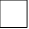 